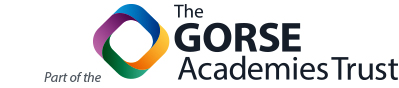 Please complete this form in black ink or typescript.  Please return to: Rachel McFarlane at recruitment@farnley.leeds.sch.ukPlease complete this form in black ink or typescript.  Please return to: Rachel McFarlane at recruitment@farnley.leeds.sch.ukPlease complete this form in black ink or typescript.  Please return to: Rachel McFarlane at recruitment@farnley.leeds.sch.ukPlease complete this form in black ink or typescript.  Please return to: Rachel McFarlane at recruitment@farnley.leeds.sch.ukPlease complete this form in black ink or typescript.  Please return to: Rachel McFarlane at recruitment@farnley.leeds.sch.ukPlease complete this form in black ink or typescript.  Please return to: Rachel McFarlane at recruitment@farnley.leeds.sch.ukPlease complete this form in black ink or typescript.  Please return to: Rachel McFarlane at recruitment@farnley.leeds.sch.ukPlease complete this form in black ink or typescript.  Please return to: Rachel McFarlane at recruitment@farnley.leeds.sch.ukPlease complete this form in black ink or typescript.  Please return to: Rachel McFarlane at recruitment@farnley.leeds.sch.ukPlease complete this form in black ink or typescript.  Please return to: Rachel McFarlane at recruitment@farnley.leeds.sch.ukPlease complete this form in black ink or typescript.  Please return to: Rachel McFarlane at recruitment@farnley.leeds.sch.ukPlease complete this form in black ink or typescript.  Please return to: Rachel McFarlane at recruitment@farnley.leeds.sch.ukPlease complete this form in black ink or typescript.  Please return to: Rachel McFarlane at recruitment@farnley.leeds.sch.ukPlease complete this form in black ink or typescript.  Please return to: Rachel McFarlane at recruitment@farnley.leeds.sch.ukPlease complete this form in black ink or typescript.  Please return to: Rachel McFarlane at recruitment@farnley.leeds.sch.ukPlease complete this form in black ink or typescript.  Please return to: Rachel McFarlane at recruitment@farnley.leeds.sch.ukPlease complete this form in black ink or typescript.  Please return to: Rachel McFarlane at recruitment@farnley.leeds.sch.ukPlease complete this form in black ink or typescript.  Please return to: Rachel McFarlane at recruitment@farnley.leeds.sch.ukPlease complete this form in black ink or typescript.  Please return to: Rachel McFarlane at recruitment@farnley.leeds.sch.ukPlease complete this form in black ink or typescript.  Please return to: Rachel McFarlane at recruitment@farnley.leeds.sch.ukPlease complete this form in black ink or typescript.  Please return to: Rachel McFarlane at recruitment@farnley.leeds.sch.ukPlease complete this form in black ink or typescript.  Please return to: Rachel McFarlane at recruitment@farnley.leeds.sch.ukPlease complete this form in black ink or typescript.  Please return to: Rachel McFarlane at recruitment@farnley.leeds.sch.ukPlease complete this form in black ink or typescript.  Please return to: Rachel McFarlane at recruitment@farnley.leeds.sch.ukPlease complete this form in black ink or typescript.  Please return to: Rachel McFarlane at recruitment@farnley.leeds.sch.ukPlease complete this form in black ink or typescript.  Please return to: Rachel McFarlane at recruitment@farnley.leeds.sch.ukPlease complete this form in black ink or typescript.  Please return to: Rachel McFarlane at recruitment@farnley.leeds.sch.ukPlease complete this form in black ink or typescript.  Please return to: Rachel McFarlane at recruitment@farnley.leeds.sch.ukPlease complete this form in black ink or typescript.  Please return to: Rachel McFarlane at recruitment@farnley.leeds.sch.ukPlease complete this form in black ink or typescript.  Please return to: Rachel McFarlane at recruitment@farnley.leeds.sch.ukClosing Date:Thursday 4 May 2017 at 12.00 pmClosing Date:Thursday 4 May 2017 at 12.00 pmClosing Date:Thursday 4 May 2017 at 12.00 pmClosing Date:Thursday 4 May 2017 at 12.00 pmClosing Date:Thursday 4 May 2017 at 12.00 pmClosing Date:Thursday 4 May 2017 at 12.00 pmClosing Date:Thursday 4 May 2017 at 12.00 pmClosing Date:Thursday 4 May 2017 at 12.00 pmClosing Date:Thursday 4 May 2017 at 12.00 pmClosing Date:Thursday 4 May 2017 at 12.00 pmClosing Date:Thursday 4 May 2017 at 12.00 pmClosing Date:Thursday 4 May 2017 at 12.00 pmClosing Date:Thursday 4 May 2017 at 12.00 pmClosing Date:Thursday 4 May 2017 at 12.00 pmApplication for Appointment as: Assistant Leader of Mathematics Grade: MPS / UPS + TLR 2bAcademy: The Farnley AcademyApplication for Appointment as: Assistant Leader of Mathematics Grade: MPS / UPS + TLR 2bAcademy: The Farnley AcademyApplication for Appointment as: Assistant Leader of Mathematics Grade: MPS / UPS + TLR 2bAcademy: The Farnley AcademyApplication for Appointment as: Assistant Leader of Mathematics Grade: MPS / UPS + TLR 2bAcademy: The Farnley AcademyApplication for Appointment as: Assistant Leader of Mathematics Grade: MPS / UPS + TLR 2bAcademy: The Farnley AcademyApplication for Appointment as: Assistant Leader of Mathematics Grade: MPS / UPS + TLR 2bAcademy: The Farnley AcademyApplication for Appointment as: Assistant Leader of Mathematics Grade: MPS / UPS + TLR 2bAcademy: The Farnley AcademyApplication for Appointment as: Assistant Leader of Mathematics Grade: MPS / UPS + TLR 2bAcademy: The Farnley AcademyApplication for Appointment as: Assistant Leader of Mathematics Grade: MPS / UPS + TLR 2bAcademy: The Farnley AcademyApplication for Appointment as: Assistant Leader of Mathematics Grade: MPS / UPS + TLR 2bAcademy: The Farnley AcademyApplication for Appointment as: Assistant Leader of Mathematics Grade: MPS / UPS + TLR 2bAcademy: The Farnley AcademyApplication for Appointment as: Assistant Leader of Mathematics Grade: MPS / UPS + TLR 2bAcademy: The Farnley AcademyApplication for Appointment as: Assistant Leader of Mathematics Grade: MPS / UPS + TLR 2bAcademy: The Farnley AcademyApplication for Appointment as: Assistant Leader of Mathematics Grade: MPS / UPS + TLR 2bAcademy: The Farnley AcademyApplication for Appointment as: Assistant Leader of Mathematics Grade: MPS / UPS + TLR 2bAcademy: The Farnley AcademyApplication for Appointment as: Assistant Leader of Mathematics Grade: MPS / UPS + TLR 2bAcademy: The Farnley AcademyApplication for Appointment as: Assistant Leader of Mathematics Grade: MPS / UPS + TLR 2bAcademy: The Farnley AcademyApplication for Appointment as: Assistant Leader of Mathematics Grade: MPS / UPS + TLR 2bAcademy: The Farnley AcademyApplication for Appointment as: Assistant Leader of Mathematics Grade: MPS / UPS + TLR 2bAcademy: The Farnley AcademyApplication for Appointment as: Assistant Leader of Mathematics Grade: MPS / UPS + TLR 2bAcademy: The Farnley AcademyApplication for Appointment as: Assistant Leader of Mathematics Grade: MPS / UPS + TLR 2bAcademy: The Farnley AcademyApplication for Appointment as: Assistant Leader of Mathematics Grade: MPS / UPS + TLR 2bAcademy: The Farnley AcademyApplication for Appointment as: Assistant Leader of Mathematics Grade: MPS / UPS + TLR 2bAcademy: The Farnley AcademyApplication for Appointment as: Assistant Leader of Mathematics Grade: MPS / UPS + TLR 2bAcademy: The Farnley AcademyApplication for Appointment as: Assistant Leader of Mathematics Grade: MPS / UPS + TLR 2bAcademy: The Farnley AcademyApplication for Appointment as: Assistant Leader of Mathematics Grade: MPS / UPS + TLR 2bAcademy: The Farnley AcademyApplication for Appointment as: Assistant Leader of Mathematics Grade: MPS / UPS + TLR 2bAcademy: The Farnley AcademyApplication for Appointment as: Assistant Leader of Mathematics Grade: MPS / UPS + TLR 2bAcademy: The Farnley AcademyApplication for Appointment as: Assistant Leader of Mathematics Grade: MPS / UPS + TLR 2bAcademy: The Farnley AcademyApplication for Appointment as: Assistant Leader of Mathematics Grade: MPS / UPS + TLR 2bAcademy: The Farnley AcademyCONFIDENTIAL:The information you provide on this form will be used for recruitment & selection and employment contract purposes.CONFIDENTIAL:The information you provide on this form will be used for recruitment & selection and employment contract purposes.CONFIDENTIAL:The information you provide on this form will be used for recruitment & selection and employment contract purposes.CONFIDENTIAL:The information you provide on this form will be used for recruitment & selection and employment contract purposes.CONFIDENTIAL:The information you provide on this form will be used for recruitment & selection and employment contract purposes.CONFIDENTIAL:The information you provide on this form will be used for recruitment & selection and employment contract purposes.CONFIDENTIAL:The information you provide on this form will be used for recruitment & selection and employment contract purposes.CONFIDENTIAL:The information you provide on this form will be used for recruitment & selection and employment contract purposes.CONFIDENTIAL:The information you provide on this form will be used for recruitment & selection and employment contract purposes.CONFIDENTIAL:The information you provide on this form will be used for recruitment & selection and employment contract purposes.CONFIDENTIAL:The information you provide on this form will be used for recruitment & selection and employment contract purposes.CONFIDENTIAL:The information you provide on this form will be used for recruitment & selection and employment contract purposes.CONFIDENTIAL:The information you provide on this form will be used for recruitment & selection and employment contract purposes.CONFIDENTIAL:The information you provide on this form will be used for recruitment & selection and employment contract purposes.1. PERSONAL DETAILS1. PERSONAL DETAILS1. PERSONAL DETAILS1. PERSONAL DETAILS1. PERSONAL DETAILS1. PERSONAL DETAILS1. PERSONAL DETAILS1. PERSONAL DETAILS1. PERSONAL DETAILS1. PERSONAL DETAILS1. PERSONAL DETAILS1. PERSONAL DETAILS1. PERSONAL DETAILS1. PERSONAL DETAILS1. PERSONAL DETAILS1. PERSONAL DETAILS1. PERSONAL DETAILS1. PERSONAL DETAILS1. PERSONAL DETAILS1. PERSONAL DETAILS1. PERSONAL DETAILS1. PERSONAL DETAILS1. PERSONAL DETAILS1. PERSONAL DETAILS1. PERSONAL DETAILS1. PERSONAL DETAILS1. PERSONAL DETAILS1. PERSONAL DETAILS1. PERSONAL DETAILS1. PERSONAL DETAILS1. PERSONAL DETAILS1. PERSONAL DETAILS1. PERSONAL DETAILS1. PERSONAL DETAILS1. PERSONAL DETAILS1. PERSONAL DETAILS1. PERSONAL DETAILS1. PERSONAL DETAILS1. PERSONAL DETAILS1. PERSONAL DETAILS1. PERSONAL DETAILS1. PERSONAL DETAILS1. PERSONAL DETAILS1. PERSONAL DETAILSTitle:                     First Name: Home Address:Postcode: Mobile No:Tel No (Home):Email:Title:                     First Name: Home Address:Postcode: Mobile No:Tel No (Home):Email:Title:                     First Name: Home Address:Postcode: Mobile No:Tel No (Home):Email:Title:                     First Name: Home Address:Postcode: Mobile No:Tel No (Home):Email:Title:                     First Name: Home Address:Postcode: Mobile No:Tel No (Home):Email:Title:                     First Name: Home Address:Postcode: Mobile No:Tel No (Home):Email:Title:                     First Name: Home Address:Postcode: Mobile No:Tel No (Home):Email:Title:                     First Name: Home Address:Postcode: Mobile No:Tel No (Home):Email:Title:                     First Name: Home Address:Postcode: Mobile No:Tel No (Home):Email:Title:                     First Name: Home Address:Postcode: Mobile No:Tel No (Home):Email:Title:                     First Name: Home Address:Postcode: Mobile No:Tel No (Home):Email:Title:                     First Name: Home Address:Postcode: Mobile No:Tel No (Home):Email:Title:                     First Name: Home Address:Postcode: Mobile No:Tel No (Home):Email:Title:                     First Name: Home Address:Postcode: Mobile No:Tel No (Home):Email:Title:                     First Name: Home Address:Postcode: Mobile No:Tel No (Home):Email:Title:                     First Name: Home Address:Postcode: Mobile No:Tel No (Home):Email:Title:                     First Name: Home Address:Postcode: Mobile No:Tel No (Home):Email:Title:                     First Name: Home Address:Postcode: Mobile No:Tel No (Home):Email:Title:                     First Name: Home Address:Postcode: Mobile No:Tel No (Home):Email:Surname:Address for Correspondence (if different):Postcode:Work Tel No:Surname:Address for Correspondence (if different):Postcode:Work Tel No:Surname:Address for Correspondence (if different):Postcode:Work Tel No:Surname:Address for Correspondence (if different):Postcode:Work Tel No:Surname:Address for Correspondence (if different):Postcode:Work Tel No:Surname:Address for Correspondence (if different):Postcode:Work Tel No:Surname:Address for Correspondence (if different):Postcode:Work Tel No:Surname:Address for Correspondence (if different):Postcode:Work Tel No:Surname:Address for Correspondence (if different):Postcode:Work Tel No:Surname:Address for Correspondence (if different):Postcode:Work Tel No:Surname:Address for Correspondence (if different):Postcode:Work Tel No:Surname:Address for Correspondence (if different):Postcode:Work Tel No:Surname:Address for Correspondence (if different):Postcode:Work Tel No:Surname:Address for Correspondence (if different):Postcode:Work Tel No:Surname:Address for Correspondence (if different):Postcode:Work Tel No:Surname:Address for Correspondence (if different):Postcode:Work Tel No:Surname:Address for Correspondence (if different):Postcode:Work Tel No:Surname:Address for Correspondence (if different):Postcode:Work Tel No:Surname:Address for Correspondence (if different):Postcode:Work Tel No:Surname:Address for Correspondence (if different):Postcode:Work Tel No:Surname:Address for Correspondence (if different):Postcode:Work Tel No:Surname:Address for Correspondence (if different):Postcode:Work Tel No:Surname:Address for Correspondence (if different):Postcode:Work Tel No:Surname:Address for Correspondence (if different):Postcode:Work Tel No:Surname:Address for Correspondence (if different):Postcode:Work Tel No:Should you be selected for interview, please indicate dates when it would be impossible for you to attend.Should you be selected for interview, please indicate dates when it would be impossible for you to attend.Should you be selected for interview, please indicate dates when it would be impossible for you to attend.Should you be selected for interview, please indicate dates when it would be impossible for you to attend.Should you be selected for interview, please indicate dates when it would be impossible for you to attend.Should you be selected for interview, please indicate dates when it would be impossible for you to attend.Should you be selected for interview, please indicate dates when it would be impossible for you to attend.Should you be selected for interview, please indicate dates when it would be impossible for you to attend.Should you be selected for interview, please indicate dates when it would be impossible for you to attend.Should you be selected for interview, please indicate dates when it would be impossible for you to attend.Should you be selected for interview, please indicate dates when it would be impossible for you to attend.Should you be selected for interview, please indicate dates when it would be impossible for you to attend.Should you be selected for interview, please indicate dates when it would be impossible for you to attend.Should you be selected for interview, please indicate dates when it would be impossible for you to attend.Should you be selected for interview, please indicate dates when it would be impossible for you to attend.Should you be selected for interview, please indicate dates when it would be impossible for you to attend.Should you be selected for interview, please indicate dates when it would be impossible for you to attend.Should you be selected for interview, please indicate dates when it would be impossible for you to attend.Should you be selected for interview, please indicate dates when it would be impossible for you to attend.Should you be selected for interview, please indicate dates when it would be impossible for you to attend.Should you be selected for interview, please indicate dates when it would be impossible for you to attend.Should you be selected for interview, please indicate dates when it would be impossible for you to attend.Should you be selected for interview, please indicate dates when it would be impossible for you to attend.Should you be selected for interview, please indicate dates when it would be impossible for you to attend.Should you be selected for interview, please indicate dates when it would be impossible for you to attend.Should you be selected for interview, please indicate dates when it would be impossible for you to attend.Should you be selected for interview, please indicate dates when it would be impossible for you to attend.Should you be selected for interview, please indicate dates when it would be impossible for you to attend.Should you be selected for interview, please indicate dates when it would be impossible for you to attend.Should you be selected for interview, please indicate dates when it would be impossible for you to attend.Should you be selected for interview, please indicate dates when it would be impossible for you to attend.Should you be selected for interview, please indicate dates when it would be impossible for you to attend.Should you be selected for interview, please indicate dates when it would be impossible for you to attend.Should you be selected for interview, please indicate dates when it would be impossible for you to attend.Should you be selected for interview, please indicate dates when it would be impossible for you to attend.Should you be selected for interview, please indicate dates when it would be impossible for you to attend.Should you be selected for interview, please indicate dates when it would be impossible for you to attend.Should you be selected for interview, please indicate dates when it would be impossible for you to attend.Should you be selected for interview, please indicate dates when it would be impossible for you to attend.Should you be selected for interview, please indicate dates when it would be impossible for you to attend.Should you be selected for interview, please indicate dates when it would be impossible for you to attend.Should you be selected for interview, please indicate dates when it would be impossible for you to attend.Should you be selected for interview, please indicate dates when it would be impossible for you to attend.Should you be selected for interview, please indicate dates when it would be impossible for you to attend.Teacher Reference Number:Teacher Reference Number:Teacher Reference Number:Teacher Reference Number:Teacher Reference Number:Teacher Reference Number:Teacher Reference Number:Teacher Reference Number:If not known, please state the date and name under which you are qualified.If not known, please state the date and name under which you are qualified.If not known, please state the date and name under which you are qualified.If not known, please state the date and name under which you are qualified.If not known, please state the date and name under which you are qualified.If not known, please state the date and name under which you are qualified.If not known, please state the date and name under which you are qualified.If not known, please state the date and name under which you are qualified.If not known, please state the date and name under which you are qualified.If not known, please state the date and name under which you are qualified.If not known, please state the date and name under which you are qualified.If not known, please state the date and name under which you are qualified.If not known, please state the date and name under which you are qualified.If not known, please state the date and name under which you are qualified.If not known, please state the date and name under which you are qualified.If not known, please state the date and name under which you are qualified.If not known, please state the date and name under which you are qualified.If not known, please state the date and name under which you are qualified.If not known, please state the date and name under which you are qualified.If not known, please state the date and name under which you are qualified.If not known, please state the date and name under which you are qualified.If not known, please state the date and name under which you are qualified.If not known, please state the date and name under which you are qualified.If not known, please state the date and name under which you are qualified.If not known, please state the date and name under which you are qualified.If not known, please state the date and name under which you are qualified.If you do not have a TRN, have you applied for Qualified Teacher Status?National Insurance No:If you do not have a TRN, have you applied for Qualified Teacher Status?National Insurance No:If you do not have a TRN, have you applied for Qualified Teacher Status?National Insurance No:If you do not have a TRN, have you applied for Qualified Teacher Status?National Insurance No:If you do not have a TRN, have you applied for Qualified Teacher Status?National Insurance No:If you do not have a TRN, have you applied for Qualified Teacher Status?National Insurance No:If you do not have a TRN, have you applied for Qualified Teacher Status?National Insurance No:If you do not have a TRN, have you applied for Qualified Teacher Status?National Insurance No:If you do not have a TRN, have you applied for Qualified Teacher Status?National Insurance No:If you do not have a TRN, have you applied for Qualified Teacher Status?National Insurance No:If you do not have a TRN, have you applied for Qualified Teacher Status?National Insurance No:If you do not have a TRN, have you applied for Qualified Teacher Status?National Insurance No:If you do not have a TRN, have you applied for Qualified Teacher Status?National Insurance No:If you do not have a TRN, have you applied for Qualified Teacher Status?National Insurance No:If you do not have a TRN, have you applied for Qualified Teacher Status?National Insurance No:If you do not have a TRN, have you applied for Qualified Teacher Status?National Insurance No:If you do not have a TRN, have you applied for Qualified Teacher Status?National Insurance No:If you do not have a TRN, have you applied for Qualified Teacher Status?National Insurance No:If you do not have a TRN, have you applied for Qualified Teacher Status?National Insurance No:If you do not have a TRN, have you applied for Qualified Teacher Status?National Insurance No:If you do not have a TRN, have you applied for Qualified Teacher Status?National Insurance No:If you do not have a TRN, have you applied for Qualified Teacher Status?National Insurance No:If you do not have a TRN, have you applied for Qualified Teacher Status?National Insurance No:If you do not have a TRN, have you applied for Qualified Teacher Status?National Insurance No:If you do not have a TRN, have you applied for Qualified Teacher Status?National Insurance No:If you do not have a TRN, have you applied for Qualified Teacher Status?National Insurance No:If you do not have a TRN, have you applied for Qualified Teacher Status?National Insurance No:If you do not have a TRN, have you applied for Qualified Teacher Status?National Insurance No:If you do not have a TRN, have you applied for Qualified Teacher Status?National Insurance No:If you do not have a TRN, have you applied for Qualified Teacher Status?National Insurance No:If you do not have a TRN, have you applied for Qualified Teacher Status?National Insurance No:If you do not have a TRN, have you applied for Qualified Teacher Status?National Insurance No:If you do not have a TRN, have you applied for Qualified Teacher Status?National Insurance No:If you do not have a TRN, have you applied for Qualified Teacher Status?National Insurance No:YES/NOYES/NOYES/NOYES/NOYES/NOYES/NOYES/NOYES/NOYES/NOYES/NOAre you in receipt of a public service pension?If  you are returning to teaching have you been granted Infirmity Retirement by theDepartment of Education and Skills?(If YES please give the date)Are you in receipt of a public service pension?If  you are returning to teaching have you been granted Infirmity Retirement by theDepartment of Education and Skills?(If YES please give the date)Are you in receipt of a public service pension?If  you are returning to teaching have you been granted Infirmity Retirement by theDepartment of Education and Skills?(If YES please give the date)Are you in receipt of a public service pension?If  you are returning to teaching have you been granted Infirmity Retirement by theDepartment of Education and Skills?(If YES please give the date)Are you in receipt of a public service pension?If  you are returning to teaching have you been granted Infirmity Retirement by theDepartment of Education and Skills?(If YES please give the date)Are you in receipt of a public service pension?If  you are returning to teaching have you been granted Infirmity Retirement by theDepartment of Education and Skills?(If YES please give the date)Are you in receipt of a public service pension?If  you are returning to teaching have you been granted Infirmity Retirement by theDepartment of Education and Skills?(If YES please give the date)Are you in receipt of a public service pension?If  you are returning to teaching have you been granted Infirmity Retirement by theDepartment of Education and Skills?(If YES please give the date)Are you in receipt of a public service pension?If  you are returning to teaching have you been granted Infirmity Retirement by theDepartment of Education and Skills?(If YES please give the date)Are you in receipt of a public service pension?If  you are returning to teaching have you been granted Infirmity Retirement by theDepartment of Education and Skills?(If YES please give the date)Are you in receipt of a public service pension?If  you are returning to teaching have you been granted Infirmity Retirement by theDepartment of Education and Skills?(If YES please give the date)Are you in receipt of a public service pension?If  you are returning to teaching have you been granted Infirmity Retirement by theDepartment of Education and Skills?(If YES please give the date)Are you in receipt of a public service pension?If  you are returning to teaching have you been granted Infirmity Retirement by theDepartment of Education and Skills?(If YES please give the date)Are you in receipt of a public service pension?If  you are returning to teaching have you been granted Infirmity Retirement by theDepartment of Education and Skills?(If YES please give the date)Are you in receipt of a public service pension?If  you are returning to teaching have you been granted Infirmity Retirement by theDepartment of Education and Skills?(If YES please give the date)Are you in receipt of a public service pension?If  you are returning to teaching have you been granted Infirmity Retirement by theDepartment of Education and Skills?(If YES please give the date)Are you in receipt of a public service pension?If  you are returning to teaching have you been granted Infirmity Retirement by theDepartment of Education and Skills?(If YES please give the date)Are you in receipt of a public service pension?If  you are returning to teaching have you been granted Infirmity Retirement by theDepartment of Education and Skills?(If YES please give the date)Are you in receipt of a public service pension?If  you are returning to teaching have you been granted Infirmity Retirement by theDepartment of Education and Skills?(If YES please give the date)Are you in receipt of a public service pension?If  you are returning to teaching have you been granted Infirmity Retirement by theDepartment of Education and Skills?(If YES please give the date)Are you in receipt of a public service pension?If  you are returning to teaching have you been granted Infirmity Retirement by theDepartment of Education and Skills?(If YES please give the date)Are you in receipt of a public service pension?If  you are returning to teaching have you been granted Infirmity Retirement by theDepartment of Education and Skills?(If YES please give the date)Are you in receipt of a public service pension?If  you are returning to teaching have you been granted Infirmity Retirement by theDepartment of Education and Skills?(If YES please give the date)Are you in receipt of a public service pension?If  you are returning to teaching have you been granted Infirmity Retirement by theDepartment of Education and Skills?(If YES please give the date)Are you in receipt of a public service pension?If  you are returning to teaching have you been granted Infirmity Retirement by theDepartment of Education and Skills?(If YES please give the date)Are you in receipt of a public service pension?If  you are returning to teaching have you been granted Infirmity Retirement by theDepartment of Education and Skills?(If YES please give the date)Are you in receipt of a public service pension?If  you are returning to teaching have you been granted Infirmity Retirement by theDepartment of Education and Skills?(If YES please give the date)Are you in receipt of a public service pension?If  you are returning to teaching have you been granted Infirmity Retirement by theDepartment of Education and Skills?(If YES please give the date)Are you in receipt of a public service pension?If  you are returning to teaching have you been granted Infirmity Retirement by theDepartment of Education and Skills?(If YES please give the date)Are you in receipt of a public service pension?If  you are returning to teaching have you been granted Infirmity Retirement by theDepartment of Education and Skills?(If YES please give the date)Are you in receipt of a public service pension?If  you are returning to teaching have you been granted Infirmity Retirement by theDepartment of Education and Skills?(If YES please give the date)Are you in receipt of a public service pension?If  you are returning to teaching have you been granted Infirmity Retirement by theDepartment of Education and Skills?(If YES please give the date)Are you in receipt of a public service pension?If  you are returning to teaching have you been granted Infirmity Retirement by theDepartment of Education and Skills?(If YES please give the date)Are you in receipt of a public service pension?If  you are returning to teaching have you been granted Infirmity Retirement by theDepartment of Education and Skills?(If YES please give the date)YES/NOYES/NOYES/NOYES/NOYES/NOYES/NOYES/NOYES/NOYES/NOYES/NOYES/NOYES/NOYES/NOYES/NOYES/NOYES/NOYES/NOYES/NOYES/NOYES/NOAre you related to any governor or staff at The GORSE Academies Trust?(If YES please give details below)Are you related to any governor or staff at The GORSE Academies Trust?(If YES please give details below)Are you related to any governor or staff at The GORSE Academies Trust?(If YES please give details below)Are you related to any governor or staff at The GORSE Academies Trust?(If YES please give details below)Are you related to any governor or staff at The GORSE Academies Trust?(If YES please give details below)Are you related to any governor or staff at The GORSE Academies Trust?(If YES please give details below)Are you related to any governor or staff at The GORSE Academies Trust?(If YES please give details below)Are you related to any governor or staff at The GORSE Academies Trust?(If YES please give details below)Are you related to any governor or staff at The GORSE Academies Trust?(If YES please give details below)Are you related to any governor or staff at The GORSE Academies Trust?(If YES please give details below)Are you related to any governor or staff at The GORSE Academies Trust?(If YES please give details below)Are you related to any governor or staff at The GORSE Academies Trust?(If YES please give details below)Are you related to any governor or staff at The GORSE Academies Trust?(If YES please give details below)Are you related to any governor or staff at The GORSE Academies Trust?(If YES please give details below)Are you related to any governor or staff at The GORSE Academies Trust?(If YES please give details below)Are you related to any governor or staff at The GORSE Academies Trust?(If YES please give details below)Are you related to any governor or staff at The GORSE Academies Trust?(If YES please give details below)Are you related to any governor or staff at The GORSE Academies Trust?(If YES please give details below)Are you related to any governor or staff at The GORSE Academies Trust?(If YES please give details below)Are you related to any governor or staff at The GORSE Academies Trust?(If YES please give details below)Are you related to any governor or staff at The GORSE Academies Trust?(If YES please give details below)Are you related to any governor or staff at The GORSE Academies Trust?(If YES please give details below)Are you related to any governor or staff at The GORSE Academies Trust?(If YES please give details below)Are you related to any governor or staff at The GORSE Academies Trust?(If YES please give details below)Are you related to any governor or staff at The GORSE Academies Trust?(If YES please give details below)Are you related to any governor or staff at The GORSE Academies Trust?(If YES please give details below)Are you related to any governor or staff at The GORSE Academies Trust?(If YES please give details below)Are you related to any governor or staff at The GORSE Academies Trust?(If YES please give details below)Are you related to any governor or staff at The GORSE Academies Trust?(If YES please give details below)Are you related to any governor or staff at The GORSE Academies Trust?(If YES please give details below)Are you related to any governor or staff at The GORSE Academies Trust?(If YES please give details below)Are you related to any governor or staff at The GORSE Academies Trust?(If YES please give details below)Are you related to any governor or staff at The GORSE Academies Trust?(If YES please give details below)Are you related to any governor or staff at The GORSE Academies Trust?(If YES please give details below)YES/NOYES/NOYES/NOYES/NOYES/NOYES/NOYES/NOYES/NOYES/NOYES/NOReferences: It is expected that Teachers and leadership will name their present or most recent Headteacher/Principal as their first reference.  Headteachers should list their LEA or Employing Body.  University leavers should name their course tutor.  One referee should be your current or last employer.References: It is expected that Teachers and leadership will name their present or most recent Headteacher/Principal as their first reference.  Headteachers should list their LEA or Employing Body.  University leavers should name their course tutor.  One referee should be your current or last employer.References: It is expected that Teachers and leadership will name their present or most recent Headteacher/Principal as their first reference.  Headteachers should list their LEA or Employing Body.  University leavers should name their course tutor.  One referee should be your current or last employer.References: It is expected that Teachers and leadership will name their present or most recent Headteacher/Principal as their first reference.  Headteachers should list their LEA or Employing Body.  University leavers should name their course tutor.  One referee should be your current or last employer.References: It is expected that Teachers and leadership will name their present or most recent Headteacher/Principal as their first reference.  Headteachers should list their LEA or Employing Body.  University leavers should name their course tutor.  One referee should be your current or last employer.References: It is expected that Teachers and leadership will name their present or most recent Headteacher/Principal as their first reference.  Headteachers should list their LEA or Employing Body.  University leavers should name their course tutor.  One referee should be your current or last employer.References: It is expected that Teachers and leadership will name their present or most recent Headteacher/Principal as their first reference.  Headteachers should list their LEA or Employing Body.  University leavers should name their course tutor.  One referee should be your current or last employer.References: It is expected that Teachers and leadership will name their present or most recent Headteacher/Principal as their first reference.  Headteachers should list their LEA or Employing Body.  University leavers should name their course tutor.  One referee should be your current or last employer.References: It is expected that Teachers and leadership will name their present or most recent Headteacher/Principal as their first reference.  Headteachers should list their LEA or Employing Body.  University leavers should name their course tutor.  One referee should be your current or last employer.References: It is expected that Teachers and leadership will name their present or most recent Headteacher/Principal as their first reference.  Headteachers should list their LEA or Employing Body.  University leavers should name their course tutor.  One referee should be your current or last employer.References: It is expected that Teachers and leadership will name their present or most recent Headteacher/Principal as their first reference.  Headteachers should list their LEA or Employing Body.  University leavers should name their course tutor.  One referee should be your current or last employer.References: It is expected that Teachers and leadership will name their present or most recent Headteacher/Principal as their first reference.  Headteachers should list their LEA or Employing Body.  University leavers should name their course tutor.  One referee should be your current or last employer.References: It is expected that Teachers and leadership will name their present or most recent Headteacher/Principal as their first reference.  Headteachers should list their LEA or Employing Body.  University leavers should name their course tutor.  One referee should be your current or last employer.References: It is expected that Teachers and leadership will name their present or most recent Headteacher/Principal as their first reference.  Headteachers should list their LEA or Employing Body.  University leavers should name their course tutor.  One referee should be your current or last employer.References: It is expected that Teachers and leadership will name their present or most recent Headteacher/Principal as their first reference.  Headteachers should list their LEA or Employing Body.  University leavers should name their course tutor.  One referee should be your current or last employer.References: It is expected that Teachers and leadership will name their present or most recent Headteacher/Principal as their first reference.  Headteachers should list their LEA or Employing Body.  University leavers should name their course tutor.  One referee should be your current or last employer.References: It is expected that Teachers and leadership will name their present or most recent Headteacher/Principal as their first reference.  Headteachers should list their LEA or Employing Body.  University leavers should name their course tutor.  One referee should be your current or last employer.References: It is expected that Teachers and leadership will name their present or most recent Headteacher/Principal as their first reference.  Headteachers should list their LEA or Employing Body.  University leavers should name their course tutor.  One referee should be your current or last employer.References: It is expected that Teachers and leadership will name their present or most recent Headteacher/Principal as their first reference.  Headteachers should list their LEA or Employing Body.  University leavers should name their course tutor.  One referee should be your current or last employer.References: It is expected that Teachers and leadership will name their present or most recent Headteacher/Principal as their first reference.  Headteachers should list their LEA or Employing Body.  University leavers should name their course tutor.  One referee should be your current or last employer.References: It is expected that Teachers and leadership will name their present or most recent Headteacher/Principal as their first reference.  Headteachers should list their LEA or Employing Body.  University leavers should name their course tutor.  One referee should be your current or last employer.References: It is expected that Teachers and leadership will name their present or most recent Headteacher/Principal as their first reference.  Headteachers should list their LEA or Employing Body.  University leavers should name their course tutor.  One referee should be your current or last employer.References: It is expected that Teachers and leadership will name their present or most recent Headteacher/Principal as their first reference.  Headteachers should list their LEA or Employing Body.  University leavers should name their course tutor.  One referee should be your current or last employer.References: It is expected that Teachers and leadership will name their present or most recent Headteacher/Principal as their first reference.  Headteachers should list their LEA or Employing Body.  University leavers should name their course tutor.  One referee should be your current or last employer.References: It is expected that Teachers and leadership will name their present or most recent Headteacher/Principal as their first reference.  Headteachers should list their LEA or Employing Body.  University leavers should name their course tutor.  One referee should be your current or last employer.References: It is expected that Teachers and leadership will name their present or most recent Headteacher/Principal as their first reference.  Headteachers should list their LEA or Employing Body.  University leavers should name their course tutor.  One referee should be your current or last employer.References: It is expected that Teachers and leadership will name their present or most recent Headteacher/Principal as their first reference.  Headteachers should list their LEA or Employing Body.  University leavers should name their course tutor.  One referee should be your current or last employer.References: It is expected that Teachers and leadership will name their present or most recent Headteacher/Principal as their first reference.  Headteachers should list their LEA or Employing Body.  University leavers should name their course tutor.  One referee should be your current or last employer.References: It is expected that Teachers and leadership will name their present or most recent Headteacher/Principal as their first reference.  Headteachers should list their LEA or Employing Body.  University leavers should name their course tutor.  One referee should be your current or last employer.References: It is expected that Teachers and leadership will name their present or most recent Headteacher/Principal as their first reference.  Headteachers should list their LEA or Employing Body.  University leavers should name their course tutor.  One referee should be your current or last employer.References: It is expected that Teachers and leadership will name their present or most recent Headteacher/Principal as their first reference.  Headteachers should list their LEA or Employing Body.  University leavers should name their course tutor.  One referee should be your current or last employer.References: It is expected that Teachers and leadership will name their present or most recent Headteacher/Principal as their first reference.  Headteachers should list their LEA or Employing Body.  University leavers should name their course tutor.  One referee should be your current or last employer.References: It is expected that Teachers and leadership will name their present or most recent Headteacher/Principal as their first reference.  Headteachers should list their LEA or Employing Body.  University leavers should name their course tutor.  One referee should be your current or last employer.References: It is expected that Teachers and leadership will name their present or most recent Headteacher/Principal as their first reference.  Headteachers should list their LEA or Employing Body.  University leavers should name their course tutor.  One referee should be your current or last employer.References: It is expected that Teachers and leadership will name their present or most recent Headteacher/Principal as their first reference.  Headteachers should list their LEA or Employing Body.  University leavers should name their course tutor.  One referee should be your current or last employer.References: It is expected that Teachers and leadership will name their present or most recent Headteacher/Principal as their first reference.  Headteachers should list their LEA or Employing Body.  University leavers should name their course tutor.  One referee should be your current or last employer.References: It is expected that Teachers and leadership will name their present or most recent Headteacher/Principal as their first reference.  Headteachers should list their LEA or Employing Body.  University leavers should name their course tutor.  One referee should be your current or last employer.References: It is expected that Teachers and leadership will name their present or most recent Headteacher/Principal as their first reference.  Headteachers should list their LEA or Employing Body.  University leavers should name their course tutor.  One referee should be your current or last employer.References: It is expected that Teachers and leadership will name their present or most recent Headteacher/Principal as their first reference.  Headteachers should list their LEA or Employing Body.  University leavers should name their course tutor.  One referee should be your current or last employer.References: It is expected that Teachers and leadership will name their present or most recent Headteacher/Principal as their first reference.  Headteachers should list their LEA or Employing Body.  University leavers should name their course tutor.  One referee should be your current or last employer.References: It is expected that Teachers and leadership will name their present or most recent Headteacher/Principal as their first reference.  Headteachers should list their LEA or Employing Body.  University leavers should name their course tutor.  One referee should be your current or last employer.References: It is expected that Teachers and leadership will name their present or most recent Headteacher/Principal as their first reference.  Headteachers should list their LEA or Employing Body.  University leavers should name their course tutor.  One referee should be your current or last employer.References: It is expected that Teachers and leadership will name their present or most recent Headteacher/Principal as their first reference.  Headteachers should list their LEA or Employing Body.  University leavers should name their course tutor.  One referee should be your current or last employer.References: It is expected that Teachers and leadership will name their present or most recent Headteacher/Principal as their first reference.  Headteachers should list their LEA or Employing Body.  University leavers should name their course tutor.  One referee should be your current or last employer.1. Title:              Name:Position:Address:Postcode:Telephone No:Email:Capacity in which known:1. Title:              Name:Position:Address:Postcode:Telephone No:Email:Capacity in which known:1. Title:              Name:Position:Address:Postcode:Telephone No:Email:Capacity in which known:1. Title:              Name:Position:Address:Postcode:Telephone No:Email:Capacity in which known:1. Title:              Name:Position:Address:Postcode:Telephone No:Email:Capacity in which known:1. Title:              Name:Position:Address:Postcode:Telephone No:Email:Capacity in which known:1. Title:              Name:Position:Address:Postcode:Telephone No:Email:Capacity in which known:1. Title:              Name:Position:Address:Postcode:Telephone No:Email:Capacity in which known:1. Title:              Name:Position:Address:Postcode:Telephone No:Email:Capacity in which known:1. Title:              Name:Position:Address:Postcode:Telephone No:Email:Capacity in which known:1. Title:              Name:Position:Address:Postcode:Telephone No:Email:Capacity in which known:1. Title:              Name:Position:Address:Postcode:Telephone No:Email:Capacity in which known:1. Title:              Name:Position:Address:Postcode:Telephone No:Email:Capacity in which known:1. Title:              Name:Position:Address:Postcode:Telephone No:Email:Capacity in which known:1. Title:              Name:Position:Address:Postcode:Telephone No:Email:Capacity in which known:1. Title:              Name:Position:Address:Postcode:Telephone No:Email:Capacity in which known:1. Title:              Name:Position:Address:Postcode:Telephone No:Email:Capacity in which known:1. Title:              Name:Position:Address:Postcode:Telephone No:Email:Capacity in which known:1. Title:              Name:Position:Address:Postcode:Telephone No:Email:Capacity in which known:1. Title:              Name:Position:Address:Postcode:Telephone No:Email:Capacity in which known:2. Title:              Name:Position:Address:Postcode:Telephone No:Email:Capacity in which known:2. Title:              Name:Position:Address:Postcode:Telephone No:Email:Capacity in which known:2. Title:              Name:Position:Address:Postcode:Telephone No:Email:Capacity in which known:2. Title:              Name:Position:Address:Postcode:Telephone No:Email:Capacity in which known:2. Title:              Name:Position:Address:Postcode:Telephone No:Email:Capacity in which known:2. Title:              Name:Position:Address:Postcode:Telephone No:Email:Capacity in which known:2. Title:              Name:Position:Address:Postcode:Telephone No:Email:Capacity in which known:2. Title:              Name:Position:Address:Postcode:Telephone No:Email:Capacity in which known:2. Title:              Name:Position:Address:Postcode:Telephone No:Email:Capacity in which known:2. Title:              Name:Position:Address:Postcode:Telephone No:Email:Capacity in which known:2. Title:              Name:Position:Address:Postcode:Telephone No:Email:Capacity in which known:2. Title:              Name:Position:Address:Postcode:Telephone No:Email:Capacity in which known:2. Title:              Name:Position:Address:Postcode:Telephone No:Email:Capacity in which known:2. Title:              Name:Position:Address:Postcode:Telephone No:Email:Capacity in which known:2. Title:              Name:Position:Address:Postcode:Telephone No:Email:Capacity in which known:2. Title:              Name:Position:Address:Postcode:Telephone No:Email:Capacity in which known:2. Title:              Name:Position:Address:Postcode:Telephone No:Email:Capacity in which known:2. Title:              Name:Position:Address:Postcode:Telephone No:Email:Capacity in which known:2. Title:              Name:Position:Address:Postcode:Telephone No:Email:Capacity in which known:2. Title:              Name:Position:Address:Postcode:Telephone No:Email:Capacity in which known:2. Title:              Name:Position:Address:Postcode:Telephone No:Email:Capacity in which known:2. Title:              Name:Position:Address:Postcode:Telephone No:Email:Capacity in which known:2. Title:              Name:Position:Address:Postcode:Telephone No:Email:Capacity in which known:2. Title:              Name:Position:Address:Postcode:Telephone No:Email:Capacity in which known:Your references will be contacted if you are selected for InterviewYour references will be contacted if you are selected for InterviewYour references will be contacted if you are selected for InterviewYour references will be contacted if you are selected for InterviewYour references will be contacted if you are selected for InterviewYour references will be contacted if you are selected for InterviewYour references will be contacted if you are selected for InterviewYour references will be contacted if you are selected for InterviewYour references will be contacted if you are selected for InterviewYour references will be contacted if you are selected for InterviewYour references will be contacted if you are selected for InterviewYour references will be contacted if you are selected for InterviewYour references will be contacted if you are selected for InterviewYour references will be contacted if you are selected for InterviewYour references will be contacted if you are selected for InterviewYour references will be contacted if you are selected for InterviewYour references will be contacted if you are selected for InterviewYour references will be contacted if you are selected for InterviewYour references will be contacted if you are selected for InterviewYour references will be contacted if you are selected for InterviewYour references will be contacted if you are selected for InterviewYour references will be contacted if you are selected for InterviewYour references will be contacted if you are selected for InterviewYour references will be contacted if you are selected for InterviewYour references will be contacted if you are selected for InterviewYour references will be contacted if you are selected for InterviewYour references will be contacted if you are selected for InterviewYour references will be contacted if you are selected for InterviewYour references will be contacted if you are selected for InterviewYour references will be contacted if you are selected for InterviewYour references will be contacted if you are selected for InterviewYour references will be contacted if you are selected for InterviewYour references will be contacted if you are selected for InterviewYour references will be contacted if you are selected for InterviewYour references will be contacted if you are selected for InterviewYour references will be contacted if you are selected for InterviewYour references will be contacted if you are selected for InterviewYour references will be contacted if you are selected for InterviewYour references will be contacted if you are selected for InterviewYour references will be contacted if you are selected for InterviewYour references will be contacted if you are selected for InterviewYour references will be contacted if you are selected for InterviewYour references will be contacted if you are selected for InterviewYour references will be contacted if you are selected for Interview2. SECONDARY, FURTHER AND HIGHER EDUCATION2. SECONDARY, FURTHER AND HIGHER EDUCATION2. SECONDARY, FURTHER AND HIGHER EDUCATION2. SECONDARY, FURTHER AND HIGHER EDUCATION2. SECONDARY, FURTHER AND HIGHER EDUCATION2. SECONDARY, FURTHER AND HIGHER EDUCATION2. SECONDARY, FURTHER AND HIGHER EDUCATION2. SECONDARY, FURTHER AND HIGHER EDUCATION2. SECONDARY, FURTHER AND HIGHER EDUCATION2. SECONDARY, FURTHER AND HIGHER EDUCATION2. SECONDARY, FURTHER AND HIGHER EDUCATION2. SECONDARY, FURTHER AND HIGHER EDUCATION2. SECONDARY, FURTHER AND HIGHER EDUCATION2. SECONDARY, FURTHER AND HIGHER EDUCATION2. SECONDARY, FURTHER AND HIGHER EDUCATION2. SECONDARY, FURTHER AND HIGHER EDUCATION2. SECONDARY, FURTHER AND HIGHER EDUCATION2. SECONDARY, FURTHER AND HIGHER EDUCATION2. SECONDARY, FURTHER AND HIGHER EDUCATION2. SECONDARY, FURTHER AND HIGHER EDUCATION2. SECONDARY, FURTHER AND HIGHER EDUCATION2. SECONDARY, FURTHER AND HIGHER EDUCATION2. SECONDARY, FURTHER AND HIGHER EDUCATION2. SECONDARY, FURTHER AND HIGHER EDUCATION2. SECONDARY, FURTHER AND HIGHER EDUCATION2. SECONDARY, FURTHER AND HIGHER EDUCATION2. SECONDARY, FURTHER AND HIGHER EDUCATION2. SECONDARY, FURTHER AND HIGHER EDUCATION2. SECONDARY, FURTHER AND HIGHER EDUCATION2. SECONDARY, FURTHER AND HIGHER EDUCATION2. SECONDARY, FURTHER AND HIGHER EDUCATION2. SECONDARY, FURTHER AND HIGHER EDUCATION2. SECONDARY, FURTHER AND HIGHER EDUCATION2. SECONDARY, FURTHER AND HIGHER EDUCATION2. SECONDARY, FURTHER AND HIGHER EDUCATION2. SECONDARY, FURTHER AND HIGHER EDUCATION2. SECONDARY, FURTHER AND HIGHER EDUCATION2. SECONDARY, FURTHER AND HIGHER EDUCATION2. SECONDARY, FURTHER AND HIGHER EDUCATION2. SECONDARY, FURTHER AND HIGHER EDUCATION2. SECONDARY, FURTHER AND HIGHER EDUCATION2. SECONDARY, FURTHER AND HIGHER EDUCATION2. SECONDARY, FURTHER AND HIGHER EDUCATION2. SECONDARY, FURTHER AND HIGHER EDUCATIONDate(month and year)From           ToSchool, College, University or Educational EstablishmentSchool, College, University or Educational EstablishmentSchool, College, University or Educational EstablishmentSchool, College, University or Educational EstablishmentSchool, College, University or Educational EstablishmentSchool, College, University or Educational EstablishmentSchool, College, University or Educational EstablishmentSchool, College, University or Educational EstablishmentSchool, College, University or Educational EstablishmentSchool, College, University or Educational EstablishmentSchool, College, University or Educational EstablishmentSchool, College, University or Educational EstablishmentSchool, College, University or Educational EstablishmentSchool, College, University or Educational EstablishmentSchool, College, University or Educational EstablishmentSchool, College, University or Educational EstablishmentSchool, College, University or Educational EstablishmentExaminations taken or being taken or any other qualifications obtainedExaminations taken or being taken or any other qualifications obtainedExaminations taken or being taken or any other qualifications obtainedExaminations taken or being taken or any other qualifications obtainedExaminations taken or being taken or any other qualifications obtainedExaminations taken or being taken or any other qualifications obtainedExaminations taken or being taken or any other qualifications obtainedExaminations taken or being taken or any other qualifications obtainedExaminations taken or being taken or any other qualifications obtainedExaminations taken or being taken or any other qualifications obtainedExaminations taken or being taken or any other qualifications obtainedExaminations taken or being taken or any other qualifications obtainedExaminations taken or being taken or any other qualifications obtainedExaminations taken or being taken or any other qualifications obtainedExaminations taken or being taken or any other qualifications obtainedFull or Part TimeFull or Part TimeFull or Part TimeFull or Part TimeFull or Part TimeFull or Part TimeFull or Part TimeExam Result & Grade(with dates)Exam Result & Grade(with dates)Exam Result & Grade(with dates)Exam Result & Grade(with dates)3. CONTINUING PROFESSIONAL DEVELOPMENT/TRAINING (appropriate to role)3. CONTINUING PROFESSIONAL DEVELOPMENT/TRAINING (appropriate to role)3. CONTINUING PROFESSIONAL DEVELOPMENT/TRAINING (appropriate to role)3. CONTINUING PROFESSIONAL DEVELOPMENT/TRAINING (appropriate to role)3. CONTINUING PROFESSIONAL DEVELOPMENT/TRAINING (appropriate to role)3. CONTINUING PROFESSIONAL DEVELOPMENT/TRAINING (appropriate to role)3. CONTINUING PROFESSIONAL DEVELOPMENT/TRAINING (appropriate to role)3. CONTINUING PROFESSIONAL DEVELOPMENT/TRAINING (appropriate to role)3. CONTINUING PROFESSIONAL DEVELOPMENT/TRAINING (appropriate to role)3. CONTINUING PROFESSIONAL DEVELOPMENT/TRAINING (appropriate to role)3. CONTINUING PROFESSIONAL DEVELOPMENT/TRAINING (appropriate to role)3. CONTINUING PROFESSIONAL DEVELOPMENT/TRAINING (appropriate to role)3. CONTINUING PROFESSIONAL DEVELOPMENT/TRAINING (appropriate to role)3. CONTINUING PROFESSIONAL DEVELOPMENT/TRAINING (appropriate to role)3. CONTINUING PROFESSIONAL DEVELOPMENT/TRAINING (appropriate to role)3. CONTINUING PROFESSIONAL DEVELOPMENT/TRAINING (appropriate to role)3. CONTINUING PROFESSIONAL DEVELOPMENT/TRAINING (appropriate to role)3. CONTINUING PROFESSIONAL DEVELOPMENT/TRAINING (appropriate to role)3. CONTINUING PROFESSIONAL DEVELOPMENT/TRAINING (appropriate to role)3. CONTINUING PROFESSIONAL DEVELOPMENT/TRAINING (appropriate to role)3. CONTINUING PROFESSIONAL DEVELOPMENT/TRAINING (appropriate to role)3. CONTINUING PROFESSIONAL DEVELOPMENT/TRAINING (appropriate to role)3. CONTINUING PROFESSIONAL DEVELOPMENT/TRAINING (appropriate to role)3. CONTINUING PROFESSIONAL DEVELOPMENT/TRAINING (appropriate to role)3. CONTINUING PROFESSIONAL DEVELOPMENT/TRAINING (appropriate to role)3. CONTINUING PROFESSIONAL DEVELOPMENT/TRAINING (appropriate to role)3. CONTINUING PROFESSIONAL DEVELOPMENT/TRAINING (appropriate to role)3. CONTINUING PROFESSIONAL DEVELOPMENT/TRAINING (appropriate to role)3. CONTINUING PROFESSIONAL DEVELOPMENT/TRAINING (appropriate to role)3. CONTINUING PROFESSIONAL DEVELOPMENT/TRAINING (appropriate to role)3. CONTINUING PROFESSIONAL DEVELOPMENT/TRAINING (appropriate to role)3. CONTINUING PROFESSIONAL DEVELOPMENT/TRAINING (appropriate to role)3. CONTINUING PROFESSIONAL DEVELOPMENT/TRAINING (appropriate to role)3. CONTINUING PROFESSIONAL DEVELOPMENT/TRAINING (appropriate to role)3. CONTINUING PROFESSIONAL DEVELOPMENT/TRAINING (appropriate to role)3. CONTINUING PROFESSIONAL DEVELOPMENT/TRAINING (appropriate to role)3. CONTINUING PROFESSIONAL DEVELOPMENT/TRAINING (appropriate to role)3. CONTINUING PROFESSIONAL DEVELOPMENT/TRAINING (appropriate to role)3. CONTINUING PROFESSIONAL DEVELOPMENT/TRAINING (appropriate to role)3. CONTINUING PROFESSIONAL DEVELOPMENT/TRAINING (appropriate to role)3. CONTINUING PROFESSIONAL DEVELOPMENT/TRAINING (appropriate to role)3. CONTINUING PROFESSIONAL DEVELOPMENT/TRAINING (appropriate to role)3. CONTINUING PROFESSIONAL DEVELOPMENT/TRAINING (appropriate to role)3. CONTINUING PROFESSIONAL DEVELOPMENT/TRAINING (appropriate to role)Course TitleCourse TitleCourse TitleProviderProviderProviderProviderProviderProviderProviderProviderProviderProviderProviderProviderProviderDates and DurationDates and DurationDates and DurationDates and DurationDates and DurationDates and DurationDates and DurationDates and DurationDates and DurationDates and DurationCourse completed(Yes/No)Course completed(Yes/No)Course completed(Yes/No)Course completed(Yes/No)Course completed(Yes/No)Course completed(Yes/No)Course completed(Yes/No)Course completed(Yes/No)Course completed(Yes/No)Course completed(Yes/No)Awards(if any)Awards(if any)Awards(if any)Awards(if any)Awards(if any)Awards(if any)Awards(if any)Awards(if any)4. EXPERIENCE4. EXPERIENCE4. EXPERIENCE4. EXPERIENCE4. EXPERIENCE4. EXPERIENCE4. EXPERIENCE4. EXPERIENCE4. EXPERIENCE4. EXPERIENCE4. EXPERIENCE4. EXPERIENCE4. EXPERIENCE4. EXPERIENCE4. EXPERIENCE4. EXPERIENCE4. EXPERIENCE4. EXPERIENCE4. EXPERIENCE4. EXPERIENCE4. EXPERIENCE4. EXPERIENCE4. EXPERIENCE4. EXPERIENCE4. EXPERIENCE4. EXPERIENCE4. EXPERIENCE4. EXPERIENCE4. EXPERIENCE4. EXPERIENCE4. EXPERIENCE4. EXPERIENCE4. EXPERIENCE4. EXPERIENCE4. EXPERIENCE4. EXPERIENCE4. EXPERIENCE4. EXPERIENCE4. EXPERIENCE4. EXPERIENCE4. EXPERIENCE4. EXPERIENCE4. EXPERIENCE4. EXPERIENCEPresent Post (or most Recent):Present Post (or most Recent):Present Post (or most Recent):Present Post (or most Recent):Present Post (or most Recent):Present Post (or most Recent):Present Post (or most Recent):Present Post (or most Recent):Present Post (or most Recent):Present Post (or most Recent):Present Post (or most Recent):Present Post (or most Recent):Present Post (or most Recent):Present Post (or most Recent):Employing Authority:Employing Authority:Employing Authority:Employing Authority:Employing Authority:Employing Authority:Employing Authority:Employing Authority:Employing Authority:Employing Authority:Employing Authority:Employing Authority:Employing Authority:Employing Authority:Employing Authority:Employing Authority:Employing Authority:Date of Appointment:Date of Appointment:Date of Appointment:Date of Appointment:Date of Appointment:Date of Appointment:Date of Appointment:Date of Appointment:Date of Appointment:Date of Appointment:Date of Appointment:Date of Appointment:Date of Appointment:Post Held:Post Held:Post Held:Post Held:Post Held:Post Held:Post Held:Post Held:Post Held:Post Held:Post Held:Post Held:Post Held:Post Held:Grade/Allowances:Grade/Allowances:Grade/Allowances:Grade/Allowances:Grade/Allowances:Grade/Allowances:Grade/Allowances:Grade/Allowances:Grade/Allowances:Grade/Allowances:Grade/Allowances:Grade/Allowances:Grade/Allowances:Grade/Allowances:Grade/Allowances:Grade/Allowances:Grade/Allowances:Salary:Salary:Salary:Salary:Salary:Salary:Salary:Salary:Salary:Salary:Salary:Salary:Salary:Previous Teaching Appointments listed in sequence.Please include your Teaching Practice (if this is your first appointment)Previous Teaching Appointments listed in sequence.Please include your Teaching Practice (if this is your first appointment)Previous Teaching Appointments listed in sequence.Please include your Teaching Practice (if this is your first appointment)Previous Teaching Appointments listed in sequence.Please include your Teaching Practice (if this is your first appointment)Previous Teaching Appointments listed in sequence.Please include your Teaching Practice (if this is your first appointment)Previous Teaching Appointments listed in sequence.Please include your Teaching Practice (if this is your first appointment)Previous Teaching Appointments listed in sequence.Please include your Teaching Practice (if this is your first appointment)Previous Teaching Appointments listed in sequence.Please include your Teaching Practice (if this is your first appointment)Previous Teaching Appointments listed in sequence.Please include your Teaching Practice (if this is your first appointment)Previous Teaching Appointments listed in sequence.Please include your Teaching Practice (if this is your first appointment)Previous Teaching Appointments listed in sequence.Please include your Teaching Practice (if this is your first appointment)Previous Teaching Appointments listed in sequence.Please include your Teaching Practice (if this is your first appointment)Previous Teaching Appointments listed in sequence.Please include your Teaching Practice (if this is your first appointment)Previous Teaching Appointments listed in sequence.Please include your Teaching Practice (if this is your first appointment)Previous Teaching Appointments listed in sequence.Please include your Teaching Practice (if this is your first appointment)Previous Teaching Appointments listed in sequence.Please include your Teaching Practice (if this is your first appointment)Previous Teaching Appointments listed in sequence.Please include your Teaching Practice (if this is your first appointment)Previous Teaching Appointments listed in sequence.Please include your Teaching Practice (if this is your first appointment)Previous Teaching Appointments listed in sequence.Please include your Teaching Practice (if this is your first appointment)Previous Teaching Appointments listed in sequence.Please include your Teaching Practice (if this is your first appointment)Previous Teaching Appointments listed in sequence.Please include your Teaching Practice (if this is your first appointment)Previous Teaching Appointments listed in sequence.Please include your Teaching Practice (if this is your first appointment)Previous Teaching Appointments listed in sequence.Please include your Teaching Practice (if this is your first appointment)Previous Teaching Appointments listed in sequence.Please include your Teaching Practice (if this is your first appointment)Previous Teaching Appointments listed in sequence.Please include your Teaching Practice (if this is your first appointment)Previous Teaching Appointments listed in sequence.Please include your Teaching Practice (if this is your first appointment)Previous Teaching Appointments listed in sequence.Please include your Teaching Practice (if this is your first appointment)Previous Teaching Appointments listed in sequence.Please include your Teaching Practice (if this is your first appointment)Previous Teaching Appointments listed in sequence.Please include your Teaching Practice (if this is your first appointment)Previous Teaching Appointments listed in sequence.Please include your Teaching Practice (if this is your first appointment)Previous Teaching Appointments listed in sequence.Please include your Teaching Practice (if this is your first appointment)Previous Teaching Appointments listed in sequence.Please include your Teaching Practice (if this is your first appointment)Previous Teaching Appointments listed in sequence.Please include your Teaching Practice (if this is your first appointment)Previous Teaching Appointments listed in sequence.Please include your Teaching Practice (if this is your first appointment)Previous Teaching Appointments listed in sequence.Please include your Teaching Practice (if this is your first appointment)Previous Teaching Appointments listed in sequence.Please include your Teaching Practice (if this is your first appointment)Previous Teaching Appointments listed in sequence.Please include your Teaching Practice (if this is your first appointment)Previous Teaching Appointments listed in sequence.Please include your Teaching Practice (if this is your first appointment)Previous Teaching Appointments listed in sequence.Please include your Teaching Practice (if this is your first appointment)Previous Teaching Appointments listed in sequence.Please include your Teaching Practice (if this is your first appointment)Previous Teaching Appointments listed in sequence.Please include your Teaching Practice (if this is your first appointment)Previous Teaching Appointments listed in sequence.Please include your Teaching Practice (if this is your first appointment)Previous Teaching Appointments listed in sequence.Please include your Teaching Practice (if this is your first appointment)Previous Teaching Appointments listed in sequence.Please include your Teaching Practice (if this is your first appointment)Name of School/ Unit/ College and employing authorityAge Range and NORAge Range and NORAge Range and NORAge Range and NORFull or Part TimeFull or Part TimeFull or Part TimeFull or Part TimeFull or Part TimeFull or Part TimeFull or Part TimeTitle of Post and GradeTitle of Post and GradeTitle of Post and GradeTitle of Post and GradeTitle of Post and GradeTitle of Post and GradeTitle of Post and GradeTitle of Post and GradeTitle of Post and GradeTitle of Post and GradePeriod of Service Period of Service Period of Service Period of Service Period of Service Period of Service Period of Service Period of Service Period of Service Period of Service Period of Service Period of Service Period of Service Period of Service Period of Service Period of Service Period of Service Reason for Leaving Reason for Leaving Reason for Leaving Reason for Leaving Reason for Leaving Name of School/ Unit/ College and employing authorityAge Range and NORAge Range and NORAge Range and NORAge Range and NORFull or Part TimeFull or Part TimeFull or Part TimeFull or Part TimeFull or Part TimeFull or Part TimeFull or Part TimeTitle of Post and GradeTitle of Post and GradeTitle of Post and GradeTitle of Post and GradeTitle of Post and GradeTitle of Post and GradeTitle of Post and GradeTitle of Post and GradeTitle of Post and GradeTitle of Post and GradeFrom(Month-Year)From(Month-Year)From(Month-Year)From(Month-Year)From(Month-Year)From(Month-Year)From(Month-Year)To(Month-Year)To(Month-Year)To(Month-Year)To(Month-Year)To(Month-Year)To(Month-Year)To(Month-Year)To(Month-Year)To(Month-Year)To(Month-Year)Reason for Leaving Reason for Leaving Reason for Leaving Reason for Leaving Reason for Leaving 5. OTHER WORK EXPERIENCE (please start with most recent)Please give details in chronological order of any experiences/activities which you consider relevant to teaching e.g. commercial experience, raising a family, youth work, and voluntary work.5. OTHER WORK EXPERIENCE (please start with most recent)Please give details in chronological order of any experiences/activities which you consider relevant to teaching e.g. commercial experience, raising a family, youth work, and voluntary work.5. OTHER WORK EXPERIENCE (please start with most recent)Please give details in chronological order of any experiences/activities which you consider relevant to teaching e.g. commercial experience, raising a family, youth work, and voluntary work.5. OTHER WORK EXPERIENCE (please start with most recent)Please give details in chronological order of any experiences/activities which you consider relevant to teaching e.g. commercial experience, raising a family, youth work, and voluntary work.5. OTHER WORK EXPERIENCE (please start with most recent)Please give details in chronological order of any experiences/activities which you consider relevant to teaching e.g. commercial experience, raising a family, youth work, and voluntary work.5. OTHER WORK EXPERIENCE (please start with most recent)Please give details in chronological order of any experiences/activities which you consider relevant to teaching e.g. commercial experience, raising a family, youth work, and voluntary work.5. OTHER WORK EXPERIENCE (please start with most recent)Please give details in chronological order of any experiences/activities which you consider relevant to teaching e.g. commercial experience, raising a family, youth work, and voluntary work.5. OTHER WORK EXPERIENCE (please start with most recent)Please give details in chronological order of any experiences/activities which you consider relevant to teaching e.g. commercial experience, raising a family, youth work, and voluntary work.5. OTHER WORK EXPERIENCE (please start with most recent)Please give details in chronological order of any experiences/activities which you consider relevant to teaching e.g. commercial experience, raising a family, youth work, and voluntary work.5. OTHER WORK EXPERIENCE (please start with most recent)Please give details in chronological order of any experiences/activities which you consider relevant to teaching e.g. commercial experience, raising a family, youth work, and voluntary work.5. OTHER WORK EXPERIENCE (please start with most recent)Please give details in chronological order of any experiences/activities which you consider relevant to teaching e.g. commercial experience, raising a family, youth work, and voluntary work.5. OTHER WORK EXPERIENCE (please start with most recent)Please give details in chronological order of any experiences/activities which you consider relevant to teaching e.g. commercial experience, raising a family, youth work, and voluntary work.5. OTHER WORK EXPERIENCE (please start with most recent)Please give details in chronological order of any experiences/activities which you consider relevant to teaching e.g. commercial experience, raising a family, youth work, and voluntary work.5. OTHER WORK EXPERIENCE (please start with most recent)Please give details in chronological order of any experiences/activities which you consider relevant to teaching e.g. commercial experience, raising a family, youth work, and voluntary work.5. OTHER WORK EXPERIENCE (please start with most recent)Please give details in chronological order of any experiences/activities which you consider relevant to teaching e.g. commercial experience, raising a family, youth work, and voluntary work.5. OTHER WORK EXPERIENCE (please start with most recent)Please give details in chronological order of any experiences/activities which you consider relevant to teaching e.g. commercial experience, raising a family, youth work, and voluntary work.5. OTHER WORK EXPERIENCE (please start with most recent)Please give details in chronological order of any experiences/activities which you consider relevant to teaching e.g. commercial experience, raising a family, youth work, and voluntary work.5. OTHER WORK EXPERIENCE (please start with most recent)Please give details in chronological order of any experiences/activities which you consider relevant to teaching e.g. commercial experience, raising a family, youth work, and voluntary work.5. OTHER WORK EXPERIENCE (please start with most recent)Please give details in chronological order of any experiences/activities which you consider relevant to teaching e.g. commercial experience, raising a family, youth work, and voluntary work.5. OTHER WORK EXPERIENCE (please start with most recent)Please give details in chronological order of any experiences/activities which you consider relevant to teaching e.g. commercial experience, raising a family, youth work, and voluntary work.5. OTHER WORK EXPERIENCE (please start with most recent)Please give details in chronological order of any experiences/activities which you consider relevant to teaching e.g. commercial experience, raising a family, youth work, and voluntary work.5. OTHER WORK EXPERIENCE (please start with most recent)Please give details in chronological order of any experiences/activities which you consider relevant to teaching e.g. commercial experience, raising a family, youth work, and voluntary work.5. OTHER WORK EXPERIENCE (please start with most recent)Please give details in chronological order of any experiences/activities which you consider relevant to teaching e.g. commercial experience, raising a family, youth work, and voluntary work.5. OTHER WORK EXPERIENCE (please start with most recent)Please give details in chronological order of any experiences/activities which you consider relevant to teaching e.g. commercial experience, raising a family, youth work, and voluntary work.5. OTHER WORK EXPERIENCE (please start with most recent)Please give details in chronological order of any experiences/activities which you consider relevant to teaching e.g. commercial experience, raising a family, youth work, and voluntary work.5. OTHER WORK EXPERIENCE (please start with most recent)Please give details in chronological order of any experiences/activities which you consider relevant to teaching e.g. commercial experience, raising a family, youth work, and voluntary work.5. OTHER WORK EXPERIENCE (please start with most recent)Please give details in chronological order of any experiences/activities which you consider relevant to teaching e.g. commercial experience, raising a family, youth work, and voluntary work.5. OTHER WORK EXPERIENCE (please start with most recent)Please give details in chronological order of any experiences/activities which you consider relevant to teaching e.g. commercial experience, raising a family, youth work, and voluntary work.5. OTHER WORK EXPERIENCE (please start with most recent)Please give details in chronological order of any experiences/activities which you consider relevant to teaching e.g. commercial experience, raising a family, youth work, and voluntary work.5. OTHER WORK EXPERIENCE (please start with most recent)Please give details in chronological order of any experiences/activities which you consider relevant to teaching e.g. commercial experience, raising a family, youth work, and voluntary work.5. OTHER WORK EXPERIENCE (please start with most recent)Please give details in chronological order of any experiences/activities which you consider relevant to teaching e.g. commercial experience, raising a family, youth work, and voluntary work.5. OTHER WORK EXPERIENCE (please start with most recent)Please give details in chronological order of any experiences/activities which you consider relevant to teaching e.g. commercial experience, raising a family, youth work, and voluntary work.5. OTHER WORK EXPERIENCE (please start with most recent)Please give details in chronological order of any experiences/activities which you consider relevant to teaching e.g. commercial experience, raising a family, youth work, and voluntary work.5. OTHER WORK EXPERIENCE (please start with most recent)Please give details in chronological order of any experiences/activities which you consider relevant to teaching e.g. commercial experience, raising a family, youth work, and voluntary work.5. OTHER WORK EXPERIENCE (please start with most recent)Please give details in chronological order of any experiences/activities which you consider relevant to teaching e.g. commercial experience, raising a family, youth work, and voluntary work.5. OTHER WORK EXPERIENCE (please start with most recent)Please give details in chronological order of any experiences/activities which you consider relevant to teaching e.g. commercial experience, raising a family, youth work, and voluntary work.5. OTHER WORK EXPERIENCE (please start with most recent)Please give details in chronological order of any experiences/activities which you consider relevant to teaching e.g. commercial experience, raising a family, youth work, and voluntary work.5. OTHER WORK EXPERIENCE (please start with most recent)Please give details in chronological order of any experiences/activities which you consider relevant to teaching e.g. commercial experience, raising a family, youth work, and voluntary work.5. OTHER WORK EXPERIENCE (please start with most recent)Please give details in chronological order of any experiences/activities which you consider relevant to teaching e.g. commercial experience, raising a family, youth work, and voluntary work.5. OTHER WORK EXPERIENCE (please start with most recent)Please give details in chronological order of any experiences/activities which you consider relevant to teaching e.g. commercial experience, raising a family, youth work, and voluntary work.5. OTHER WORK EXPERIENCE (please start with most recent)Please give details in chronological order of any experiences/activities which you consider relevant to teaching e.g. commercial experience, raising a family, youth work, and voluntary work.5. OTHER WORK EXPERIENCE (please start with most recent)Please give details in chronological order of any experiences/activities which you consider relevant to teaching e.g. commercial experience, raising a family, youth work, and voluntary work.5. OTHER WORK EXPERIENCE (please start with most recent)Please give details in chronological order of any experiences/activities which you consider relevant to teaching e.g. commercial experience, raising a family, youth work, and voluntary work.5. OTHER WORK EXPERIENCE (please start with most recent)Please give details in chronological order of any experiences/activities which you consider relevant to teaching e.g. commercial experience, raising a family, youth work, and voluntary work.Details and nature of work/activityDetails and nature of work/activityDetails and nature of work/activityDetails and nature of work/activityDetails and nature of work/activityDetails and nature of work/activityName of EmployerName of EmployerName of EmployerName of EmployerName of EmployerName of EmployerName of EmployerName of EmployerName of EmployerName of EmployerName of EmployerName of EmployerName of EmployerName of EmployerName of EmployerName of EmployerName of EmployerName of EmployerPeriod of ServicePeriod of ServicePeriod of ServicePeriod of ServicePeriod of ServicePeriod of ServicePeriod of ServicePeriod of ServicePeriod of ServicePeriod of ServicePeriod of ServicePeriod of ServicePeriod of ServicePeriod of ServicePeriod of ServicePeriod of ServicePeriod of ServiceFull or Part TimeFull or Part TimeFull or Part TimeDetails and nature of work/activityDetails and nature of work/activityDetails and nature of work/activityDetails and nature of work/activityDetails and nature of work/activityDetails and nature of work/activityName of EmployerName of EmployerName of EmployerName of EmployerName of EmployerName of EmployerName of EmployerName of EmployerName of EmployerName of EmployerName of EmployerName of EmployerName of EmployerName of EmployerName of EmployerName of EmployerName of EmployerName of EmployerFrom(Month-Year)From(Month-Year)From(Month-Year)From(Month-Year)From(Month-Year)From(Month-Year)From(Month-Year)From(Month-Year)To(Month-Year)To(Month-Year)To(Month-Year)To(Month-Year)To(Month-Year)To(Month-Year)To(Month-Year)To(Month-Year)To(Month-Year)Full or Part TimeFull or Part TimeFull or Part Time6. INFORMATION IN SUPPORT OF THIS APPLICATION6. INFORMATION IN SUPPORT OF THIS APPLICATION6. INFORMATION IN SUPPORT OF THIS APPLICATION6. INFORMATION IN SUPPORT OF THIS APPLICATION6. INFORMATION IN SUPPORT OF THIS APPLICATION6. INFORMATION IN SUPPORT OF THIS APPLICATION6. INFORMATION IN SUPPORT OF THIS APPLICATION6. INFORMATION IN SUPPORT OF THIS APPLICATION6. INFORMATION IN SUPPORT OF THIS APPLICATION6. INFORMATION IN SUPPORT OF THIS APPLICATION6. INFORMATION IN SUPPORT OF THIS APPLICATION6. INFORMATION IN SUPPORT OF THIS APPLICATION6. INFORMATION IN SUPPORT OF THIS APPLICATION6. INFORMATION IN SUPPORT OF THIS APPLICATION6. INFORMATION IN SUPPORT OF THIS APPLICATION6. INFORMATION IN SUPPORT OF THIS APPLICATION6. INFORMATION IN SUPPORT OF THIS APPLICATION6. INFORMATION IN SUPPORT OF THIS APPLICATION6. INFORMATION IN SUPPORT OF THIS APPLICATION6. INFORMATION IN SUPPORT OF THIS APPLICATION6. INFORMATION IN SUPPORT OF THIS APPLICATION6. INFORMATION IN SUPPORT OF THIS APPLICATION6. INFORMATION IN SUPPORT OF THIS APPLICATION6. INFORMATION IN SUPPORT OF THIS APPLICATION6. INFORMATION IN SUPPORT OF THIS APPLICATION6. INFORMATION IN SUPPORT OF THIS APPLICATION6. INFORMATION IN SUPPORT OF THIS APPLICATION6. INFORMATION IN SUPPORT OF THIS APPLICATION6. INFORMATION IN SUPPORT OF THIS APPLICATION6. INFORMATION IN SUPPORT OF THIS APPLICATION6. INFORMATION IN SUPPORT OF THIS APPLICATION6. INFORMATION IN SUPPORT OF THIS APPLICATION6. INFORMATION IN SUPPORT OF THIS APPLICATION6. INFORMATION IN SUPPORT OF THIS APPLICATION6. INFORMATION IN SUPPORT OF THIS APPLICATION6. INFORMATION IN SUPPORT OF THIS APPLICATION6. INFORMATION IN SUPPORT OF THIS APPLICATION6. INFORMATION IN SUPPORT OF THIS APPLICATION6. INFORMATION IN SUPPORT OF THIS APPLICATION6. INFORMATION IN SUPPORT OF THIS APPLICATION6. INFORMATION IN SUPPORT OF THIS APPLICATION6. INFORMATION IN SUPPORT OF THIS APPLICATION6. INFORMATION IN SUPPORT OF THIS APPLICATION6. INFORMATION IN SUPPORT OF THIS APPLICATION(You may use this space to provide any information you wish, including any interest or unpaid activity.  Ensure that you provide a full description of all skills, knowledge and experience that you feel are relevant to the post for which you are applying.  Please restrict any additional information you wish to supply to two sides of A4 paper).(You may use this space to provide any information you wish, including any interest or unpaid activity.  Ensure that you provide a full description of all skills, knowledge and experience that you feel are relevant to the post for which you are applying.  Please restrict any additional information you wish to supply to two sides of A4 paper).(You may use this space to provide any information you wish, including any interest or unpaid activity.  Ensure that you provide a full description of all skills, knowledge and experience that you feel are relevant to the post for which you are applying.  Please restrict any additional information you wish to supply to two sides of A4 paper).(You may use this space to provide any information you wish, including any interest or unpaid activity.  Ensure that you provide a full description of all skills, knowledge and experience that you feel are relevant to the post for which you are applying.  Please restrict any additional information you wish to supply to two sides of A4 paper).(You may use this space to provide any information you wish, including any interest or unpaid activity.  Ensure that you provide a full description of all skills, knowledge and experience that you feel are relevant to the post for which you are applying.  Please restrict any additional information you wish to supply to two sides of A4 paper).(You may use this space to provide any information you wish, including any interest or unpaid activity.  Ensure that you provide a full description of all skills, knowledge and experience that you feel are relevant to the post for which you are applying.  Please restrict any additional information you wish to supply to two sides of A4 paper).(You may use this space to provide any information you wish, including any interest or unpaid activity.  Ensure that you provide a full description of all skills, knowledge and experience that you feel are relevant to the post for which you are applying.  Please restrict any additional information you wish to supply to two sides of A4 paper).(You may use this space to provide any information you wish, including any interest or unpaid activity.  Ensure that you provide a full description of all skills, knowledge and experience that you feel are relevant to the post for which you are applying.  Please restrict any additional information you wish to supply to two sides of A4 paper).(You may use this space to provide any information you wish, including any interest or unpaid activity.  Ensure that you provide a full description of all skills, knowledge and experience that you feel are relevant to the post for which you are applying.  Please restrict any additional information you wish to supply to two sides of A4 paper).(You may use this space to provide any information you wish, including any interest or unpaid activity.  Ensure that you provide a full description of all skills, knowledge and experience that you feel are relevant to the post for which you are applying.  Please restrict any additional information you wish to supply to two sides of A4 paper).(You may use this space to provide any information you wish, including any interest or unpaid activity.  Ensure that you provide a full description of all skills, knowledge and experience that you feel are relevant to the post for which you are applying.  Please restrict any additional information you wish to supply to two sides of A4 paper).(You may use this space to provide any information you wish, including any interest or unpaid activity.  Ensure that you provide a full description of all skills, knowledge and experience that you feel are relevant to the post for which you are applying.  Please restrict any additional information you wish to supply to two sides of A4 paper).(You may use this space to provide any information you wish, including any interest or unpaid activity.  Ensure that you provide a full description of all skills, knowledge and experience that you feel are relevant to the post for which you are applying.  Please restrict any additional information you wish to supply to two sides of A4 paper).(You may use this space to provide any information you wish, including any interest or unpaid activity.  Ensure that you provide a full description of all skills, knowledge and experience that you feel are relevant to the post for which you are applying.  Please restrict any additional information you wish to supply to two sides of A4 paper).(You may use this space to provide any information you wish, including any interest or unpaid activity.  Ensure that you provide a full description of all skills, knowledge and experience that you feel are relevant to the post for which you are applying.  Please restrict any additional information you wish to supply to two sides of A4 paper).(You may use this space to provide any information you wish, including any interest or unpaid activity.  Ensure that you provide a full description of all skills, knowledge and experience that you feel are relevant to the post for which you are applying.  Please restrict any additional information you wish to supply to two sides of A4 paper).(You may use this space to provide any information you wish, including any interest or unpaid activity.  Ensure that you provide a full description of all skills, knowledge and experience that you feel are relevant to the post for which you are applying.  Please restrict any additional information you wish to supply to two sides of A4 paper).(You may use this space to provide any information you wish, including any interest or unpaid activity.  Ensure that you provide a full description of all skills, knowledge and experience that you feel are relevant to the post for which you are applying.  Please restrict any additional information you wish to supply to two sides of A4 paper).(You may use this space to provide any information you wish, including any interest or unpaid activity.  Ensure that you provide a full description of all skills, knowledge and experience that you feel are relevant to the post for which you are applying.  Please restrict any additional information you wish to supply to two sides of A4 paper).(You may use this space to provide any information you wish, including any interest or unpaid activity.  Ensure that you provide a full description of all skills, knowledge and experience that you feel are relevant to the post for which you are applying.  Please restrict any additional information you wish to supply to two sides of A4 paper).(You may use this space to provide any information you wish, including any interest or unpaid activity.  Ensure that you provide a full description of all skills, knowledge and experience that you feel are relevant to the post for which you are applying.  Please restrict any additional information you wish to supply to two sides of A4 paper).(You may use this space to provide any information you wish, including any interest or unpaid activity.  Ensure that you provide a full description of all skills, knowledge and experience that you feel are relevant to the post for which you are applying.  Please restrict any additional information you wish to supply to two sides of A4 paper).(You may use this space to provide any information you wish, including any interest or unpaid activity.  Ensure that you provide a full description of all skills, knowledge and experience that you feel are relevant to the post for which you are applying.  Please restrict any additional information you wish to supply to two sides of A4 paper).(You may use this space to provide any information you wish, including any interest or unpaid activity.  Ensure that you provide a full description of all skills, knowledge and experience that you feel are relevant to the post for which you are applying.  Please restrict any additional information you wish to supply to two sides of A4 paper).(You may use this space to provide any information you wish, including any interest or unpaid activity.  Ensure that you provide a full description of all skills, knowledge and experience that you feel are relevant to the post for which you are applying.  Please restrict any additional information you wish to supply to two sides of A4 paper).(You may use this space to provide any information you wish, including any interest or unpaid activity.  Ensure that you provide a full description of all skills, knowledge and experience that you feel are relevant to the post for which you are applying.  Please restrict any additional information you wish to supply to two sides of A4 paper).(You may use this space to provide any information you wish, including any interest or unpaid activity.  Ensure that you provide a full description of all skills, knowledge and experience that you feel are relevant to the post for which you are applying.  Please restrict any additional information you wish to supply to two sides of A4 paper).(You may use this space to provide any information you wish, including any interest or unpaid activity.  Ensure that you provide a full description of all skills, knowledge and experience that you feel are relevant to the post for which you are applying.  Please restrict any additional information you wish to supply to two sides of A4 paper).(You may use this space to provide any information you wish, including any interest or unpaid activity.  Ensure that you provide a full description of all skills, knowledge and experience that you feel are relevant to the post for which you are applying.  Please restrict any additional information you wish to supply to two sides of A4 paper).(You may use this space to provide any information you wish, including any interest or unpaid activity.  Ensure that you provide a full description of all skills, knowledge and experience that you feel are relevant to the post for which you are applying.  Please restrict any additional information you wish to supply to two sides of A4 paper).(You may use this space to provide any information you wish, including any interest or unpaid activity.  Ensure that you provide a full description of all skills, knowledge and experience that you feel are relevant to the post for which you are applying.  Please restrict any additional information you wish to supply to two sides of A4 paper).(You may use this space to provide any information you wish, including any interest or unpaid activity.  Ensure that you provide a full description of all skills, knowledge and experience that you feel are relevant to the post for which you are applying.  Please restrict any additional information you wish to supply to two sides of A4 paper).(You may use this space to provide any information you wish, including any interest or unpaid activity.  Ensure that you provide a full description of all skills, knowledge and experience that you feel are relevant to the post for which you are applying.  Please restrict any additional information you wish to supply to two sides of A4 paper).(You may use this space to provide any information you wish, including any interest or unpaid activity.  Ensure that you provide a full description of all skills, knowledge and experience that you feel are relevant to the post for which you are applying.  Please restrict any additional information you wish to supply to two sides of A4 paper).(You may use this space to provide any information you wish, including any interest or unpaid activity.  Ensure that you provide a full description of all skills, knowledge and experience that you feel are relevant to the post for which you are applying.  Please restrict any additional information you wish to supply to two sides of A4 paper).(You may use this space to provide any information you wish, including any interest or unpaid activity.  Ensure that you provide a full description of all skills, knowledge and experience that you feel are relevant to the post for which you are applying.  Please restrict any additional information you wish to supply to two sides of A4 paper).(You may use this space to provide any information you wish, including any interest or unpaid activity.  Ensure that you provide a full description of all skills, knowledge and experience that you feel are relevant to the post for which you are applying.  Please restrict any additional information you wish to supply to two sides of A4 paper).(You may use this space to provide any information you wish, including any interest or unpaid activity.  Ensure that you provide a full description of all skills, knowledge and experience that you feel are relevant to the post for which you are applying.  Please restrict any additional information you wish to supply to two sides of A4 paper).(You may use this space to provide any information you wish, including any interest or unpaid activity.  Ensure that you provide a full description of all skills, knowledge and experience that you feel are relevant to the post for which you are applying.  Please restrict any additional information you wish to supply to two sides of A4 paper).(You may use this space to provide any information you wish, including any interest or unpaid activity.  Ensure that you provide a full description of all skills, knowledge and experience that you feel are relevant to the post for which you are applying.  Please restrict any additional information you wish to supply to two sides of A4 paper).(You may use this space to provide any information you wish, including any interest or unpaid activity.  Ensure that you provide a full description of all skills, knowledge and experience that you feel are relevant to the post for which you are applying.  Please restrict any additional information you wish to supply to two sides of A4 paper).(You may use this space to provide any information you wish, including any interest or unpaid activity.  Ensure that you provide a full description of all skills, knowledge and experience that you feel are relevant to the post for which you are applying.  Please restrict any additional information you wish to supply to two sides of A4 paper).(You may use this space to provide any information you wish, including any interest or unpaid activity.  Ensure that you provide a full description of all skills, knowledge and experience that you feel are relevant to the post for which you are applying.  Please restrict any additional information you wish to supply to two sides of A4 paper).(You may use this space to provide any information you wish, including any interest or unpaid activity.  Ensure that you provide a full description of all skills, knowledge and experience that you feel are relevant to the post for which you are applying.  Please restrict any additional information you wish to supply to two sides of A4 paper).Criminal OffencesYou are required to give details of any convictions, which are not ‘spent’.  In addition you are required to disclose any convictions, cautions, reprimands or final warnings that are not “protected” as defined by the Rehabilitation of Offenders Act 1974 (Exceptions) Order 1975 (as amended in 2013) by SI 2013 1198.  This will not necessarily bar you from applying but failure to disclose may lead to your later dismissal dependent on the nature of the position and the circumstances and background of your offences. Guidance and criteria on the filtering of these cautions and convictions can be found on the Disclosure and Barring Service website.If you are invited for interview, a statement of these details should be sent under separate cover in an envelope marked ‘Private and Confidential – For the Addressee Only’ in the top left hand corner to the chair of the interview panel.Criminal OffencesYou are required to give details of any convictions, which are not ‘spent’.  In addition you are required to disclose any convictions, cautions, reprimands or final warnings that are not “protected” as defined by the Rehabilitation of Offenders Act 1974 (Exceptions) Order 1975 (as amended in 2013) by SI 2013 1198.  This will not necessarily bar you from applying but failure to disclose may lead to your later dismissal dependent on the nature of the position and the circumstances and background of your offences. Guidance and criteria on the filtering of these cautions and convictions can be found on the Disclosure and Barring Service website.If you are invited for interview, a statement of these details should be sent under separate cover in an envelope marked ‘Private and Confidential – For the Addressee Only’ in the top left hand corner to the chair of the interview panel.Criminal OffencesYou are required to give details of any convictions, which are not ‘spent’.  In addition you are required to disclose any convictions, cautions, reprimands or final warnings that are not “protected” as defined by the Rehabilitation of Offenders Act 1974 (Exceptions) Order 1975 (as amended in 2013) by SI 2013 1198.  This will not necessarily bar you from applying but failure to disclose may lead to your later dismissal dependent on the nature of the position and the circumstances and background of your offences. Guidance and criteria on the filtering of these cautions and convictions can be found on the Disclosure and Barring Service website.If you are invited for interview, a statement of these details should be sent under separate cover in an envelope marked ‘Private and Confidential – For the Addressee Only’ in the top left hand corner to the chair of the interview panel.Criminal OffencesYou are required to give details of any convictions, which are not ‘spent’.  In addition you are required to disclose any convictions, cautions, reprimands or final warnings that are not “protected” as defined by the Rehabilitation of Offenders Act 1974 (Exceptions) Order 1975 (as amended in 2013) by SI 2013 1198.  This will not necessarily bar you from applying but failure to disclose may lead to your later dismissal dependent on the nature of the position and the circumstances and background of your offences. Guidance and criteria on the filtering of these cautions and convictions can be found on the Disclosure and Barring Service website.If you are invited for interview, a statement of these details should be sent under separate cover in an envelope marked ‘Private and Confidential – For the Addressee Only’ in the top left hand corner to the chair of the interview panel.Criminal OffencesYou are required to give details of any convictions, which are not ‘spent’.  In addition you are required to disclose any convictions, cautions, reprimands or final warnings that are not “protected” as defined by the Rehabilitation of Offenders Act 1974 (Exceptions) Order 1975 (as amended in 2013) by SI 2013 1198.  This will not necessarily bar you from applying but failure to disclose may lead to your later dismissal dependent on the nature of the position and the circumstances and background of your offences. Guidance and criteria on the filtering of these cautions and convictions can be found on the Disclosure and Barring Service website.If you are invited for interview, a statement of these details should be sent under separate cover in an envelope marked ‘Private and Confidential – For the Addressee Only’ in the top left hand corner to the chair of the interview panel.Criminal OffencesYou are required to give details of any convictions, which are not ‘spent’.  In addition you are required to disclose any convictions, cautions, reprimands or final warnings that are not “protected” as defined by the Rehabilitation of Offenders Act 1974 (Exceptions) Order 1975 (as amended in 2013) by SI 2013 1198.  This will not necessarily bar you from applying but failure to disclose may lead to your later dismissal dependent on the nature of the position and the circumstances and background of your offences. Guidance and criteria on the filtering of these cautions and convictions can be found on the Disclosure and Barring Service website.If you are invited for interview, a statement of these details should be sent under separate cover in an envelope marked ‘Private and Confidential – For the Addressee Only’ in the top left hand corner to the chair of the interview panel.Criminal OffencesYou are required to give details of any convictions, which are not ‘spent’.  In addition you are required to disclose any convictions, cautions, reprimands or final warnings that are not “protected” as defined by the Rehabilitation of Offenders Act 1974 (Exceptions) Order 1975 (as amended in 2013) by SI 2013 1198.  This will not necessarily bar you from applying but failure to disclose may lead to your later dismissal dependent on the nature of the position and the circumstances and background of your offences. Guidance and criteria on the filtering of these cautions and convictions can be found on the Disclosure and Barring Service website.If you are invited for interview, a statement of these details should be sent under separate cover in an envelope marked ‘Private and Confidential – For the Addressee Only’ in the top left hand corner to the chair of the interview panel.Criminal OffencesYou are required to give details of any convictions, which are not ‘spent’.  In addition you are required to disclose any convictions, cautions, reprimands or final warnings that are not “protected” as defined by the Rehabilitation of Offenders Act 1974 (Exceptions) Order 1975 (as amended in 2013) by SI 2013 1198.  This will not necessarily bar you from applying but failure to disclose may lead to your later dismissal dependent on the nature of the position and the circumstances and background of your offences. Guidance and criteria on the filtering of these cautions and convictions can be found on the Disclosure and Barring Service website.If you are invited for interview, a statement of these details should be sent under separate cover in an envelope marked ‘Private and Confidential – For the Addressee Only’ in the top left hand corner to the chair of the interview panel.Criminal OffencesYou are required to give details of any convictions, which are not ‘spent’.  In addition you are required to disclose any convictions, cautions, reprimands or final warnings that are not “protected” as defined by the Rehabilitation of Offenders Act 1974 (Exceptions) Order 1975 (as amended in 2013) by SI 2013 1198.  This will not necessarily bar you from applying but failure to disclose may lead to your later dismissal dependent on the nature of the position and the circumstances and background of your offences. Guidance and criteria on the filtering of these cautions and convictions can be found on the Disclosure and Barring Service website.If you are invited for interview, a statement of these details should be sent under separate cover in an envelope marked ‘Private and Confidential – For the Addressee Only’ in the top left hand corner to the chair of the interview panel.Criminal OffencesYou are required to give details of any convictions, which are not ‘spent’.  In addition you are required to disclose any convictions, cautions, reprimands or final warnings that are not “protected” as defined by the Rehabilitation of Offenders Act 1974 (Exceptions) Order 1975 (as amended in 2013) by SI 2013 1198.  This will not necessarily bar you from applying but failure to disclose may lead to your later dismissal dependent on the nature of the position and the circumstances and background of your offences. Guidance and criteria on the filtering of these cautions and convictions can be found on the Disclosure and Barring Service website.If you are invited for interview, a statement of these details should be sent under separate cover in an envelope marked ‘Private and Confidential – For the Addressee Only’ in the top left hand corner to the chair of the interview panel.Criminal OffencesYou are required to give details of any convictions, which are not ‘spent’.  In addition you are required to disclose any convictions, cautions, reprimands or final warnings that are not “protected” as defined by the Rehabilitation of Offenders Act 1974 (Exceptions) Order 1975 (as amended in 2013) by SI 2013 1198.  This will not necessarily bar you from applying but failure to disclose may lead to your later dismissal dependent on the nature of the position and the circumstances and background of your offences. Guidance and criteria on the filtering of these cautions and convictions can be found on the Disclosure and Barring Service website.If you are invited for interview, a statement of these details should be sent under separate cover in an envelope marked ‘Private and Confidential – For the Addressee Only’ in the top left hand corner to the chair of the interview panel.Criminal OffencesYou are required to give details of any convictions, which are not ‘spent’.  In addition you are required to disclose any convictions, cautions, reprimands or final warnings that are not “protected” as defined by the Rehabilitation of Offenders Act 1974 (Exceptions) Order 1975 (as amended in 2013) by SI 2013 1198.  This will not necessarily bar you from applying but failure to disclose may lead to your later dismissal dependent on the nature of the position and the circumstances and background of your offences. Guidance and criteria on the filtering of these cautions and convictions can be found on the Disclosure and Barring Service website.If you are invited for interview, a statement of these details should be sent under separate cover in an envelope marked ‘Private and Confidential – For the Addressee Only’ in the top left hand corner to the chair of the interview panel.Criminal OffencesYou are required to give details of any convictions, which are not ‘spent’.  In addition you are required to disclose any convictions, cautions, reprimands or final warnings that are not “protected” as defined by the Rehabilitation of Offenders Act 1974 (Exceptions) Order 1975 (as amended in 2013) by SI 2013 1198.  This will not necessarily bar you from applying but failure to disclose may lead to your later dismissal dependent on the nature of the position and the circumstances and background of your offences. Guidance and criteria on the filtering of these cautions and convictions can be found on the Disclosure and Barring Service website.If you are invited for interview, a statement of these details should be sent under separate cover in an envelope marked ‘Private and Confidential – For the Addressee Only’ in the top left hand corner to the chair of the interview panel.Criminal OffencesYou are required to give details of any convictions, which are not ‘spent’.  In addition you are required to disclose any convictions, cautions, reprimands or final warnings that are not “protected” as defined by the Rehabilitation of Offenders Act 1974 (Exceptions) Order 1975 (as amended in 2013) by SI 2013 1198.  This will not necessarily bar you from applying but failure to disclose may lead to your later dismissal dependent on the nature of the position and the circumstances and background of your offences. Guidance and criteria on the filtering of these cautions and convictions can be found on the Disclosure and Barring Service website.If you are invited for interview, a statement of these details should be sent under separate cover in an envelope marked ‘Private and Confidential – For the Addressee Only’ in the top left hand corner to the chair of the interview panel.Criminal OffencesYou are required to give details of any convictions, which are not ‘spent’.  In addition you are required to disclose any convictions, cautions, reprimands or final warnings that are not “protected” as defined by the Rehabilitation of Offenders Act 1974 (Exceptions) Order 1975 (as amended in 2013) by SI 2013 1198.  This will not necessarily bar you from applying but failure to disclose may lead to your later dismissal dependent on the nature of the position and the circumstances and background of your offences. Guidance and criteria on the filtering of these cautions and convictions can be found on the Disclosure and Barring Service website.If you are invited for interview, a statement of these details should be sent under separate cover in an envelope marked ‘Private and Confidential – For the Addressee Only’ in the top left hand corner to the chair of the interview panel.Criminal OffencesYou are required to give details of any convictions, which are not ‘spent’.  In addition you are required to disclose any convictions, cautions, reprimands or final warnings that are not “protected” as defined by the Rehabilitation of Offenders Act 1974 (Exceptions) Order 1975 (as amended in 2013) by SI 2013 1198.  This will not necessarily bar you from applying but failure to disclose may lead to your later dismissal dependent on the nature of the position and the circumstances and background of your offences. Guidance and criteria on the filtering of these cautions and convictions can be found on the Disclosure and Barring Service website.If you are invited for interview, a statement of these details should be sent under separate cover in an envelope marked ‘Private and Confidential – For the Addressee Only’ in the top left hand corner to the chair of the interview panel.Criminal OffencesYou are required to give details of any convictions, which are not ‘spent’.  In addition you are required to disclose any convictions, cautions, reprimands or final warnings that are not “protected” as defined by the Rehabilitation of Offenders Act 1974 (Exceptions) Order 1975 (as amended in 2013) by SI 2013 1198.  This will not necessarily bar you from applying but failure to disclose may lead to your later dismissal dependent on the nature of the position and the circumstances and background of your offences. Guidance and criteria on the filtering of these cautions and convictions can be found on the Disclosure and Barring Service website.If you are invited for interview, a statement of these details should be sent under separate cover in an envelope marked ‘Private and Confidential – For the Addressee Only’ in the top left hand corner to the chair of the interview panel.Criminal OffencesYou are required to give details of any convictions, which are not ‘spent’.  In addition you are required to disclose any convictions, cautions, reprimands or final warnings that are not “protected” as defined by the Rehabilitation of Offenders Act 1974 (Exceptions) Order 1975 (as amended in 2013) by SI 2013 1198.  This will not necessarily bar you from applying but failure to disclose may lead to your later dismissal dependent on the nature of the position and the circumstances and background of your offences. Guidance and criteria on the filtering of these cautions and convictions can be found on the Disclosure and Barring Service website.If you are invited for interview, a statement of these details should be sent under separate cover in an envelope marked ‘Private and Confidential – For the Addressee Only’ in the top left hand corner to the chair of the interview panel.Criminal OffencesYou are required to give details of any convictions, which are not ‘spent’.  In addition you are required to disclose any convictions, cautions, reprimands or final warnings that are not “protected” as defined by the Rehabilitation of Offenders Act 1974 (Exceptions) Order 1975 (as amended in 2013) by SI 2013 1198.  This will not necessarily bar you from applying but failure to disclose may lead to your later dismissal dependent on the nature of the position and the circumstances and background of your offences. Guidance and criteria on the filtering of these cautions and convictions can be found on the Disclosure and Barring Service website.If you are invited for interview, a statement of these details should be sent under separate cover in an envelope marked ‘Private and Confidential – For the Addressee Only’ in the top left hand corner to the chair of the interview panel.Criminal OffencesYou are required to give details of any convictions, which are not ‘spent’.  In addition you are required to disclose any convictions, cautions, reprimands or final warnings that are not “protected” as defined by the Rehabilitation of Offenders Act 1974 (Exceptions) Order 1975 (as amended in 2013) by SI 2013 1198.  This will not necessarily bar you from applying but failure to disclose may lead to your later dismissal dependent on the nature of the position and the circumstances and background of your offences. Guidance and criteria on the filtering of these cautions and convictions can be found on the Disclosure and Barring Service website.If you are invited for interview, a statement of these details should be sent under separate cover in an envelope marked ‘Private and Confidential – For the Addressee Only’ in the top left hand corner to the chair of the interview panel.Criminal OffencesYou are required to give details of any convictions, which are not ‘spent’.  In addition you are required to disclose any convictions, cautions, reprimands or final warnings that are not “protected” as defined by the Rehabilitation of Offenders Act 1974 (Exceptions) Order 1975 (as amended in 2013) by SI 2013 1198.  This will not necessarily bar you from applying but failure to disclose may lead to your later dismissal dependent on the nature of the position and the circumstances and background of your offences. Guidance and criteria on the filtering of these cautions and convictions can be found on the Disclosure and Barring Service website.If you are invited for interview, a statement of these details should be sent under separate cover in an envelope marked ‘Private and Confidential – For the Addressee Only’ in the top left hand corner to the chair of the interview panel.Criminal OffencesYou are required to give details of any convictions, which are not ‘spent’.  In addition you are required to disclose any convictions, cautions, reprimands or final warnings that are not “protected” as defined by the Rehabilitation of Offenders Act 1974 (Exceptions) Order 1975 (as amended in 2013) by SI 2013 1198.  This will not necessarily bar you from applying but failure to disclose may lead to your later dismissal dependent on the nature of the position and the circumstances and background of your offences. Guidance and criteria on the filtering of these cautions and convictions can be found on the Disclosure and Barring Service website.If you are invited for interview, a statement of these details should be sent under separate cover in an envelope marked ‘Private and Confidential – For the Addressee Only’ in the top left hand corner to the chair of the interview panel.Criminal OffencesYou are required to give details of any convictions, which are not ‘spent’.  In addition you are required to disclose any convictions, cautions, reprimands or final warnings that are not “protected” as defined by the Rehabilitation of Offenders Act 1974 (Exceptions) Order 1975 (as amended in 2013) by SI 2013 1198.  This will not necessarily bar you from applying but failure to disclose may lead to your later dismissal dependent on the nature of the position and the circumstances and background of your offences. Guidance and criteria on the filtering of these cautions and convictions can be found on the Disclosure and Barring Service website.If you are invited for interview, a statement of these details should be sent under separate cover in an envelope marked ‘Private and Confidential – For the Addressee Only’ in the top left hand corner to the chair of the interview panel.Criminal OffencesYou are required to give details of any convictions, which are not ‘spent’.  In addition you are required to disclose any convictions, cautions, reprimands or final warnings that are not “protected” as defined by the Rehabilitation of Offenders Act 1974 (Exceptions) Order 1975 (as amended in 2013) by SI 2013 1198.  This will not necessarily bar you from applying but failure to disclose may lead to your later dismissal dependent on the nature of the position and the circumstances and background of your offences. Guidance and criteria on the filtering of these cautions and convictions can be found on the Disclosure and Barring Service website.If you are invited for interview, a statement of these details should be sent under separate cover in an envelope marked ‘Private and Confidential – For the Addressee Only’ in the top left hand corner to the chair of the interview panel.Criminal OffencesYou are required to give details of any convictions, which are not ‘spent’.  In addition you are required to disclose any convictions, cautions, reprimands or final warnings that are not “protected” as defined by the Rehabilitation of Offenders Act 1974 (Exceptions) Order 1975 (as amended in 2013) by SI 2013 1198.  This will not necessarily bar you from applying but failure to disclose may lead to your later dismissal dependent on the nature of the position and the circumstances and background of your offences. Guidance and criteria on the filtering of these cautions and convictions can be found on the Disclosure and Barring Service website.If you are invited for interview, a statement of these details should be sent under separate cover in an envelope marked ‘Private and Confidential – For the Addressee Only’ in the top left hand corner to the chair of the interview panel.Criminal OffencesYou are required to give details of any convictions, which are not ‘spent’.  In addition you are required to disclose any convictions, cautions, reprimands or final warnings that are not “protected” as defined by the Rehabilitation of Offenders Act 1974 (Exceptions) Order 1975 (as amended in 2013) by SI 2013 1198.  This will not necessarily bar you from applying but failure to disclose may lead to your later dismissal dependent on the nature of the position and the circumstances and background of your offences. Guidance and criteria on the filtering of these cautions and convictions can be found on the Disclosure and Barring Service website.If you are invited for interview, a statement of these details should be sent under separate cover in an envelope marked ‘Private and Confidential – For the Addressee Only’ in the top left hand corner to the chair of the interview panel.Criminal OffencesYou are required to give details of any convictions, which are not ‘spent’.  In addition you are required to disclose any convictions, cautions, reprimands or final warnings that are not “protected” as defined by the Rehabilitation of Offenders Act 1974 (Exceptions) Order 1975 (as amended in 2013) by SI 2013 1198.  This will not necessarily bar you from applying but failure to disclose may lead to your later dismissal dependent on the nature of the position and the circumstances and background of your offences. Guidance and criteria on the filtering of these cautions and convictions can be found on the Disclosure and Barring Service website.If you are invited for interview, a statement of these details should be sent under separate cover in an envelope marked ‘Private and Confidential – For the Addressee Only’ in the top left hand corner to the chair of the interview panel.Criminal OffencesYou are required to give details of any convictions, which are not ‘spent’.  In addition you are required to disclose any convictions, cautions, reprimands or final warnings that are not “protected” as defined by the Rehabilitation of Offenders Act 1974 (Exceptions) Order 1975 (as amended in 2013) by SI 2013 1198.  This will not necessarily bar you from applying but failure to disclose may lead to your later dismissal dependent on the nature of the position and the circumstances and background of your offences. Guidance and criteria on the filtering of these cautions and convictions can be found on the Disclosure and Barring Service website.If you are invited for interview, a statement of these details should be sent under separate cover in an envelope marked ‘Private and Confidential – For the Addressee Only’ in the top left hand corner to the chair of the interview panel.Criminal OffencesYou are required to give details of any convictions, which are not ‘spent’.  In addition you are required to disclose any convictions, cautions, reprimands or final warnings that are not “protected” as defined by the Rehabilitation of Offenders Act 1974 (Exceptions) Order 1975 (as amended in 2013) by SI 2013 1198.  This will not necessarily bar you from applying but failure to disclose may lead to your later dismissal dependent on the nature of the position and the circumstances and background of your offences. Guidance and criteria on the filtering of these cautions and convictions can be found on the Disclosure and Barring Service website.If you are invited for interview, a statement of these details should be sent under separate cover in an envelope marked ‘Private and Confidential – For the Addressee Only’ in the top left hand corner to the chair of the interview panel.Criminal OffencesYou are required to give details of any convictions, which are not ‘spent’.  In addition you are required to disclose any convictions, cautions, reprimands or final warnings that are not “protected” as defined by the Rehabilitation of Offenders Act 1974 (Exceptions) Order 1975 (as amended in 2013) by SI 2013 1198.  This will not necessarily bar you from applying but failure to disclose may lead to your later dismissal dependent on the nature of the position and the circumstances and background of your offences. Guidance and criteria on the filtering of these cautions and convictions can be found on the Disclosure and Barring Service website.If you are invited for interview, a statement of these details should be sent under separate cover in an envelope marked ‘Private and Confidential – For the Addressee Only’ in the top left hand corner to the chair of the interview panel.Criminal OffencesYou are required to give details of any convictions, which are not ‘spent’.  In addition you are required to disclose any convictions, cautions, reprimands or final warnings that are not “protected” as defined by the Rehabilitation of Offenders Act 1974 (Exceptions) Order 1975 (as amended in 2013) by SI 2013 1198.  This will not necessarily bar you from applying but failure to disclose may lead to your later dismissal dependent on the nature of the position and the circumstances and background of your offences. Guidance and criteria on the filtering of these cautions and convictions can be found on the Disclosure and Barring Service website.If you are invited for interview, a statement of these details should be sent under separate cover in an envelope marked ‘Private and Confidential – For the Addressee Only’ in the top left hand corner to the chair of the interview panel.Criminal OffencesYou are required to give details of any convictions, which are not ‘spent’.  In addition you are required to disclose any convictions, cautions, reprimands or final warnings that are not “protected” as defined by the Rehabilitation of Offenders Act 1974 (Exceptions) Order 1975 (as amended in 2013) by SI 2013 1198.  This will not necessarily bar you from applying but failure to disclose may lead to your later dismissal dependent on the nature of the position and the circumstances and background of your offences. Guidance and criteria on the filtering of these cautions and convictions can be found on the Disclosure and Barring Service website.If you are invited for interview, a statement of these details should be sent under separate cover in an envelope marked ‘Private and Confidential – For the Addressee Only’ in the top left hand corner to the chair of the interview panel.Criminal OffencesYou are required to give details of any convictions, which are not ‘spent’.  In addition you are required to disclose any convictions, cautions, reprimands or final warnings that are not “protected” as defined by the Rehabilitation of Offenders Act 1974 (Exceptions) Order 1975 (as amended in 2013) by SI 2013 1198.  This will not necessarily bar you from applying but failure to disclose may lead to your later dismissal dependent on the nature of the position and the circumstances and background of your offences. Guidance and criteria on the filtering of these cautions and convictions can be found on the Disclosure and Barring Service website.If you are invited for interview, a statement of these details should be sent under separate cover in an envelope marked ‘Private and Confidential – For the Addressee Only’ in the top left hand corner to the chair of the interview panel.Criminal OffencesYou are required to give details of any convictions, which are not ‘spent’.  In addition you are required to disclose any convictions, cautions, reprimands or final warnings that are not “protected” as defined by the Rehabilitation of Offenders Act 1974 (Exceptions) Order 1975 (as amended in 2013) by SI 2013 1198.  This will not necessarily bar you from applying but failure to disclose may lead to your later dismissal dependent on the nature of the position and the circumstances and background of your offences. Guidance and criteria on the filtering of these cautions and convictions can be found on the Disclosure and Barring Service website.If you are invited for interview, a statement of these details should be sent under separate cover in an envelope marked ‘Private and Confidential – For the Addressee Only’ in the top left hand corner to the chair of the interview panel.Criminal OffencesYou are required to give details of any convictions, which are not ‘spent’.  In addition you are required to disclose any convictions, cautions, reprimands or final warnings that are not “protected” as defined by the Rehabilitation of Offenders Act 1974 (Exceptions) Order 1975 (as amended in 2013) by SI 2013 1198.  This will not necessarily bar you from applying but failure to disclose may lead to your later dismissal dependent on the nature of the position and the circumstances and background of your offences. Guidance and criteria on the filtering of these cautions and convictions can be found on the Disclosure and Barring Service website.If you are invited for interview, a statement of these details should be sent under separate cover in an envelope marked ‘Private and Confidential – For the Addressee Only’ in the top left hand corner to the chair of the interview panel.Criminal OffencesYou are required to give details of any convictions, which are not ‘spent’.  In addition you are required to disclose any convictions, cautions, reprimands or final warnings that are not “protected” as defined by the Rehabilitation of Offenders Act 1974 (Exceptions) Order 1975 (as amended in 2013) by SI 2013 1198.  This will not necessarily bar you from applying but failure to disclose may lead to your later dismissal dependent on the nature of the position and the circumstances and background of your offences. Guidance and criteria on the filtering of these cautions and convictions can be found on the Disclosure and Barring Service website.If you are invited for interview, a statement of these details should be sent under separate cover in an envelope marked ‘Private and Confidential – For the Addressee Only’ in the top left hand corner to the chair of the interview panel.Criminal OffencesYou are required to give details of any convictions, which are not ‘spent’.  In addition you are required to disclose any convictions, cautions, reprimands or final warnings that are not “protected” as defined by the Rehabilitation of Offenders Act 1974 (Exceptions) Order 1975 (as amended in 2013) by SI 2013 1198.  This will not necessarily bar you from applying but failure to disclose may lead to your later dismissal dependent on the nature of the position and the circumstances and background of your offences. Guidance and criteria on the filtering of these cautions and convictions can be found on the Disclosure and Barring Service website.If you are invited for interview, a statement of these details should be sent under separate cover in an envelope marked ‘Private and Confidential – For the Addressee Only’ in the top left hand corner to the chair of the interview panel.Criminal OffencesYou are required to give details of any convictions, which are not ‘spent’.  In addition you are required to disclose any convictions, cautions, reprimands or final warnings that are not “protected” as defined by the Rehabilitation of Offenders Act 1974 (Exceptions) Order 1975 (as amended in 2013) by SI 2013 1198.  This will not necessarily bar you from applying but failure to disclose may lead to your later dismissal dependent on the nature of the position and the circumstances and background of your offences. Guidance and criteria on the filtering of these cautions and convictions can be found on the Disclosure and Barring Service website.If you are invited for interview, a statement of these details should be sent under separate cover in an envelope marked ‘Private and Confidential – For the Addressee Only’ in the top left hand corner to the chair of the interview panel.Criminal OffencesYou are required to give details of any convictions, which are not ‘spent’.  In addition you are required to disclose any convictions, cautions, reprimands or final warnings that are not “protected” as defined by the Rehabilitation of Offenders Act 1974 (Exceptions) Order 1975 (as amended in 2013) by SI 2013 1198.  This will not necessarily bar you from applying but failure to disclose may lead to your later dismissal dependent on the nature of the position and the circumstances and background of your offences. Guidance and criteria on the filtering of these cautions and convictions can be found on the Disclosure and Barring Service website.If you are invited for interview, a statement of these details should be sent under separate cover in an envelope marked ‘Private and Confidential – For the Addressee Only’ in the top left hand corner to the chair of the interview panel.Criminal OffencesYou are required to give details of any convictions, which are not ‘spent’.  In addition you are required to disclose any convictions, cautions, reprimands or final warnings that are not “protected” as defined by the Rehabilitation of Offenders Act 1974 (Exceptions) Order 1975 (as amended in 2013) by SI 2013 1198.  This will not necessarily bar you from applying but failure to disclose may lead to your later dismissal dependent on the nature of the position and the circumstances and background of your offences. Guidance and criteria on the filtering of these cautions and convictions can be found on the Disclosure and Barring Service website.If you are invited for interview, a statement of these details should be sent under separate cover in an envelope marked ‘Private and Confidential – For the Addressee Only’ in the top left hand corner to the chair of the interview panel.Criminal OffencesYou are required to give details of any convictions, which are not ‘spent’.  In addition you are required to disclose any convictions, cautions, reprimands or final warnings that are not “protected” as defined by the Rehabilitation of Offenders Act 1974 (Exceptions) Order 1975 (as amended in 2013) by SI 2013 1198.  This will not necessarily bar you from applying but failure to disclose may lead to your later dismissal dependent on the nature of the position and the circumstances and background of your offences. Guidance and criteria on the filtering of these cautions and convictions can be found on the Disclosure and Barring Service website.If you are invited for interview, a statement of these details should be sent under separate cover in an envelope marked ‘Private and Confidential – For the Addressee Only’ in the top left hand corner to the chair of the interview panel.Criminal OffencesYou are required to give details of any convictions, which are not ‘spent’.  In addition you are required to disclose any convictions, cautions, reprimands or final warnings that are not “protected” as defined by the Rehabilitation of Offenders Act 1974 (Exceptions) Order 1975 (as amended in 2013) by SI 2013 1198.  This will not necessarily bar you from applying but failure to disclose may lead to your later dismissal dependent on the nature of the position and the circumstances and background of your offences. Guidance and criteria on the filtering of these cautions and convictions can be found on the Disclosure and Barring Service website.If you are invited for interview, a statement of these details should be sent under separate cover in an envelope marked ‘Private and Confidential – For the Addressee Only’ in the top left hand corner to the chair of the interview panel.Criminal OffencesYou are required to give details of any convictions, which are not ‘spent’.  In addition you are required to disclose any convictions, cautions, reprimands or final warnings that are not “protected” as defined by the Rehabilitation of Offenders Act 1974 (Exceptions) Order 1975 (as amended in 2013) by SI 2013 1198.  This will not necessarily bar you from applying but failure to disclose may lead to your later dismissal dependent on the nature of the position and the circumstances and background of your offences. Guidance and criteria on the filtering of these cautions and convictions can be found on the Disclosure and Barring Service website.If you are invited for interview, a statement of these details should be sent under separate cover in an envelope marked ‘Private and Confidential – For the Addressee Only’ in the top left hand corner to the chair of the interview panel.Criminal OffencesYou are required to give details of any convictions, which are not ‘spent’.  In addition you are required to disclose any convictions, cautions, reprimands or final warnings that are not “protected” as defined by the Rehabilitation of Offenders Act 1974 (Exceptions) Order 1975 (as amended in 2013) by SI 2013 1198.  This will not necessarily bar you from applying but failure to disclose may lead to your later dismissal dependent on the nature of the position and the circumstances and background of your offences. Guidance and criteria on the filtering of these cautions and convictions can be found on the Disclosure and Barring Service website.If you are invited for interview, a statement of these details should be sent under separate cover in an envelope marked ‘Private and Confidential – For the Addressee Only’ in the top left hand corner to the chair of the interview panel.Data Protection Act 1998The information you submit will be processed by the Trust. ‘Your data will be used for purposes of the Trust’s Recruitment and Selection process.  It will be used to monitor the effectiveness of The GORSE Academies Trust’s policies and practices, in particular its Equal Opportunities Policy’.  This monitoring is for statistical purposes only and if you will be identifiable from this process.  However, your personal details, contained in the application form may be used in the prevention and detection of fraud.  Where this occurs you will be identifiable.Your information may also be disclosed to the following third parties:Survey and research organisations (for monitoring purposes only) – Local Government Authorities – Central Government Authorities – Organisations that handle or investigate the proper use of public funds – Law Enforcement Authorities.DeclarationI consent to The GORSE Academies Trust recording and processing the information detailed in this application form.  I understand that this information may be used by the Trust in pursuance of its business purposes and my consent is conditional upon The GORSE Academies Trust complying with their obligations under the Data Protection Act 1998.          Please tick if you do not want this application to be shared.I confirm that all information given in this application is accurate and I agree that if my application is successful, my appointment will be subject to satisfactory criminal vetting under the legislation for the protection of children.Signed:                                                                 Date:               Canvassing in any form, EITHER DIRECTLY OR INDIRECTLY, will be a disqualification.Data Protection Act 1998The information you submit will be processed by the Trust. ‘Your data will be used for purposes of the Trust’s Recruitment and Selection process.  It will be used to monitor the effectiveness of The GORSE Academies Trust’s policies and practices, in particular its Equal Opportunities Policy’.  This monitoring is for statistical purposes only and if you will be identifiable from this process.  However, your personal details, contained in the application form may be used in the prevention and detection of fraud.  Where this occurs you will be identifiable.Your information may also be disclosed to the following third parties:Survey and research organisations (for monitoring purposes only) – Local Government Authorities – Central Government Authorities – Organisations that handle or investigate the proper use of public funds – Law Enforcement Authorities.DeclarationI consent to The GORSE Academies Trust recording and processing the information detailed in this application form.  I understand that this information may be used by the Trust in pursuance of its business purposes and my consent is conditional upon The GORSE Academies Trust complying with their obligations under the Data Protection Act 1998.          Please tick if you do not want this application to be shared.I confirm that all information given in this application is accurate and I agree that if my application is successful, my appointment will be subject to satisfactory criminal vetting under the legislation for the protection of children.Signed:                                                                 Date:               Canvassing in any form, EITHER DIRECTLY OR INDIRECTLY, will be a disqualification.Data Protection Act 1998The information you submit will be processed by the Trust. ‘Your data will be used for purposes of the Trust’s Recruitment and Selection process.  It will be used to monitor the effectiveness of The GORSE Academies Trust’s policies and practices, in particular its Equal Opportunities Policy’.  This monitoring is for statistical purposes only and if you will be identifiable from this process.  However, your personal details, contained in the application form may be used in the prevention and detection of fraud.  Where this occurs you will be identifiable.Your information may also be disclosed to the following third parties:Survey and research organisations (for monitoring purposes only) – Local Government Authorities – Central Government Authorities – Organisations that handle or investigate the proper use of public funds – Law Enforcement Authorities.DeclarationI consent to The GORSE Academies Trust recording and processing the information detailed in this application form.  I understand that this information may be used by the Trust in pursuance of its business purposes and my consent is conditional upon The GORSE Academies Trust complying with their obligations under the Data Protection Act 1998.          Please tick if you do not want this application to be shared.I confirm that all information given in this application is accurate and I agree that if my application is successful, my appointment will be subject to satisfactory criminal vetting under the legislation for the protection of children.Signed:                                                                 Date:               Canvassing in any form, EITHER DIRECTLY OR INDIRECTLY, will be a disqualification.Data Protection Act 1998The information you submit will be processed by the Trust. ‘Your data will be used for purposes of the Trust’s Recruitment and Selection process.  It will be used to monitor the effectiveness of The GORSE Academies Trust’s policies and practices, in particular its Equal Opportunities Policy’.  This monitoring is for statistical purposes only and if you will be identifiable from this process.  However, your personal details, contained in the application form may be used in the prevention and detection of fraud.  Where this occurs you will be identifiable.Your information may also be disclosed to the following third parties:Survey and research organisations (for monitoring purposes only) – Local Government Authorities – Central Government Authorities – Organisations that handle or investigate the proper use of public funds – Law Enforcement Authorities.DeclarationI consent to The GORSE Academies Trust recording and processing the information detailed in this application form.  I understand that this information may be used by the Trust in pursuance of its business purposes and my consent is conditional upon The GORSE Academies Trust complying with their obligations under the Data Protection Act 1998.          Please tick if you do not want this application to be shared.I confirm that all information given in this application is accurate and I agree that if my application is successful, my appointment will be subject to satisfactory criminal vetting under the legislation for the protection of children.Signed:                                                                 Date:               Canvassing in any form, EITHER DIRECTLY OR INDIRECTLY, will be a disqualification.Data Protection Act 1998The information you submit will be processed by the Trust. ‘Your data will be used for purposes of the Trust’s Recruitment and Selection process.  It will be used to monitor the effectiveness of The GORSE Academies Trust’s policies and practices, in particular its Equal Opportunities Policy’.  This monitoring is for statistical purposes only and if you will be identifiable from this process.  However, your personal details, contained in the application form may be used in the prevention and detection of fraud.  Where this occurs you will be identifiable.Your information may also be disclosed to the following third parties:Survey and research organisations (for monitoring purposes only) – Local Government Authorities – Central Government Authorities – Organisations that handle or investigate the proper use of public funds – Law Enforcement Authorities.DeclarationI consent to The GORSE Academies Trust recording and processing the information detailed in this application form.  I understand that this information may be used by the Trust in pursuance of its business purposes and my consent is conditional upon The GORSE Academies Trust complying with their obligations under the Data Protection Act 1998.          Please tick if you do not want this application to be shared.I confirm that all information given in this application is accurate and I agree that if my application is successful, my appointment will be subject to satisfactory criminal vetting under the legislation for the protection of children.Signed:                                                                 Date:               Canvassing in any form, EITHER DIRECTLY OR INDIRECTLY, will be a disqualification.Data Protection Act 1998The information you submit will be processed by the Trust. ‘Your data will be used for purposes of the Trust’s Recruitment and Selection process.  It will be used to monitor the effectiveness of The GORSE Academies Trust’s policies and practices, in particular its Equal Opportunities Policy’.  This monitoring is for statistical purposes only and if you will be identifiable from this process.  However, your personal details, contained in the application form may be used in the prevention and detection of fraud.  Where this occurs you will be identifiable.Your information may also be disclosed to the following third parties:Survey and research organisations (for monitoring purposes only) – Local Government Authorities – Central Government Authorities – Organisations that handle or investigate the proper use of public funds – Law Enforcement Authorities.DeclarationI consent to The GORSE Academies Trust recording and processing the information detailed in this application form.  I understand that this information may be used by the Trust in pursuance of its business purposes and my consent is conditional upon The GORSE Academies Trust complying with their obligations under the Data Protection Act 1998.          Please tick if you do not want this application to be shared.I confirm that all information given in this application is accurate and I agree that if my application is successful, my appointment will be subject to satisfactory criminal vetting under the legislation for the protection of children.Signed:                                                                 Date:               Canvassing in any form, EITHER DIRECTLY OR INDIRECTLY, will be a disqualification.Data Protection Act 1998The information you submit will be processed by the Trust. ‘Your data will be used for purposes of the Trust’s Recruitment and Selection process.  It will be used to monitor the effectiveness of The GORSE Academies Trust’s policies and practices, in particular its Equal Opportunities Policy’.  This monitoring is for statistical purposes only and if you will be identifiable from this process.  However, your personal details, contained in the application form may be used in the prevention and detection of fraud.  Where this occurs you will be identifiable.Your information may also be disclosed to the following third parties:Survey and research organisations (for monitoring purposes only) – Local Government Authorities – Central Government Authorities – Organisations that handle or investigate the proper use of public funds – Law Enforcement Authorities.DeclarationI consent to The GORSE Academies Trust recording and processing the information detailed in this application form.  I understand that this information may be used by the Trust in pursuance of its business purposes and my consent is conditional upon The GORSE Academies Trust complying with their obligations under the Data Protection Act 1998.          Please tick if you do not want this application to be shared.I confirm that all information given in this application is accurate and I agree that if my application is successful, my appointment will be subject to satisfactory criminal vetting under the legislation for the protection of children.Signed:                                                                 Date:               Canvassing in any form, EITHER DIRECTLY OR INDIRECTLY, will be a disqualification.Data Protection Act 1998The information you submit will be processed by the Trust. ‘Your data will be used for purposes of the Trust’s Recruitment and Selection process.  It will be used to monitor the effectiveness of The GORSE Academies Trust’s policies and practices, in particular its Equal Opportunities Policy’.  This monitoring is for statistical purposes only and if you will be identifiable from this process.  However, your personal details, contained in the application form may be used in the prevention and detection of fraud.  Where this occurs you will be identifiable.Your information may also be disclosed to the following third parties:Survey and research organisations (for monitoring purposes only) – Local Government Authorities – Central Government Authorities – Organisations that handle or investigate the proper use of public funds – Law Enforcement Authorities.DeclarationI consent to The GORSE Academies Trust recording and processing the information detailed in this application form.  I understand that this information may be used by the Trust in pursuance of its business purposes and my consent is conditional upon The GORSE Academies Trust complying with their obligations under the Data Protection Act 1998.          Please tick if you do not want this application to be shared.I confirm that all information given in this application is accurate and I agree that if my application is successful, my appointment will be subject to satisfactory criminal vetting under the legislation for the protection of children.Signed:                                                                 Date:               Canvassing in any form, EITHER DIRECTLY OR INDIRECTLY, will be a disqualification.Data Protection Act 1998The information you submit will be processed by the Trust. ‘Your data will be used for purposes of the Trust’s Recruitment and Selection process.  It will be used to monitor the effectiveness of The GORSE Academies Trust’s policies and practices, in particular its Equal Opportunities Policy’.  This monitoring is for statistical purposes only and if you will be identifiable from this process.  However, your personal details, contained in the application form may be used in the prevention and detection of fraud.  Where this occurs you will be identifiable.Your information may also be disclosed to the following third parties:Survey and research organisations (for monitoring purposes only) – Local Government Authorities – Central Government Authorities – Organisations that handle or investigate the proper use of public funds – Law Enforcement Authorities.DeclarationI consent to The GORSE Academies Trust recording and processing the information detailed in this application form.  I understand that this information may be used by the Trust in pursuance of its business purposes and my consent is conditional upon The GORSE Academies Trust complying with their obligations under the Data Protection Act 1998.          Please tick if you do not want this application to be shared.I confirm that all information given in this application is accurate and I agree that if my application is successful, my appointment will be subject to satisfactory criminal vetting under the legislation for the protection of children.Signed:                                                                 Date:               Canvassing in any form, EITHER DIRECTLY OR INDIRECTLY, will be a disqualification.Data Protection Act 1998The information you submit will be processed by the Trust. ‘Your data will be used for purposes of the Trust’s Recruitment and Selection process.  It will be used to monitor the effectiveness of The GORSE Academies Trust’s policies and practices, in particular its Equal Opportunities Policy’.  This monitoring is for statistical purposes only and if you will be identifiable from this process.  However, your personal details, contained in the application form may be used in the prevention and detection of fraud.  Where this occurs you will be identifiable.Your information may also be disclosed to the following third parties:Survey and research organisations (for monitoring purposes only) – Local Government Authorities – Central Government Authorities – Organisations that handle or investigate the proper use of public funds – Law Enforcement Authorities.DeclarationI consent to The GORSE Academies Trust recording and processing the information detailed in this application form.  I understand that this information may be used by the Trust in pursuance of its business purposes and my consent is conditional upon The GORSE Academies Trust complying with their obligations under the Data Protection Act 1998.          Please tick if you do not want this application to be shared.I confirm that all information given in this application is accurate and I agree that if my application is successful, my appointment will be subject to satisfactory criminal vetting under the legislation for the protection of children.Signed:                                                                 Date:               Canvassing in any form, EITHER DIRECTLY OR INDIRECTLY, will be a disqualification.Data Protection Act 1998The information you submit will be processed by the Trust. ‘Your data will be used for purposes of the Trust’s Recruitment and Selection process.  It will be used to monitor the effectiveness of The GORSE Academies Trust’s policies and practices, in particular its Equal Opportunities Policy’.  This monitoring is for statistical purposes only and if you will be identifiable from this process.  However, your personal details, contained in the application form may be used in the prevention and detection of fraud.  Where this occurs you will be identifiable.Your information may also be disclosed to the following third parties:Survey and research organisations (for monitoring purposes only) – Local Government Authorities – Central Government Authorities – Organisations that handle or investigate the proper use of public funds – Law Enforcement Authorities.DeclarationI consent to The GORSE Academies Trust recording and processing the information detailed in this application form.  I understand that this information may be used by the Trust in pursuance of its business purposes and my consent is conditional upon The GORSE Academies Trust complying with their obligations under the Data Protection Act 1998.          Please tick if you do not want this application to be shared.I confirm that all information given in this application is accurate and I agree that if my application is successful, my appointment will be subject to satisfactory criminal vetting under the legislation for the protection of children.Signed:                                                                 Date:               Canvassing in any form, EITHER DIRECTLY OR INDIRECTLY, will be a disqualification.Data Protection Act 1998The information you submit will be processed by the Trust. ‘Your data will be used for purposes of the Trust’s Recruitment and Selection process.  It will be used to monitor the effectiveness of The GORSE Academies Trust’s policies and practices, in particular its Equal Opportunities Policy’.  This monitoring is for statistical purposes only and if you will be identifiable from this process.  However, your personal details, contained in the application form may be used in the prevention and detection of fraud.  Where this occurs you will be identifiable.Your information may also be disclosed to the following third parties:Survey and research organisations (for monitoring purposes only) – Local Government Authorities – Central Government Authorities – Organisations that handle or investigate the proper use of public funds – Law Enforcement Authorities.DeclarationI consent to The GORSE Academies Trust recording and processing the information detailed in this application form.  I understand that this information may be used by the Trust in pursuance of its business purposes and my consent is conditional upon The GORSE Academies Trust complying with their obligations under the Data Protection Act 1998.          Please tick if you do not want this application to be shared.I confirm that all information given in this application is accurate and I agree that if my application is successful, my appointment will be subject to satisfactory criminal vetting under the legislation for the protection of children.Signed:                                                                 Date:               Canvassing in any form, EITHER DIRECTLY OR INDIRECTLY, will be a disqualification.Data Protection Act 1998The information you submit will be processed by the Trust. ‘Your data will be used for purposes of the Trust’s Recruitment and Selection process.  It will be used to monitor the effectiveness of The GORSE Academies Trust’s policies and practices, in particular its Equal Opportunities Policy’.  This monitoring is for statistical purposes only and if you will be identifiable from this process.  However, your personal details, contained in the application form may be used in the prevention and detection of fraud.  Where this occurs you will be identifiable.Your information may also be disclosed to the following third parties:Survey and research organisations (for monitoring purposes only) – Local Government Authorities – Central Government Authorities – Organisations that handle or investigate the proper use of public funds – Law Enforcement Authorities.DeclarationI consent to The GORSE Academies Trust recording and processing the information detailed in this application form.  I understand that this information may be used by the Trust in pursuance of its business purposes and my consent is conditional upon The GORSE Academies Trust complying with their obligations under the Data Protection Act 1998.          Please tick if you do not want this application to be shared.I confirm that all information given in this application is accurate and I agree that if my application is successful, my appointment will be subject to satisfactory criminal vetting under the legislation for the protection of children.Signed:                                                                 Date:               Canvassing in any form, EITHER DIRECTLY OR INDIRECTLY, will be a disqualification.Data Protection Act 1998The information you submit will be processed by the Trust. ‘Your data will be used for purposes of the Trust’s Recruitment and Selection process.  It will be used to monitor the effectiveness of The GORSE Academies Trust’s policies and practices, in particular its Equal Opportunities Policy’.  This monitoring is for statistical purposes only and if you will be identifiable from this process.  However, your personal details, contained in the application form may be used in the prevention and detection of fraud.  Where this occurs you will be identifiable.Your information may also be disclosed to the following third parties:Survey and research organisations (for monitoring purposes only) – Local Government Authorities – Central Government Authorities – Organisations that handle or investigate the proper use of public funds – Law Enforcement Authorities.DeclarationI consent to The GORSE Academies Trust recording and processing the information detailed in this application form.  I understand that this information may be used by the Trust in pursuance of its business purposes and my consent is conditional upon The GORSE Academies Trust complying with their obligations under the Data Protection Act 1998.          Please tick if you do not want this application to be shared.I confirm that all information given in this application is accurate and I agree that if my application is successful, my appointment will be subject to satisfactory criminal vetting under the legislation for the protection of children.Signed:                                                                 Date:               Canvassing in any form, EITHER DIRECTLY OR INDIRECTLY, will be a disqualification.Data Protection Act 1998The information you submit will be processed by the Trust. ‘Your data will be used for purposes of the Trust’s Recruitment and Selection process.  It will be used to monitor the effectiveness of The GORSE Academies Trust’s policies and practices, in particular its Equal Opportunities Policy’.  This monitoring is for statistical purposes only and if you will be identifiable from this process.  However, your personal details, contained in the application form may be used in the prevention and detection of fraud.  Where this occurs you will be identifiable.Your information may also be disclosed to the following third parties:Survey and research organisations (for monitoring purposes only) – Local Government Authorities – Central Government Authorities – Organisations that handle or investigate the proper use of public funds – Law Enforcement Authorities.DeclarationI consent to The GORSE Academies Trust recording and processing the information detailed in this application form.  I understand that this information may be used by the Trust in pursuance of its business purposes and my consent is conditional upon The GORSE Academies Trust complying with their obligations under the Data Protection Act 1998.          Please tick if you do not want this application to be shared.I confirm that all information given in this application is accurate and I agree that if my application is successful, my appointment will be subject to satisfactory criminal vetting under the legislation for the protection of children.Signed:                                                                 Date:               Canvassing in any form, EITHER DIRECTLY OR INDIRECTLY, will be a disqualification.Data Protection Act 1998The information you submit will be processed by the Trust. ‘Your data will be used for purposes of the Trust’s Recruitment and Selection process.  It will be used to monitor the effectiveness of The GORSE Academies Trust’s policies and practices, in particular its Equal Opportunities Policy’.  This monitoring is for statistical purposes only and if you will be identifiable from this process.  However, your personal details, contained in the application form may be used in the prevention and detection of fraud.  Where this occurs you will be identifiable.Your information may also be disclosed to the following third parties:Survey and research organisations (for monitoring purposes only) – Local Government Authorities – Central Government Authorities – Organisations that handle or investigate the proper use of public funds – Law Enforcement Authorities.DeclarationI consent to The GORSE Academies Trust recording and processing the information detailed in this application form.  I understand that this information may be used by the Trust in pursuance of its business purposes and my consent is conditional upon The GORSE Academies Trust complying with their obligations under the Data Protection Act 1998.          Please tick if you do not want this application to be shared.I confirm that all information given in this application is accurate and I agree that if my application is successful, my appointment will be subject to satisfactory criminal vetting under the legislation for the protection of children.Signed:                                                                 Date:               Canvassing in any form, EITHER DIRECTLY OR INDIRECTLY, will be a disqualification.Data Protection Act 1998The information you submit will be processed by the Trust. ‘Your data will be used for purposes of the Trust’s Recruitment and Selection process.  It will be used to monitor the effectiveness of The GORSE Academies Trust’s policies and practices, in particular its Equal Opportunities Policy’.  This monitoring is for statistical purposes only and if you will be identifiable from this process.  However, your personal details, contained in the application form may be used in the prevention and detection of fraud.  Where this occurs you will be identifiable.Your information may also be disclosed to the following third parties:Survey and research organisations (for monitoring purposes only) – Local Government Authorities – Central Government Authorities – Organisations that handle or investigate the proper use of public funds – Law Enforcement Authorities.DeclarationI consent to The GORSE Academies Trust recording and processing the information detailed in this application form.  I understand that this information may be used by the Trust in pursuance of its business purposes and my consent is conditional upon The GORSE Academies Trust complying with their obligations under the Data Protection Act 1998.          Please tick if you do not want this application to be shared.I confirm that all information given in this application is accurate and I agree that if my application is successful, my appointment will be subject to satisfactory criminal vetting under the legislation for the protection of children.Signed:                                                                 Date:               Canvassing in any form, EITHER DIRECTLY OR INDIRECTLY, will be a disqualification.Data Protection Act 1998The information you submit will be processed by the Trust. ‘Your data will be used for purposes of the Trust’s Recruitment and Selection process.  It will be used to monitor the effectiveness of The GORSE Academies Trust’s policies and practices, in particular its Equal Opportunities Policy’.  This monitoring is for statistical purposes only and if you will be identifiable from this process.  However, your personal details, contained in the application form may be used in the prevention and detection of fraud.  Where this occurs you will be identifiable.Your information may also be disclosed to the following third parties:Survey and research organisations (for monitoring purposes only) – Local Government Authorities – Central Government Authorities – Organisations that handle or investigate the proper use of public funds – Law Enforcement Authorities.DeclarationI consent to The GORSE Academies Trust recording and processing the information detailed in this application form.  I understand that this information may be used by the Trust in pursuance of its business purposes and my consent is conditional upon The GORSE Academies Trust complying with their obligations under the Data Protection Act 1998.          Please tick if you do not want this application to be shared.I confirm that all information given in this application is accurate and I agree that if my application is successful, my appointment will be subject to satisfactory criminal vetting under the legislation for the protection of children.Signed:                                                                 Date:               Canvassing in any form, EITHER DIRECTLY OR INDIRECTLY, will be a disqualification.Data Protection Act 1998The information you submit will be processed by the Trust. ‘Your data will be used for purposes of the Trust’s Recruitment and Selection process.  It will be used to monitor the effectiveness of The GORSE Academies Trust’s policies and practices, in particular its Equal Opportunities Policy’.  This monitoring is for statistical purposes only and if you will be identifiable from this process.  However, your personal details, contained in the application form may be used in the prevention and detection of fraud.  Where this occurs you will be identifiable.Your information may also be disclosed to the following third parties:Survey and research organisations (for monitoring purposes only) – Local Government Authorities – Central Government Authorities – Organisations that handle or investigate the proper use of public funds – Law Enforcement Authorities.DeclarationI consent to The GORSE Academies Trust recording and processing the information detailed in this application form.  I understand that this information may be used by the Trust in pursuance of its business purposes and my consent is conditional upon The GORSE Academies Trust complying with their obligations under the Data Protection Act 1998.          Please tick if you do not want this application to be shared.I confirm that all information given in this application is accurate and I agree that if my application is successful, my appointment will be subject to satisfactory criminal vetting under the legislation for the protection of children.Signed:                                                                 Date:               Canvassing in any form, EITHER DIRECTLY OR INDIRECTLY, will be a disqualification.Data Protection Act 1998The information you submit will be processed by the Trust. ‘Your data will be used for purposes of the Trust’s Recruitment and Selection process.  It will be used to monitor the effectiveness of The GORSE Academies Trust’s policies and practices, in particular its Equal Opportunities Policy’.  This monitoring is for statistical purposes only and if you will be identifiable from this process.  However, your personal details, contained in the application form may be used in the prevention and detection of fraud.  Where this occurs you will be identifiable.Your information may also be disclosed to the following third parties:Survey and research organisations (for monitoring purposes only) – Local Government Authorities – Central Government Authorities – Organisations that handle or investigate the proper use of public funds – Law Enforcement Authorities.DeclarationI consent to The GORSE Academies Trust recording and processing the information detailed in this application form.  I understand that this information may be used by the Trust in pursuance of its business purposes and my consent is conditional upon The GORSE Academies Trust complying with their obligations under the Data Protection Act 1998.          Please tick if you do not want this application to be shared.I confirm that all information given in this application is accurate and I agree that if my application is successful, my appointment will be subject to satisfactory criminal vetting under the legislation for the protection of children.Signed:                                                                 Date:               Canvassing in any form, EITHER DIRECTLY OR INDIRECTLY, will be a disqualification.Data Protection Act 1998The information you submit will be processed by the Trust. ‘Your data will be used for purposes of the Trust’s Recruitment and Selection process.  It will be used to monitor the effectiveness of The GORSE Academies Trust’s policies and practices, in particular its Equal Opportunities Policy’.  This monitoring is for statistical purposes only and if you will be identifiable from this process.  However, your personal details, contained in the application form may be used in the prevention and detection of fraud.  Where this occurs you will be identifiable.Your information may also be disclosed to the following third parties:Survey and research organisations (for monitoring purposes only) – Local Government Authorities – Central Government Authorities – Organisations that handle or investigate the proper use of public funds – Law Enforcement Authorities.DeclarationI consent to The GORSE Academies Trust recording and processing the information detailed in this application form.  I understand that this information may be used by the Trust in pursuance of its business purposes and my consent is conditional upon The GORSE Academies Trust complying with their obligations under the Data Protection Act 1998.          Please tick if you do not want this application to be shared.I confirm that all information given in this application is accurate and I agree that if my application is successful, my appointment will be subject to satisfactory criminal vetting under the legislation for the protection of children.Signed:                                                                 Date:               Canvassing in any form, EITHER DIRECTLY OR INDIRECTLY, will be a disqualification.Data Protection Act 1998The information you submit will be processed by the Trust. ‘Your data will be used for purposes of the Trust’s Recruitment and Selection process.  It will be used to monitor the effectiveness of The GORSE Academies Trust’s policies and practices, in particular its Equal Opportunities Policy’.  This monitoring is for statistical purposes only and if you will be identifiable from this process.  However, your personal details, contained in the application form may be used in the prevention and detection of fraud.  Where this occurs you will be identifiable.Your information may also be disclosed to the following third parties:Survey and research organisations (for monitoring purposes only) – Local Government Authorities – Central Government Authorities – Organisations that handle or investigate the proper use of public funds – Law Enforcement Authorities.DeclarationI consent to The GORSE Academies Trust recording and processing the information detailed in this application form.  I understand that this information may be used by the Trust in pursuance of its business purposes and my consent is conditional upon The GORSE Academies Trust complying with their obligations under the Data Protection Act 1998.          Please tick if you do not want this application to be shared.I confirm that all information given in this application is accurate and I agree that if my application is successful, my appointment will be subject to satisfactory criminal vetting under the legislation for the protection of children.Signed:                                                                 Date:               Canvassing in any form, EITHER DIRECTLY OR INDIRECTLY, will be a disqualification.Data Protection Act 1998The information you submit will be processed by the Trust. ‘Your data will be used for purposes of the Trust’s Recruitment and Selection process.  It will be used to monitor the effectiveness of The GORSE Academies Trust’s policies and practices, in particular its Equal Opportunities Policy’.  This monitoring is for statistical purposes only and if you will be identifiable from this process.  However, your personal details, contained in the application form may be used in the prevention and detection of fraud.  Where this occurs you will be identifiable.Your information may also be disclosed to the following third parties:Survey and research organisations (for monitoring purposes only) – Local Government Authorities – Central Government Authorities – Organisations that handle or investigate the proper use of public funds – Law Enforcement Authorities.DeclarationI consent to The GORSE Academies Trust recording and processing the information detailed in this application form.  I understand that this information may be used by the Trust in pursuance of its business purposes and my consent is conditional upon The GORSE Academies Trust complying with their obligations under the Data Protection Act 1998.          Please tick if you do not want this application to be shared.I confirm that all information given in this application is accurate and I agree that if my application is successful, my appointment will be subject to satisfactory criminal vetting under the legislation for the protection of children.Signed:                                                                 Date:               Canvassing in any form, EITHER DIRECTLY OR INDIRECTLY, will be a disqualification.Data Protection Act 1998The information you submit will be processed by the Trust. ‘Your data will be used for purposes of the Trust’s Recruitment and Selection process.  It will be used to monitor the effectiveness of The GORSE Academies Trust’s policies and practices, in particular its Equal Opportunities Policy’.  This monitoring is for statistical purposes only and if you will be identifiable from this process.  However, your personal details, contained in the application form may be used in the prevention and detection of fraud.  Where this occurs you will be identifiable.Your information may also be disclosed to the following third parties:Survey and research organisations (for monitoring purposes only) – Local Government Authorities – Central Government Authorities – Organisations that handle or investigate the proper use of public funds – Law Enforcement Authorities.DeclarationI consent to The GORSE Academies Trust recording and processing the information detailed in this application form.  I understand that this information may be used by the Trust in pursuance of its business purposes and my consent is conditional upon The GORSE Academies Trust complying with their obligations under the Data Protection Act 1998.          Please tick if you do not want this application to be shared.I confirm that all information given in this application is accurate and I agree that if my application is successful, my appointment will be subject to satisfactory criminal vetting under the legislation for the protection of children.Signed:                                                                 Date:               Canvassing in any form, EITHER DIRECTLY OR INDIRECTLY, will be a disqualification.Data Protection Act 1998The information you submit will be processed by the Trust. ‘Your data will be used for purposes of the Trust’s Recruitment and Selection process.  It will be used to monitor the effectiveness of The GORSE Academies Trust’s policies and practices, in particular its Equal Opportunities Policy’.  This monitoring is for statistical purposes only and if you will be identifiable from this process.  However, your personal details, contained in the application form may be used in the prevention and detection of fraud.  Where this occurs you will be identifiable.Your information may also be disclosed to the following third parties:Survey and research organisations (for monitoring purposes only) – Local Government Authorities – Central Government Authorities – Organisations that handle or investigate the proper use of public funds – Law Enforcement Authorities.DeclarationI consent to The GORSE Academies Trust recording and processing the information detailed in this application form.  I understand that this information may be used by the Trust in pursuance of its business purposes and my consent is conditional upon The GORSE Academies Trust complying with their obligations under the Data Protection Act 1998.          Please tick if you do not want this application to be shared.I confirm that all information given in this application is accurate and I agree that if my application is successful, my appointment will be subject to satisfactory criminal vetting under the legislation for the protection of children.Signed:                                                                 Date:               Canvassing in any form, EITHER DIRECTLY OR INDIRECTLY, will be a disqualification.Data Protection Act 1998The information you submit will be processed by the Trust. ‘Your data will be used for purposes of the Trust’s Recruitment and Selection process.  It will be used to monitor the effectiveness of The GORSE Academies Trust’s policies and practices, in particular its Equal Opportunities Policy’.  This monitoring is for statistical purposes only and if you will be identifiable from this process.  However, your personal details, contained in the application form may be used in the prevention and detection of fraud.  Where this occurs you will be identifiable.Your information may also be disclosed to the following third parties:Survey and research organisations (for monitoring purposes only) – Local Government Authorities – Central Government Authorities – Organisations that handle or investigate the proper use of public funds – Law Enforcement Authorities.DeclarationI consent to The GORSE Academies Trust recording and processing the information detailed in this application form.  I understand that this information may be used by the Trust in pursuance of its business purposes and my consent is conditional upon The GORSE Academies Trust complying with their obligations under the Data Protection Act 1998.          Please tick if you do not want this application to be shared.I confirm that all information given in this application is accurate and I agree that if my application is successful, my appointment will be subject to satisfactory criminal vetting under the legislation for the protection of children.Signed:                                                                 Date:               Canvassing in any form, EITHER DIRECTLY OR INDIRECTLY, will be a disqualification.Data Protection Act 1998The information you submit will be processed by the Trust. ‘Your data will be used for purposes of the Trust’s Recruitment and Selection process.  It will be used to monitor the effectiveness of The GORSE Academies Trust’s policies and practices, in particular its Equal Opportunities Policy’.  This monitoring is for statistical purposes only and if you will be identifiable from this process.  However, your personal details, contained in the application form may be used in the prevention and detection of fraud.  Where this occurs you will be identifiable.Your information may also be disclosed to the following third parties:Survey and research organisations (for monitoring purposes only) – Local Government Authorities – Central Government Authorities – Organisations that handle or investigate the proper use of public funds – Law Enforcement Authorities.DeclarationI consent to The GORSE Academies Trust recording and processing the information detailed in this application form.  I understand that this information may be used by the Trust in pursuance of its business purposes and my consent is conditional upon The GORSE Academies Trust complying with their obligations under the Data Protection Act 1998.          Please tick if you do not want this application to be shared.I confirm that all information given in this application is accurate and I agree that if my application is successful, my appointment will be subject to satisfactory criminal vetting under the legislation for the protection of children.Signed:                                                                 Date:               Canvassing in any form, EITHER DIRECTLY OR INDIRECTLY, will be a disqualification.Data Protection Act 1998The information you submit will be processed by the Trust. ‘Your data will be used for purposes of the Trust’s Recruitment and Selection process.  It will be used to monitor the effectiveness of The GORSE Academies Trust’s policies and practices, in particular its Equal Opportunities Policy’.  This monitoring is for statistical purposes only and if you will be identifiable from this process.  However, your personal details, contained in the application form may be used in the prevention and detection of fraud.  Where this occurs you will be identifiable.Your information may also be disclosed to the following third parties:Survey and research organisations (for monitoring purposes only) – Local Government Authorities – Central Government Authorities – Organisations that handle or investigate the proper use of public funds – Law Enforcement Authorities.DeclarationI consent to The GORSE Academies Trust recording and processing the information detailed in this application form.  I understand that this information may be used by the Trust in pursuance of its business purposes and my consent is conditional upon The GORSE Academies Trust complying with their obligations under the Data Protection Act 1998.          Please tick if you do not want this application to be shared.I confirm that all information given in this application is accurate and I agree that if my application is successful, my appointment will be subject to satisfactory criminal vetting under the legislation for the protection of children.Signed:                                                                 Date:               Canvassing in any form, EITHER DIRECTLY OR INDIRECTLY, will be a disqualification.Data Protection Act 1998The information you submit will be processed by the Trust. ‘Your data will be used for purposes of the Trust’s Recruitment and Selection process.  It will be used to monitor the effectiveness of The GORSE Academies Trust’s policies and practices, in particular its Equal Opportunities Policy’.  This monitoring is for statistical purposes only and if you will be identifiable from this process.  However, your personal details, contained in the application form may be used in the prevention and detection of fraud.  Where this occurs you will be identifiable.Your information may also be disclosed to the following third parties:Survey and research organisations (for monitoring purposes only) – Local Government Authorities – Central Government Authorities – Organisations that handle or investigate the proper use of public funds – Law Enforcement Authorities.DeclarationI consent to The GORSE Academies Trust recording and processing the information detailed in this application form.  I understand that this information may be used by the Trust in pursuance of its business purposes and my consent is conditional upon The GORSE Academies Trust complying with their obligations under the Data Protection Act 1998.          Please tick if you do not want this application to be shared.I confirm that all information given in this application is accurate and I agree that if my application is successful, my appointment will be subject to satisfactory criminal vetting under the legislation for the protection of children.Signed:                                                                 Date:               Canvassing in any form, EITHER DIRECTLY OR INDIRECTLY, will be a disqualification.Data Protection Act 1998The information you submit will be processed by the Trust. ‘Your data will be used for purposes of the Trust’s Recruitment and Selection process.  It will be used to monitor the effectiveness of The GORSE Academies Trust’s policies and practices, in particular its Equal Opportunities Policy’.  This monitoring is for statistical purposes only and if you will be identifiable from this process.  However, your personal details, contained in the application form may be used in the prevention and detection of fraud.  Where this occurs you will be identifiable.Your information may also be disclosed to the following third parties:Survey and research organisations (for monitoring purposes only) – Local Government Authorities – Central Government Authorities – Organisations that handle or investigate the proper use of public funds – Law Enforcement Authorities.DeclarationI consent to The GORSE Academies Trust recording and processing the information detailed in this application form.  I understand that this information may be used by the Trust in pursuance of its business purposes and my consent is conditional upon The GORSE Academies Trust complying with their obligations under the Data Protection Act 1998.          Please tick if you do not want this application to be shared.I confirm that all information given in this application is accurate and I agree that if my application is successful, my appointment will be subject to satisfactory criminal vetting under the legislation for the protection of children.Signed:                                                                 Date:               Canvassing in any form, EITHER DIRECTLY OR INDIRECTLY, will be a disqualification.Data Protection Act 1998The information you submit will be processed by the Trust. ‘Your data will be used for purposes of the Trust’s Recruitment and Selection process.  It will be used to monitor the effectiveness of The GORSE Academies Trust’s policies and practices, in particular its Equal Opportunities Policy’.  This monitoring is for statistical purposes only and if you will be identifiable from this process.  However, your personal details, contained in the application form may be used in the prevention and detection of fraud.  Where this occurs you will be identifiable.Your information may also be disclosed to the following third parties:Survey and research organisations (for monitoring purposes only) – Local Government Authorities – Central Government Authorities – Organisations that handle or investigate the proper use of public funds – Law Enforcement Authorities.DeclarationI consent to The GORSE Academies Trust recording and processing the information detailed in this application form.  I understand that this information may be used by the Trust in pursuance of its business purposes and my consent is conditional upon The GORSE Academies Trust complying with their obligations under the Data Protection Act 1998.          Please tick if you do not want this application to be shared.I confirm that all information given in this application is accurate and I agree that if my application is successful, my appointment will be subject to satisfactory criminal vetting under the legislation for the protection of children.Signed:                                                                 Date:               Canvassing in any form, EITHER DIRECTLY OR INDIRECTLY, will be a disqualification.Data Protection Act 1998The information you submit will be processed by the Trust. ‘Your data will be used for purposes of the Trust’s Recruitment and Selection process.  It will be used to monitor the effectiveness of The GORSE Academies Trust’s policies and practices, in particular its Equal Opportunities Policy’.  This monitoring is for statistical purposes only and if you will be identifiable from this process.  However, your personal details, contained in the application form may be used in the prevention and detection of fraud.  Where this occurs you will be identifiable.Your information may also be disclosed to the following third parties:Survey and research organisations (for monitoring purposes only) – Local Government Authorities – Central Government Authorities – Organisations that handle or investigate the proper use of public funds – Law Enforcement Authorities.DeclarationI consent to The GORSE Academies Trust recording and processing the information detailed in this application form.  I understand that this information may be used by the Trust in pursuance of its business purposes and my consent is conditional upon The GORSE Academies Trust complying with their obligations under the Data Protection Act 1998.          Please tick if you do not want this application to be shared.I confirm that all information given in this application is accurate and I agree that if my application is successful, my appointment will be subject to satisfactory criminal vetting under the legislation for the protection of children.Signed:                                                                 Date:               Canvassing in any form, EITHER DIRECTLY OR INDIRECTLY, will be a disqualification.Data Protection Act 1998The information you submit will be processed by the Trust. ‘Your data will be used for purposes of the Trust’s Recruitment and Selection process.  It will be used to monitor the effectiveness of The GORSE Academies Trust’s policies and practices, in particular its Equal Opportunities Policy’.  This monitoring is for statistical purposes only and if you will be identifiable from this process.  However, your personal details, contained in the application form may be used in the prevention and detection of fraud.  Where this occurs you will be identifiable.Your information may also be disclosed to the following third parties:Survey and research organisations (for monitoring purposes only) – Local Government Authorities – Central Government Authorities – Organisations that handle or investigate the proper use of public funds – Law Enforcement Authorities.DeclarationI consent to The GORSE Academies Trust recording and processing the information detailed in this application form.  I understand that this information may be used by the Trust in pursuance of its business purposes and my consent is conditional upon The GORSE Academies Trust complying with their obligations under the Data Protection Act 1998.          Please tick if you do not want this application to be shared.I confirm that all information given in this application is accurate and I agree that if my application is successful, my appointment will be subject to satisfactory criminal vetting under the legislation for the protection of children.Signed:                                                                 Date:               Canvassing in any form, EITHER DIRECTLY OR INDIRECTLY, will be a disqualification.Data Protection Act 1998The information you submit will be processed by the Trust. ‘Your data will be used for purposes of the Trust’s Recruitment and Selection process.  It will be used to monitor the effectiveness of The GORSE Academies Trust’s policies and practices, in particular its Equal Opportunities Policy’.  This monitoring is for statistical purposes only and if you will be identifiable from this process.  However, your personal details, contained in the application form may be used in the prevention and detection of fraud.  Where this occurs you will be identifiable.Your information may also be disclosed to the following third parties:Survey and research organisations (for monitoring purposes only) – Local Government Authorities – Central Government Authorities – Organisations that handle or investigate the proper use of public funds – Law Enforcement Authorities.DeclarationI consent to The GORSE Academies Trust recording and processing the information detailed in this application form.  I understand that this information may be used by the Trust in pursuance of its business purposes and my consent is conditional upon The GORSE Academies Trust complying with their obligations under the Data Protection Act 1998.          Please tick if you do not want this application to be shared.I confirm that all information given in this application is accurate and I agree that if my application is successful, my appointment will be subject to satisfactory criminal vetting under the legislation for the protection of children.Signed:                                                                 Date:               Canvassing in any form, EITHER DIRECTLY OR INDIRECTLY, will be a disqualification.Data Protection Act 1998The information you submit will be processed by the Trust. ‘Your data will be used for purposes of the Trust’s Recruitment and Selection process.  It will be used to monitor the effectiveness of The GORSE Academies Trust’s policies and practices, in particular its Equal Opportunities Policy’.  This monitoring is for statistical purposes only and if you will be identifiable from this process.  However, your personal details, contained in the application form may be used in the prevention and detection of fraud.  Where this occurs you will be identifiable.Your information may also be disclosed to the following third parties:Survey and research organisations (for monitoring purposes only) – Local Government Authorities – Central Government Authorities – Organisations that handle or investigate the proper use of public funds – Law Enforcement Authorities.DeclarationI consent to The GORSE Academies Trust recording and processing the information detailed in this application form.  I understand that this information may be used by the Trust in pursuance of its business purposes and my consent is conditional upon The GORSE Academies Trust complying with their obligations under the Data Protection Act 1998.          Please tick if you do not want this application to be shared.I confirm that all information given in this application is accurate and I agree that if my application is successful, my appointment will be subject to satisfactory criminal vetting under the legislation for the protection of children.Signed:                                                                 Date:               Canvassing in any form, EITHER DIRECTLY OR INDIRECTLY, will be a disqualification.Data Protection Act 1998The information you submit will be processed by the Trust. ‘Your data will be used for purposes of the Trust’s Recruitment and Selection process.  It will be used to monitor the effectiveness of The GORSE Academies Trust’s policies and practices, in particular its Equal Opportunities Policy’.  This monitoring is for statistical purposes only and if you will be identifiable from this process.  However, your personal details, contained in the application form may be used in the prevention and detection of fraud.  Where this occurs you will be identifiable.Your information may also be disclosed to the following third parties:Survey and research organisations (for monitoring purposes only) – Local Government Authorities – Central Government Authorities – Organisations that handle or investigate the proper use of public funds – Law Enforcement Authorities.DeclarationI consent to The GORSE Academies Trust recording and processing the information detailed in this application form.  I understand that this information may be used by the Trust in pursuance of its business purposes and my consent is conditional upon The GORSE Academies Trust complying with their obligations under the Data Protection Act 1998.          Please tick if you do not want this application to be shared.I confirm that all information given in this application is accurate and I agree that if my application is successful, my appointment will be subject to satisfactory criminal vetting under the legislation for the protection of children.Signed:                                                                 Date:               Canvassing in any form, EITHER DIRECTLY OR INDIRECTLY, will be a disqualification.Data Protection Act 1998The information you submit will be processed by the Trust. ‘Your data will be used for purposes of the Trust’s Recruitment and Selection process.  It will be used to monitor the effectiveness of The GORSE Academies Trust’s policies and practices, in particular its Equal Opportunities Policy’.  This monitoring is for statistical purposes only and if you will be identifiable from this process.  However, your personal details, contained in the application form may be used in the prevention and detection of fraud.  Where this occurs you will be identifiable.Your information may also be disclosed to the following third parties:Survey and research organisations (for monitoring purposes only) – Local Government Authorities – Central Government Authorities – Organisations that handle or investigate the proper use of public funds – Law Enforcement Authorities.DeclarationI consent to The GORSE Academies Trust recording and processing the information detailed in this application form.  I understand that this information may be used by the Trust in pursuance of its business purposes and my consent is conditional upon The GORSE Academies Trust complying with their obligations under the Data Protection Act 1998.          Please tick if you do not want this application to be shared.I confirm that all information given in this application is accurate and I agree that if my application is successful, my appointment will be subject to satisfactory criminal vetting under the legislation for the protection of children.Signed:                                                                 Date:               Canvassing in any form, EITHER DIRECTLY OR INDIRECTLY, will be a disqualification.Data Protection Act 1998The information you submit will be processed by the Trust. ‘Your data will be used for purposes of the Trust’s Recruitment and Selection process.  It will be used to monitor the effectiveness of The GORSE Academies Trust’s policies and practices, in particular its Equal Opportunities Policy’.  This monitoring is for statistical purposes only and if you will be identifiable from this process.  However, your personal details, contained in the application form may be used in the prevention and detection of fraud.  Where this occurs you will be identifiable.Your information may also be disclosed to the following third parties:Survey and research organisations (for monitoring purposes only) – Local Government Authorities – Central Government Authorities – Organisations that handle or investigate the proper use of public funds – Law Enforcement Authorities.DeclarationI consent to The GORSE Academies Trust recording and processing the information detailed in this application form.  I understand that this information may be used by the Trust in pursuance of its business purposes and my consent is conditional upon The GORSE Academies Trust complying with their obligations under the Data Protection Act 1998.          Please tick if you do not want this application to be shared.I confirm that all information given in this application is accurate and I agree that if my application is successful, my appointment will be subject to satisfactory criminal vetting under the legislation for the protection of children.Signed:                                                                 Date:               Canvassing in any form, EITHER DIRECTLY OR INDIRECTLY, will be a disqualification.Data Protection Act 1998The information you submit will be processed by the Trust. ‘Your data will be used for purposes of the Trust’s Recruitment and Selection process.  It will be used to monitor the effectiveness of The GORSE Academies Trust’s policies and practices, in particular its Equal Opportunities Policy’.  This monitoring is for statistical purposes only and if you will be identifiable from this process.  However, your personal details, contained in the application form may be used in the prevention and detection of fraud.  Where this occurs you will be identifiable.Your information may also be disclosed to the following third parties:Survey and research organisations (for monitoring purposes only) – Local Government Authorities – Central Government Authorities – Organisations that handle or investigate the proper use of public funds – Law Enforcement Authorities.DeclarationI consent to The GORSE Academies Trust recording and processing the information detailed in this application form.  I understand that this information may be used by the Trust in pursuance of its business purposes and my consent is conditional upon The GORSE Academies Trust complying with their obligations under the Data Protection Act 1998.          Please tick if you do not want this application to be shared.I confirm that all information given in this application is accurate and I agree that if my application is successful, my appointment will be subject to satisfactory criminal vetting under the legislation for the protection of children.Signed:                                                                 Date:               Canvassing in any form, EITHER DIRECTLY OR INDIRECTLY, will be a disqualification.Data Protection Act 1998The information you submit will be processed by the Trust. ‘Your data will be used for purposes of the Trust’s Recruitment and Selection process.  It will be used to monitor the effectiveness of The GORSE Academies Trust’s policies and practices, in particular its Equal Opportunities Policy’.  This monitoring is for statistical purposes only and if you will be identifiable from this process.  However, your personal details, contained in the application form may be used in the prevention and detection of fraud.  Where this occurs you will be identifiable.Your information may also be disclosed to the following third parties:Survey and research organisations (for monitoring purposes only) – Local Government Authorities – Central Government Authorities – Organisations that handle or investigate the proper use of public funds – Law Enforcement Authorities.DeclarationI consent to The GORSE Academies Trust recording and processing the information detailed in this application form.  I understand that this information may be used by the Trust in pursuance of its business purposes and my consent is conditional upon The GORSE Academies Trust complying with their obligations under the Data Protection Act 1998.          Please tick if you do not want this application to be shared.I confirm that all information given in this application is accurate and I agree that if my application is successful, my appointment will be subject to satisfactory criminal vetting under the legislation for the protection of children.Signed:                                                                 Date:               Canvassing in any form, EITHER DIRECTLY OR INDIRECTLY, will be a disqualification.Data Protection Act 1998The information you submit will be processed by the Trust. ‘Your data will be used for purposes of the Trust’s Recruitment and Selection process.  It will be used to monitor the effectiveness of The GORSE Academies Trust’s policies and practices, in particular its Equal Opportunities Policy’.  This monitoring is for statistical purposes only and if you will be identifiable from this process.  However, your personal details, contained in the application form may be used in the prevention and detection of fraud.  Where this occurs you will be identifiable.Your information may also be disclosed to the following third parties:Survey and research organisations (for monitoring purposes only) – Local Government Authorities – Central Government Authorities – Organisations that handle or investigate the proper use of public funds – Law Enforcement Authorities.DeclarationI consent to The GORSE Academies Trust recording and processing the information detailed in this application form.  I understand that this information may be used by the Trust in pursuance of its business purposes and my consent is conditional upon The GORSE Academies Trust complying with their obligations under the Data Protection Act 1998.          Please tick if you do not want this application to be shared.I confirm that all information given in this application is accurate and I agree that if my application is successful, my appointment will be subject to satisfactory criminal vetting under the legislation for the protection of children.Signed:                                                                 Date:               Canvassing in any form, EITHER DIRECTLY OR INDIRECTLY, will be a disqualification.Data Protection Act 1998The information you submit will be processed by the Trust. ‘Your data will be used for purposes of the Trust’s Recruitment and Selection process.  It will be used to monitor the effectiveness of The GORSE Academies Trust’s policies and practices, in particular its Equal Opportunities Policy’.  This monitoring is for statistical purposes only and if you will be identifiable from this process.  However, your personal details, contained in the application form may be used in the prevention and detection of fraud.  Where this occurs you will be identifiable.Your information may also be disclosed to the following third parties:Survey and research organisations (for monitoring purposes only) – Local Government Authorities – Central Government Authorities – Organisations that handle or investigate the proper use of public funds – Law Enforcement Authorities.DeclarationI consent to The GORSE Academies Trust recording and processing the information detailed in this application form.  I understand that this information may be used by the Trust in pursuance of its business purposes and my consent is conditional upon The GORSE Academies Trust complying with their obligations under the Data Protection Act 1998.          Please tick if you do not want this application to be shared.I confirm that all information given in this application is accurate and I agree that if my application is successful, my appointment will be subject to satisfactory criminal vetting under the legislation for the protection of children.Signed:                                                                 Date:               Canvassing in any form, EITHER DIRECTLY OR INDIRECTLY, will be a disqualification.Data Protection Act 1998The information you submit will be processed by the Trust. ‘Your data will be used for purposes of the Trust’s Recruitment and Selection process.  It will be used to monitor the effectiveness of The GORSE Academies Trust’s policies and practices, in particular its Equal Opportunities Policy’.  This monitoring is for statistical purposes only and if you will be identifiable from this process.  However, your personal details, contained in the application form may be used in the prevention and detection of fraud.  Where this occurs you will be identifiable.Your information may also be disclosed to the following third parties:Survey and research organisations (for monitoring purposes only) – Local Government Authorities – Central Government Authorities – Organisations that handle or investigate the proper use of public funds – Law Enforcement Authorities.DeclarationI consent to The GORSE Academies Trust recording and processing the information detailed in this application form.  I understand that this information may be used by the Trust in pursuance of its business purposes and my consent is conditional upon The GORSE Academies Trust complying with their obligations under the Data Protection Act 1998.          Please tick if you do not want this application to be shared.I confirm that all information given in this application is accurate and I agree that if my application is successful, my appointment will be subject to satisfactory criminal vetting under the legislation for the protection of children.Signed:                                                                 Date:               Canvassing in any form, EITHER DIRECTLY OR INDIRECTLY, will be a disqualification.Data Protection Act 1998The information you submit will be processed by the Trust. ‘Your data will be used for purposes of the Trust’s Recruitment and Selection process.  It will be used to monitor the effectiveness of The GORSE Academies Trust’s policies and practices, in particular its Equal Opportunities Policy’.  This monitoring is for statistical purposes only and if you will be identifiable from this process.  However, your personal details, contained in the application form may be used in the prevention and detection of fraud.  Where this occurs you will be identifiable.Your information may also be disclosed to the following third parties:Survey and research organisations (for monitoring purposes only) – Local Government Authorities – Central Government Authorities – Organisations that handle or investigate the proper use of public funds – Law Enforcement Authorities.DeclarationI consent to The GORSE Academies Trust recording and processing the information detailed in this application form.  I understand that this information may be used by the Trust in pursuance of its business purposes and my consent is conditional upon The GORSE Academies Trust complying with their obligations under the Data Protection Act 1998.          Please tick if you do not want this application to be shared.I confirm that all information given in this application is accurate and I agree that if my application is successful, my appointment will be subject to satisfactory criminal vetting under the legislation for the protection of children.Signed:                                                                 Date:               Canvassing in any form, EITHER DIRECTLY OR INDIRECTLY, will be a disqualification.EQUAL OPPORTUNITIESWe promote diversity and want a workforce which reflects the people of Leeds. We will use your answers to monitor and check the fairness of our recruitment.  Any information you provide will be kept confidential.  You do not have to answer these questions and if you do not then it will not make any difference to your application.EQUAL OPPORTUNITIESWe promote diversity and want a workforce which reflects the people of Leeds. We will use your answers to monitor and check the fairness of our recruitment.  Any information you provide will be kept confidential.  You do not have to answer these questions and if you do not then it will not make any difference to your application.EQUAL OPPORTUNITIESWe promote diversity and want a workforce which reflects the people of Leeds. We will use your answers to monitor and check the fairness of our recruitment.  Any information you provide will be kept confidential.  You do not have to answer these questions and if you do not then it will not make any difference to your application.EQUAL OPPORTUNITIESWe promote diversity and want a workforce which reflects the people of Leeds. We will use your answers to monitor and check the fairness of our recruitment.  Any information you provide will be kept confidential.  You do not have to answer these questions and if you do not then it will not make any difference to your application.EQUAL OPPORTUNITIESWe promote diversity and want a workforce which reflects the people of Leeds. We will use your answers to monitor and check the fairness of our recruitment.  Any information you provide will be kept confidential.  You do not have to answer these questions and if you do not then it will not make any difference to your application.EQUAL OPPORTUNITIESWe promote diversity and want a workforce which reflects the people of Leeds. We will use your answers to monitor and check the fairness of our recruitment.  Any information you provide will be kept confidential.  You do not have to answer these questions and if you do not then it will not make any difference to your application.EQUAL OPPORTUNITIESWe promote diversity and want a workforce which reflects the people of Leeds. We will use your answers to monitor and check the fairness of our recruitment.  Any information you provide will be kept confidential.  You do not have to answer these questions and if you do not then it will not make any difference to your application.EQUAL OPPORTUNITIESWe promote diversity and want a workforce which reflects the people of Leeds. We will use your answers to monitor and check the fairness of our recruitment.  Any information you provide will be kept confidential.  You do not have to answer these questions and if you do not then it will not make any difference to your application.EQUAL OPPORTUNITIESWe promote diversity and want a workforce which reflects the people of Leeds. We will use your answers to monitor and check the fairness of our recruitment.  Any information you provide will be kept confidential.  You do not have to answer these questions and if you do not then it will not make any difference to your application.EQUAL OPPORTUNITIESWe promote diversity and want a workforce which reflects the people of Leeds. We will use your answers to monitor and check the fairness of our recruitment.  Any information you provide will be kept confidential.  You do not have to answer these questions and if you do not then it will not make any difference to your application.EQUAL OPPORTUNITIESWe promote diversity and want a workforce which reflects the people of Leeds. We will use your answers to monitor and check the fairness of our recruitment.  Any information you provide will be kept confidential.  You do not have to answer these questions and if you do not then it will not make any difference to your application.EQUAL OPPORTUNITIESWe promote diversity and want a workforce which reflects the people of Leeds. We will use your answers to monitor and check the fairness of our recruitment.  Any information you provide will be kept confidential.  You do not have to answer these questions and if you do not then it will not make any difference to your application.EQUAL OPPORTUNITIESWe promote diversity and want a workforce which reflects the people of Leeds. We will use your answers to monitor and check the fairness of our recruitment.  Any information you provide will be kept confidential.  You do not have to answer these questions and if you do not then it will not make any difference to your application.EQUAL OPPORTUNITIESWe promote diversity and want a workforce which reflects the people of Leeds. We will use your answers to monitor and check the fairness of our recruitment.  Any information you provide will be kept confidential.  You do not have to answer these questions and if you do not then it will not make any difference to your application.EQUAL OPPORTUNITIESWe promote diversity and want a workforce which reflects the people of Leeds. We will use your answers to monitor and check the fairness of our recruitment.  Any information you provide will be kept confidential.  You do not have to answer these questions and if you do not then it will not make any difference to your application.EQUAL OPPORTUNITIESWe promote diversity and want a workforce which reflects the people of Leeds. We will use your answers to monitor and check the fairness of our recruitment.  Any information you provide will be kept confidential.  You do not have to answer these questions and if you do not then it will not make any difference to your application.EQUAL OPPORTUNITIESWe promote diversity and want a workforce which reflects the people of Leeds. We will use your answers to monitor and check the fairness of our recruitment.  Any information you provide will be kept confidential.  You do not have to answer these questions and if you do not then it will not make any difference to your application.EQUAL OPPORTUNITIESWe promote diversity and want a workforce which reflects the people of Leeds. We will use your answers to monitor and check the fairness of our recruitment.  Any information you provide will be kept confidential.  You do not have to answer these questions and if you do not then it will not make any difference to your application.EQUAL OPPORTUNITIESWe promote diversity and want a workforce which reflects the people of Leeds. We will use your answers to monitor and check the fairness of our recruitment.  Any information you provide will be kept confidential.  You do not have to answer these questions and if you do not then it will not make any difference to your application.EQUAL OPPORTUNITIESWe promote diversity and want a workforce which reflects the people of Leeds. We will use your answers to monitor and check the fairness of our recruitment.  Any information you provide will be kept confidential.  You do not have to answer these questions and if you do not then it will not make any difference to your application.EQUAL OPPORTUNITIESWe promote diversity and want a workforce which reflects the people of Leeds. We will use your answers to monitor and check the fairness of our recruitment.  Any information you provide will be kept confidential.  You do not have to answer these questions and if you do not then it will not make any difference to your application.EQUAL OPPORTUNITIESWe promote diversity and want a workforce which reflects the people of Leeds. We will use your answers to monitor and check the fairness of our recruitment.  Any information you provide will be kept confidential.  You do not have to answer these questions and if you do not then it will not make any difference to your application.EQUAL OPPORTUNITIESWe promote diversity and want a workforce which reflects the people of Leeds. We will use your answers to monitor and check the fairness of our recruitment.  Any information you provide will be kept confidential.  You do not have to answer these questions and if you do not then it will not make any difference to your application.EQUAL OPPORTUNITIESWe promote diversity and want a workforce which reflects the people of Leeds. We will use your answers to monitor and check the fairness of our recruitment.  Any information you provide will be kept confidential.  You do not have to answer these questions and if you do not then it will not make any difference to your application.EQUAL OPPORTUNITIESWe promote diversity and want a workforce which reflects the people of Leeds. We will use your answers to monitor and check the fairness of our recruitment.  Any information you provide will be kept confidential.  You do not have to answer these questions and if you do not then it will not make any difference to your application.EQUAL OPPORTUNITIESWe promote diversity and want a workforce which reflects the people of Leeds. We will use your answers to monitor and check the fairness of our recruitment.  Any information you provide will be kept confidential.  You do not have to answer these questions and if you do not then it will not make any difference to your application.EQUAL OPPORTUNITIESWe promote diversity and want a workforce which reflects the people of Leeds. We will use your answers to monitor and check the fairness of our recruitment.  Any information you provide will be kept confidential.  You do not have to answer these questions and if you do not then it will not make any difference to your application.EQUAL OPPORTUNITIESWe promote diversity and want a workforce which reflects the people of Leeds. We will use your answers to monitor and check the fairness of our recruitment.  Any information you provide will be kept confidential.  You do not have to answer these questions and if you do not then it will not make any difference to your application.EQUAL OPPORTUNITIESWe promote diversity and want a workforce which reflects the people of Leeds. We will use your answers to monitor and check the fairness of our recruitment.  Any information you provide will be kept confidential.  You do not have to answer these questions and if you do not then it will not make any difference to your application.EQUAL OPPORTUNITIESWe promote diversity and want a workforce which reflects the people of Leeds. We will use your answers to monitor and check the fairness of our recruitment.  Any information you provide will be kept confidential.  You do not have to answer these questions and if you do not then it will not make any difference to your application.EQUAL OPPORTUNITIESWe promote diversity and want a workforce which reflects the people of Leeds. We will use your answers to monitor and check the fairness of our recruitment.  Any information you provide will be kept confidential.  You do not have to answer these questions and if you do not then it will not make any difference to your application.EQUAL OPPORTUNITIESWe promote diversity and want a workforce which reflects the people of Leeds. We will use your answers to monitor and check the fairness of our recruitment.  Any information you provide will be kept confidential.  You do not have to answer these questions and if you do not then it will not make any difference to your application.EQUAL OPPORTUNITIESWe promote diversity and want a workforce which reflects the people of Leeds. We will use your answers to monitor and check the fairness of our recruitment.  Any information you provide will be kept confidential.  You do not have to answer these questions and if you do not then it will not make any difference to your application.EQUAL OPPORTUNITIESWe promote diversity and want a workforce which reflects the people of Leeds. We will use your answers to monitor and check the fairness of our recruitment.  Any information you provide will be kept confidential.  You do not have to answer these questions and if you do not then it will not make any difference to your application.EQUAL OPPORTUNITIESWe promote diversity and want a workforce which reflects the people of Leeds. We will use your answers to monitor and check the fairness of our recruitment.  Any information you provide will be kept confidential.  You do not have to answer these questions and if you do not then it will not make any difference to your application.EQUAL OPPORTUNITIESWe promote diversity and want a workforce which reflects the people of Leeds. We will use your answers to monitor and check the fairness of our recruitment.  Any information you provide will be kept confidential.  You do not have to answer these questions and if you do not then it will not make any difference to your application.EQUAL OPPORTUNITIESWe promote diversity and want a workforce which reflects the people of Leeds. We will use your answers to monitor and check the fairness of our recruitment.  Any information you provide will be kept confidential.  You do not have to answer these questions and if you do not then it will not make any difference to your application.EQUAL OPPORTUNITIESWe promote diversity and want a workforce which reflects the people of Leeds. We will use your answers to monitor and check the fairness of our recruitment.  Any information you provide will be kept confidential.  You do not have to answer these questions and if you do not then it will not make any difference to your application.EQUAL OPPORTUNITIESWe promote diversity and want a workforce which reflects the people of Leeds. We will use your answers to monitor and check the fairness of our recruitment.  Any information you provide will be kept confidential.  You do not have to answer these questions and if you do not then it will not make any difference to your application.EQUAL OPPORTUNITIESWe promote diversity and want a workforce which reflects the people of Leeds. We will use your answers to monitor and check the fairness of our recruitment.  Any information you provide will be kept confidential.  You do not have to answer these questions and if you do not then it will not make any difference to your application.EQUAL OPPORTUNITIESWe promote diversity and want a workforce which reflects the people of Leeds. We will use your answers to monitor and check the fairness of our recruitment.  Any information you provide will be kept confidential.  You do not have to answer these questions and if you do not then it will not make any difference to your application.EQUAL OPPORTUNITIESWe promote diversity and want a workforce which reflects the people of Leeds. We will use your answers to monitor and check the fairness of our recruitment.  Any information you provide will be kept confidential.  You do not have to answer these questions and if you do not then it will not make any difference to your application.EQUAL OPPORTUNITIESWe promote diversity and want a workforce which reflects the people of Leeds. We will use your answers to monitor and check the fairness of our recruitment.  Any information you provide will be kept confidential.  You do not have to answer these questions and if you do not then it will not make any difference to your application.EQUAL OPPORTUNITIESWe promote diversity and want a workforce which reflects the people of Leeds. We will use your answers to monitor and check the fairness of our recruitment.  Any information you provide will be kept confidential.  You do not have to answer these questions and if you do not then it will not make any difference to your application.Date of Birth:            /         /Date of Birth:            /         /Date of Birth:            /         /Date of Birth:            /         /Date of Birth:            /         /Date of Birth:            /         /Date of Birth:            /         /Date of Birth:            /         /Date of Birth:            /         /Date of Birth:            /         /Date of Birth:            /         /Male      Male      Male      Male      Male      Male      Male      Male      Male      Male      Male      Male      Male      Male      Male      Male      Female      Female      Female      Female      Female      Female      Female      Female      Female      Female      Female      Female      Female      Female      Female      Female      Female      Are you Disabled?Are you Disabled?Are you Disabled?Are you Disabled?Are you Disabled?Are you Disabled?Are you Disabled?Are you Disabled?Are you Disabled?Are you Disabled?Are you Disabled?Yes       Yes       Yes       Yes       Yes       Yes       Yes       Yes       Yes       Yes       Yes       Yes       Yes       Yes       Yes       Yes       No              No              No              No              No              No              No              No              No              No              No              No              No              No              No              No              No              Where did you see this post advertised? Where did you see this post advertised? Where did you see this post advertised? Where did you see this post advertised? Where did you see this post advertised? Where did you see this post advertised? Where did you see this post advertised? Where did you see this post advertised? Where did you see this post advertised? Where did you see this post advertised? Where did you see this post advertised? Where did you see this post advertised? Where did you see this post advertised? Where did you see this post advertised? Where did you see this post advertised? Where did you see this post advertised? Where did you see this post advertised? Where did you see this post advertised? Where did you see this post advertised? Where did you see this post advertised? Where did you see this post advertised? Where did you see this post advertised? Where did you see this post advertised? Where did you see this post advertised? Where did you see this post advertised? Where did you see this post advertised? Where did you see this post advertised? Please identify your relationships status: Please identify your relationships status: Please identify your relationships status: Please identify your relationships status: Please identify your relationships status: Please identify your relationships status: Please identify your relationships status: Please identify your relationships status: Please identify your relationships status: Please identify your relationships status: Please identify your relationships status: Please identify your relationships status: Please identify your relationships status: Please identify your relationships status: Please identify your relationships status: Please identify your relationships status: Please identify your relationships status: Please identify your relationships status: Please identify your relationships status: Please identify your relationships status: Please identify your relationships status: Please identify your relationships status: Please identify your relationships status: Please identify your relationships status: Please identify your relationships status: Please identify your relationships status: Please identify your relationships status: Married   Civil Partnership   Civil Partnership   Civil Partnership   Civil Partnership   Civil Partnership   Civil Partnership   Civil Partnership   Civil Partnership   Civil Partnership   Civil Partnership   Civil Partnership   Civil Partnership   Civil Partnership   Civil Partnership   Civil Partnership   Civil Partnership      Co-habiting      Co-habiting      Co-habiting      Co-habiting      Co-habiting      Co-habiting      Co-habiting      Co-habiting      Co-habiting      Co-habiting      Co-habiting        Single         Single         Single         Single         Single         Single         Single         Single         Single    Other   Other   Other   Other   Other   Other   Other   Please identify your religion:Please identify your religion:Please identify your religion:Please identify your religion:Please identify your religion:Please identify your religion:Please identify your religion:Please identify your religion:Please identify your religion:Please identify your religion:Please identify your religion:Please identify your religion:Please identify your religion:Please identify your religion:Please identify your religion:Please identify your religion:Please identify your religion:Please identify your religion:Please identify your religion:Please identify your religion:Please identify your religion:Please identify your religion:Please identify your religion:Please identify your religion:Please identify your religion:Please identify your religion:Please identify your religion:Please identify your religion:Please identify your religion:Please identify your religion:Please identify your religion:Please identify your religion:Please identify your religion:Please identify your religion:Please identify your religion:Please identify your religion:Please identify your religion:Please identify your religion:Please identify your religion:Please identify your religion:Please identify your religion:Please identify your religion:Please identify your religion:Please identify your religion:Buddhist   Buddhist   Christian    Christian    Christian    Christian    Christian    Christian    Christian    Christian    Christian    Christian    Christian    Christian    Christian    Hindu   Hindu   Hindu   Hindu   Hindu   Hindu   Hindu   Hindu   Hindu   Hindu   Hindu   Jewish   Jewish   Jewish   Jewish   Jewish   Jewish   Jewish   Jewish   Jewish   Jewish   Muslim   Muslim   Muslim   Muslim   Muslim   Muslim   Muslim   Muslim   No Religion   No Religion   Rastafarian   Rastafarian   Rastafarian   Rastafarian   Rastafarian   Rastafarian   Rastafarian   Rastafarian   Rastafarian   Rastafarian   Rastafarian   Rastafarian   Rastafarian   Sikh   Sikh   Sikh   Sikh   Sikh   Sikh   Sikh   Sikh   Sikh   Sikh   Sikh   Other   Other   Other   Other   Other   Other   Other   Other   Other   Other   Please identify your sexual orientation: (definitions below)Please identify your sexual orientation: (definitions below)Please identify your sexual orientation: (definitions below)Please identify your sexual orientation: (definitions below)Please identify your sexual orientation: (definitions below)Please identify your sexual orientation: (definitions below)Please identify your sexual orientation: (definitions below)Please identify your sexual orientation: (definitions below)Please identify your sexual orientation: (definitions below)Please identify your sexual orientation: (definitions below)Please identify your sexual orientation: (definitions below)Please identify your sexual orientation: (definitions below)Please identify your sexual orientation: (definitions below)Please identify your sexual orientation: (definitions below)Please identify your sexual orientation: (definitions below)Please identify your sexual orientation: (definitions below)Please identify your sexual orientation: (definitions below)Please identify your sexual orientation: (definitions below)Please identify your sexual orientation: (definitions below)Please identify your sexual orientation: (definitions below)Please identify your sexual orientation: (definitions below)Please identify your sexual orientation: (definitions below)Please identify your sexual orientation: (definitions below)Please identify your sexual orientation: (definitions below)Please identify your sexual orientation: (definitions below)Please identify your sexual orientation: (definitions below)Please identify your sexual orientation: (definitions below)Please identify your sexual orientation: (definitions below)Please identify your sexual orientation: (definitions below)Please identify your sexual orientation: (definitions below)Please identify your sexual orientation: (definitions below)Please identify your sexual orientation: (definitions below)Please identify your sexual orientation: (definitions below)Please identify your sexual orientation: (definitions below)Please identify your sexual orientation: (definitions below)Please identify your sexual orientation: (definitions below)Please identify your sexual orientation: (definitions below)Please identify your sexual orientation: (definitions below)Please identify your sexual orientation: (definitions below)Please identify your sexual orientation: (definitions below)Please identify your sexual orientation: (definitions below)Please identify your sexual orientation: (definitions below)Please identify your sexual orientation: (definitions below)Please identify your sexual orientation: (definitions below)Heterosexual   Heterosexual   Lesbian   Lesbian   Lesbian   Lesbian   Lesbian   Lesbian   Lesbian   Lesbian   Lesbian   Lesbian   Lesbian   Gay man   Gay man   Gay man   Gay man   Gay man   Gay man   Gay man   Gay man   Gay man   Gay man   Gay man   Gay man   Gay man   Bisexual   Bisexual   Bisexual   Bisexual   Bisexual   Bisexual   Bisexual   Bisexual   Bisexual   Heterosexual – Someone who is attracted, emotionally and or physically, to persons of the opposite sex.Heterosexual – Someone who is attracted, emotionally and or physically, to persons of the opposite sex.Heterosexual – Someone who is attracted, emotionally and or physically, to persons of the opposite sex.Heterosexual – Someone who is attracted, emotionally and or physically, to persons of the opposite sex.Heterosexual – Someone who is attracted, emotionally and or physically, to persons of the opposite sex.Heterosexual – Someone who is attracted, emotionally and or physically, to persons of the opposite sex.Heterosexual – Someone who is attracted, emotionally and or physically, to persons of the opposite sex.Heterosexual – Someone who is attracted, emotionally and or physically, to persons of the opposite sex.Heterosexual – Someone who is attracted, emotionally and or physically, to persons of the opposite sex.Heterosexual – Someone who is attracted, emotionally and or physically, to persons of the opposite sex.Heterosexual – Someone who is attracted, emotionally and or physically, to persons of the opposite sex.Heterosexual – Someone who is attracted, emotionally and or physically, to persons of the opposite sex.Heterosexual – Someone who is attracted, emotionally and or physically, to persons of the opposite sex.Heterosexual – Someone who is attracted, emotionally and or physically, to persons of the opposite sex.Heterosexual – Someone who is attracted, emotionally and or physically, to persons of the opposite sex.Heterosexual – Someone who is attracted, emotionally and or physically, to persons of the opposite sex.Heterosexual – Someone who is attracted, emotionally and or physically, to persons of the opposite sex.Heterosexual – Someone who is attracted, emotionally and or physically, to persons of the opposite sex.Heterosexual – Someone who is attracted, emotionally and or physically, to persons of the opposite sex.Heterosexual – Someone who is attracted, emotionally and or physically, to persons of the opposite sex.Heterosexual – Someone who is attracted, emotionally and or physically, to persons of the opposite sex.Heterosexual – Someone who is attracted, emotionally and or physically, to persons of the opposite sex.Heterosexual – Someone who is attracted, emotionally and or physically, to persons of the opposite sex.Heterosexual – Someone who is attracted, emotionally and or physically, to persons of the opposite sex.Heterosexual – Someone who is attracted, emotionally and or physically, to persons of the opposite sex.Heterosexual – Someone who is attracted, emotionally and or physically, to persons of the opposite sex.Heterosexual – Someone who is attracted, emotionally and or physically, to persons of the opposite sex.Heterosexual – Someone who is attracted, emotionally and or physically, to persons of the opposite sex.Heterosexual – Someone who is attracted, emotionally and or physically, to persons of the opposite sex.Heterosexual – Someone who is attracted, emotionally and or physically, to persons of the opposite sex.Heterosexual – Someone who is attracted, emotionally and or physically, to persons of the opposite sex.Heterosexual – Someone who is attracted, emotionally and or physically, to persons of the opposite sex.Heterosexual – Someone who is attracted, emotionally and or physically, to persons of the opposite sex.Heterosexual – Someone who is attracted, emotionally and or physically, to persons of the opposite sex.Heterosexual – Someone who is attracted, emotionally and or physically, to persons of the opposite sex.Heterosexual – Someone who is attracted, emotionally and or physically, to persons of the opposite sex.Heterosexual – Someone who is attracted, emotionally and or physically, to persons of the opposite sex.Heterosexual – Someone who is attracted, emotionally and or physically, to persons of the opposite sex.Heterosexual – Someone who is attracted, emotionally and or physically, to persons of the opposite sex.Heterosexual – Someone who is attracted, emotionally and or physically, to persons of the opposite sex.Heterosexual – Someone who is attracted, emotionally and or physically, to persons of the opposite sex.Heterosexual – Someone who is attracted, emotionally and or physically, to persons of the opposite sex.Heterosexual – Someone who is attracted, emotionally and or physically, to persons of the opposite sex.Heterosexual – Someone who is attracted, emotionally and or physically, to persons of the opposite sex.Lesbian – A woman who is attracted, emotionally and or physically, to other women.Lesbian – A woman who is attracted, emotionally and or physically, to other women.Lesbian – A woman who is attracted, emotionally and or physically, to other women.Lesbian – A woman who is attracted, emotionally and or physically, to other women.Lesbian – A woman who is attracted, emotionally and or physically, to other women.Lesbian – A woman who is attracted, emotionally and or physically, to other women.Lesbian – A woman who is attracted, emotionally and or physically, to other women.Lesbian – A woman who is attracted, emotionally and or physically, to other women.Lesbian – A woman who is attracted, emotionally and or physically, to other women.Lesbian – A woman who is attracted, emotionally and or physically, to other women.Lesbian – A woman who is attracted, emotionally and or physically, to other women.Lesbian – A woman who is attracted, emotionally and or physically, to other women.Lesbian – A woman who is attracted, emotionally and or physically, to other women.Lesbian – A woman who is attracted, emotionally and or physically, to other women.Lesbian – A woman who is attracted, emotionally and or physically, to other women.Lesbian – A woman who is attracted, emotionally and or physically, to other women.Lesbian – A woman who is attracted, emotionally and or physically, to other women.Lesbian – A woman who is attracted, emotionally and or physically, to other women.Lesbian – A woman who is attracted, emotionally and or physically, to other women.Lesbian – A woman who is attracted, emotionally and or physically, to other women.Lesbian – A woman who is attracted, emotionally and or physically, to other women.Lesbian – A woman who is attracted, emotionally and or physically, to other women.Lesbian – A woman who is attracted, emotionally and or physically, to other women.Lesbian – A woman who is attracted, emotionally and or physically, to other women.Lesbian – A woman who is attracted, emotionally and or physically, to other women.Lesbian – A woman who is attracted, emotionally and or physically, to other women.Lesbian – A woman who is attracted, emotionally and or physically, to other women.Lesbian – A woman who is attracted, emotionally and or physically, to other women.Lesbian – A woman who is attracted, emotionally and or physically, to other women.Lesbian – A woman who is attracted, emotionally and or physically, to other women.Lesbian – A woman who is attracted, emotionally and or physically, to other women.Lesbian – A woman who is attracted, emotionally and or physically, to other women.Lesbian – A woman who is attracted, emotionally and or physically, to other women.Lesbian – A woman who is attracted, emotionally and or physically, to other women.Lesbian – A woman who is attracted, emotionally and or physically, to other women.Lesbian – A woman who is attracted, emotionally and or physically, to other women.Lesbian – A woman who is attracted, emotionally and or physically, to other women.Lesbian – A woman who is attracted, emotionally and or physically, to other women.Lesbian – A woman who is attracted, emotionally and or physically, to other women.Lesbian – A woman who is attracted, emotionally and or physically, to other women.Lesbian – A woman who is attracted, emotionally and or physically, to other women.Lesbian – A woman who is attracted, emotionally and or physically, to other women.Lesbian – A woman who is attracted, emotionally and or physically, to other women.Lesbian – A woman who is attracted, emotionally and or physically, to other women.Gay man – A man who is attracted, emotionally and or physically, to other men.Gay man – A man who is attracted, emotionally and or physically, to other men.Gay man – A man who is attracted, emotionally and or physically, to other men.Gay man – A man who is attracted, emotionally and or physically, to other men.Gay man – A man who is attracted, emotionally and or physically, to other men.Gay man – A man who is attracted, emotionally and or physically, to other men.Gay man – A man who is attracted, emotionally and or physically, to other men.Gay man – A man who is attracted, emotionally and or physically, to other men.Gay man – A man who is attracted, emotionally and or physically, to other men.Gay man – A man who is attracted, emotionally and or physically, to other men.Gay man – A man who is attracted, emotionally and or physically, to other men.Gay man – A man who is attracted, emotionally and or physically, to other men.Gay man – A man who is attracted, emotionally and or physically, to other men.Gay man – A man who is attracted, emotionally and or physically, to other men.Gay man – A man who is attracted, emotionally and or physically, to other men.Gay man – A man who is attracted, emotionally and or physically, to other men.Gay man – A man who is attracted, emotionally and or physically, to other men.Gay man – A man who is attracted, emotionally and or physically, to other men.Gay man – A man who is attracted, emotionally and or physically, to other men.Gay man – A man who is attracted, emotionally and or physically, to other men.Gay man – A man who is attracted, emotionally and or physically, to other men.Gay man – A man who is attracted, emotionally and or physically, to other men.Gay man – A man who is attracted, emotionally and or physically, to other men.Gay man – A man who is attracted, emotionally and or physically, to other men.Gay man – A man who is attracted, emotionally and or physically, to other men.Gay man – A man who is attracted, emotionally and or physically, to other men.Gay man – A man who is attracted, emotionally and or physically, to other men.Gay man – A man who is attracted, emotionally and or physically, to other men.Gay man – A man who is attracted, emotionally and or physically, to other men.Gay man – A man who is attracted, emotionally and or physically, to other men.Gay man – A man who is attracted, emotionally and or physically, to other men.Gay man – A man who is attracted, emotionally and or physically, to other men.Gay man – A man who is attracted, emotionally and or physically, to other men.Gay man – A man who is attracted, emotionally and or physically, to other men.Gay man – A man who is attracted, emotionally and or physically, to other men.Gay man – A man who is attracted, emotionally and or physically, to other men.Gay man – A man who is attracted, emotionally and or physically, to other men.Gay man – A man who is attracted, emotionally and or physically, to other men.Gay man – A man who is attracted, emotionally and or physically, to other men.Gay man – A man who is attracted, emotionally and or physically, to other men.Gay man – A man who is attracted, emotionally and or physically, to other men.Gay man – A man who is attracted, emotionally and or physically, to other men.Gay man – A man who is attracted, emotionally and or physically, to other men.Gay man – A man who is attracted, emotionally and or physically, to other men.Bisexual – Someone who is attracted, emotionally and or physically, to both sexes.Bisexual – Someone who is attracted, emotionally and or physically, to both sexes.Bisexual – Someone who is attracted, emotionally and or physically, to both sexes.Bisexual – Someone who is attracted, emotionally and or physically, to both sexes.Bisexual – Someone who is attracted, emotionally and or physically, to both sexes.Bisexual – Someone who is attracted, emotionally and or physically, to both sexes.Bisexual – Someone who is attracted, emotionally and or physically, to both sexes.Bisexual – Someone who is attracted, emotionally and or physically, to both sexes.Bisexual – Someone who is attracted, emotionally and or physically, to both sexes.Bisexual – Someone who is attracted, emotionally and or physically, to both sexes.Bisexual – Someone who is attracted, emotionally and or physically, to both sexes.Bisexual – Someone who is attracted, emotionally and or physically, to both sexes.Bisexual – Someone who is attracted, emotionally and or physically, to both sexes.Bisexual – Someone who is attracted, emotionally and or physically, to both sexes.Bisexual – Someone who is attracted, emotionally and or physically, to both sexes.Bisexual – Someone who is attracted, emotionally and or physically, to both sexes.Bisexual – Someone who is attracted, emotionally and or physically, to both sexes.Bisexual – Someone who is attracted, emotionally and or physically, to both sexes.Bisexual – Someone who is attracted, emotionally and or physically, to both sexes.Bisexual – Someone who is attracted, emotionally and or physically, to both sexes.Bisexual – Someone who is attracted, emotionally and or physically, to both sexes.Bisexual – Someone who is attracted, emotionally and or physically, to both sexes.Bisexual – Someone who is attracted, emotionally and or physically, to both sexes.Bisexual – Someone who is attracted, emotionally and or physically, to both sexes.Bisexual – Someone who is attracted, emotionally and or physically, to both sexes.Bisexual – Someone who is attracted, emotionally and or physically, to both sexes.Bisexual – Someone who is attracted, emotionally and or physically, to both sexes.Bisexual – Someone who is attracted, emotionally and or physically, to both sexes.Bisexual – Someone who is attracted, emotionally and or physically, to both sexes.Bisexual – Someone who is attracted, emotionally and or physically, to both sexes.Bisexual – Someone who is attracted, emotionally and or physically, to both sexes.Bisexual – Someone who is attracted, emotionally and or physically, to both sexes.Bisexual – Someone who is attracted, emotionally and or physically, to both sexes.Bisexual – Someone who is attracted, emotionally and or physically, to both sexes.Bisexual – Someone who is attracted, emotionally and or physically, to both sexes.Bisexual – Someone who is attracted, emotionally and or physically, to both sexes.Bisexual – Someone who is attracted, emotionally and or physically, to both sexes.Bisexual – Someone who is attracted, emotionally and or physically, to both sexes.Bisexual – Someone who is attracted, emotionally and or physically, to both sexes.Bisexual – Someone who is attracted, emotionally and or physically, to both sexes.Bisexual – Someone who is attracted, emotionally and or physically, to both sexes.Bisexual – Someone who is attracted, emotionally and or physically, to both sexes.Bisexual – Someone who is attracted, emotionally and or physically, to both sexes.Bisexual – Someone who is attracted, emotionally and or physically, to both sexes.ETHNIC ORIGINETHNIC ORIGINETHNIC ORIGINETHNIC ORIGINETHNIC ORIGINETHNIC ORIGINETHNIC ORIGINETHNIC ORIGINETHNIC ORIGINETHNIC ORIGINAsian or Asian BritishAsian or Asian BritishAsian or Asian BritishAsian or Asian BritishAsian or Asian BritishAsian or Asian BritishAsian or Asian BritishAsian or Asian BritishAsian or Asian BritishAsian or Asian BritishBlack or Black BritishBlack or Black BritishBlack or Black BritishBlack or Black BritishBlack or Black BritishBlack or Black BritishBlack or Black BritishBlack or Black BritishBlack or Black BritishBlack or Black BritishBlack or Black BritishBlack or Black BritishBlack or Black BritishBlack or Black BritishBlack or Black BritishChinese or other ethnic groupsChinese or other ethnic groupsChinese or other ethnic groupsChinese or other ethnic groupsChinese or other ethnic groupsChinese or other ethnic groupsChinese or other ethnic groupsChinese or other ethnic groupsChinese or other ethnic groupsChinese or other ethnic groupsChinese or other ethnic groupsChinese or other ethnic groupsChinese or other ethnic groupsChinese or other ethnic groupsChinese or other ethnic groupsChinese or other ethnic groupsChinese or other ethnic groupsChinese or other ethnic groupsChinese or other ethnic groupsBangladeshiBangladeshiBangladeshiBangladeshiAB   AB   AB   African African African African African African African African African African African BF BC BO BF BC BO ChineseChineseChineseChineseChineseChineseChineseChineseChineseChineseChineseChineseChineseCC COCC COCC COCC COIndianIndianIndianIndianAI  AI  AI  CaribbeanCaribbeanCaribbeanCaribbeanCaribbeanCaribbeanCaribbeanCaribbeanCaribbeanCaribbeanCaribbeanBF BC BO BF BC BO Other (specify)Other (specify)Other (specify)Other (specify)Other (specify)Other (specify)Other (specify)Other (specify)Other (specify)Other (specify)Other (specify)Other (specify)Other (specify)CC COCC COCC COCC COKashmirKashmirKashmirKashmirAK  AK  AK  Other (specify)Other (specify)Other (specify)Other (specify)Other (specify)Other (specify)Other (specify)Other (specify)Other (specify)Other (specify)Other (specify)BF BC BO BF BC BO PakistaniPakistaniPakistaniPakistaniAP  AP  AP  Other (specify)Other (specify)Other (specify)Other (specify)AO  AO  AO  MixedMixedMixedMixedMixedMixedMixedMixedMixedMixedWhiteWhiteWhiteWhiteWhiteWhiteWhiteWhiteWhiteWhiteWhiteWhiteWhiteWhiteWhiteWhite and AsianWhite and AsianWhite and AsianWhite and AsianMA MF MC MO MA MF MC MO MA MF MC MO MA MF MC MO MA MF MC MO BritishBritishBritishBritishBritishBritishBritishBritishBritishBritishBritishWB WB Gypsy/Roma/Travellers   GRGypsy/Roma/Travellers   GRGypsy/Roma/Travellers   GRGypsy/Roma/Travellers   GRGypsy/Roma/Travellers   GRGypsy/Roma/Travellers   GRGypsy/Roma/Travellers   GRGypsy/Roma/Travellers   GRGypsy/Roma/Travellers   GRGypsy/Roma/Travellers   GRGypsy/Roma/Travellers   GRGypsy/Roma/Travellers   GRGypsy/Roma/Travellers   GRGypsy/Roma/Travellers   GRGypsy/Roma/Travellers   GRGypsy/Roma/Travellers   GRGypsy/Roma/Travellers   GRWhite and Black AfricanWhite and Black AfricanWhite and Black AfricanWhite and Black AfricanMA MF MC MO MA MF MC MO MA MF MC MO MA MF MC MO MA MF MC MO IrishIrishIrishIrishIrishIrishIrishIrishIrishIrishIrishWI  WI  White and Black CaribbeanWhite and Black CaribbeanWhite and Black CaribbeanWhite and Black CaribbeanMA MF MC MO MA MF MC MO MA MF MC MO MA MF MC MO MA MF MC MO Other (specify)Other (specify)Other (specify)Other (specify)Other (specify)Other (specify)Other (specify)Other (specify)Other (specify)Other (specify)Other (specify)WO WO Other (specify)Other (specify)Other (specify)Other (specify)MA MF MC MO MA MF MC MO MA MF MC MO MA MF MC MO MA MF MC MO 